Sondage sur l’agriculture urbaineà MontréalDivision du développement durableTableaux croisés pondérés29 août 2013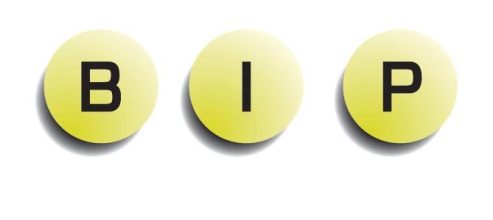 Q1) Actuellement, est-ce que vous ou quelqu'un dans votre ménage fait pousser des fruits, des fines herbes ou des légumes sur un balcon, dans une cour arrière, sur un toit, dans un jardin communautaire ou dans un jardin collectif? (Base: total)	6Q1) Actuellement, est-ce que vous ou quelqu'un dans votre ménage fait pousser des fruits, des fines herbes ou des légumes sur un balcon, dans une cour arrière, sur un toit, dans un jardin communautaire ou dans un jardin collectif? (Base: total)	6Q2) Où faites-vous pousser vos fruits, vos fines herbes ou vos légumes? *Trois choix possibles (Base: fait de l'agriculture urbaine)	7Q2) Où faites-vous pousser vos fruits, vos fines herbes ou vos légumes? *Trois choix possibles (Base: fait de l'agriculture urbaine)	8Q3) Depuis combien de temps cultivez-vous des fruits, des fines herbes ou des légumes? Est-ce : (Base: fait de l'agriculture urbaine)	9Q3) Depuis combien de temps cultivez-vous des fruits, des fines herbes ou des légumes? Est-ce : (Base: fait de l'agriculture urbaine)	10Q4) Selon vous, quelle proportion des fruits, des fines herbes et des légumes que vous consommez durant l'été provient de votre propre production? Est-ce : (Base: fait de l'agriculture urbaine)	11Q4) Selon vous, quelle proportion des fruits, des fines herbes et des légumes que vous consommez durant l'été provient de votre propre production? Est-ce : (Base: fait de l'agriculture urbaine)	12Je vais maintenant définir ce qu'est le compostage. «Le compostage est un procédé naturel qui transforme la matière organique en un produit ressemblant à de la terre appelé humus ou compost.» Q5) Utilisez-vous du compost provenant de vos déchets verts ou de vos déchets alimentaires pour faire pousser des fruits, des fines herbes ou des légumes? (Base: fait de l'agriculture urbaine)	13Je vais maintenant définir ce qu'est le compostage. «Le compostage est un procédé naturel qui transforme la matière organique en un produit ressemblant à de la terre appelé humus ou compost.» Q5) Utilisez-vous du compost provenant de vos déchets verts ou de vos déchets alimentaires pour faire pousser des fruits, des fines herbes ou des légumes? (Base: fait de l'agriculture urbaine)	13Je vais maintenant définir ce qu'est un pesticide. «Le pesticide est un produit d'origine naturelle ou synthétique destiné à contrôler ou à détruire un organisme considéré comme nuisible.» Q6) Utilisez-vous des pesticides pour cultiver vos fruits, fines herbes ou légumes? (Base: fait de l'agriculture urbaine)	14Je vais maintenant définir ce qu'est un pesticide. «Le pesticide est un produit d'origine naturelle ou synthétique destiné à contrôler ou à détruire un organisme considéré comme nuisible.» Q6) Utilisez-vous des pesticides pour cultiver vos fruits, fines herbes ou légumes? (Base: fait de l'agriculture urbaine)	14Q7) Utilisez-vous des pesticides à faible impact? Un pesticide à faible impact est peu toxique pour la santé humaine et l'environnement. (Base: fait de l'agriculture urbaine)	15Q7) Utilisez-vous des pesticides à faible impact? Un pesticide à faible impact est peu toxique pour la santé humaine et l'environnement. (Base: fait de l'agriculture urbaine)	15Q8) Récupérez-vous l'eau de pluie pour irriguer vos cultures de fruits, de fines herbes ou des légumes ou encore votre jardin? (Base: fait de l'agriculture urbaine)	16Q8) Récupérez-vous l'eau de pluie pour irriguer vos cultures de fruits, de fines herbes ou des légumes ou encore votre jardin? (Base: fait de l'agriculture urbaine)	16Q9) Combien de sortes de fruits, de fines herbes ou des légumes cultivez-vous? Est-ce : (Base: fait de l'agriculture urbaine)	17Q9) Combien de sortes de fruits, de fines herbes ou des légumes cultivez-vous? Est-ce : (Base: fait de l'agriculture urbaine)	18Q10) Cultivez-vous suffisamment de fruits, de fines herbes ou des légumes pour partager avec dautres personnes? (Base: fait de l'agriculture urbaine)	19Q10) Cultivez-vous suffisamment de fruits, de fines herbes ou des légumes pour partager avec dautres personnes? (Base: fait de l'agriculture urbaine)	19Q11) Échangez-vous vos semis ou vos récoltes de fruits, de fines herbes ou des légumes avec d'autres personnes? (Base: fait de l'agriculture urbaine)	20Q11) Échangez-vous vos semis ou vos récoltes de fruits, de fines herbes ou des légumes avec d'autres personnes? (Base: fait de l'agriculture urbaine)	20Q12) Selon vous, l'agriculture urbaine contribue-t-elle à améliorer les rapports entre les gens? (Base: fait de l'agriculture urbaine)	21Q12) Selon vous, l'agriculture urbaine contribue-t-elle à améliorer les rapports entre les gens? (Base: fait de l'agriculture urbaine)	21Q13) Saviez-vous que la Ville de Montréal encourage et soutient l'agriculture urbaine sur l'île de Montréal? (Base: fait de l'agriculture urbaine)	22Q13) Saviez-vous que la Ville de Montréal encourage et soutient l'agriculture urbaine sur l'île de Montréal? (Base: fait de l'agriculture urbaine)	22Q14) Pour quelle(s) raison(s) ne faites-vous pas pousser de fruits, de fines herbes ou de légumes? *Trois choix possibles. (Base: ne fait pas de l'agriculture urbaine)	23Q14) Pour quelle(s) raison(s) ne faites-vous pas pousser de fruits, de fines herbes ou de légumes? *Trois choix possibles. (Base: ne fait pas de l'agriculture urbaine)	25Je termine le sondage avec quelques questions permettant d'établir votre profil. Q15) À quel groupe d'âge appartenez-vous? Est-ce : (Base: total)	28Je termine le sondage avec quelques questions permettant d'établir votre profil. Q15) À quel groupe d'âge appartenez-vous? Est-ce : (Base: total)	29Q16) Quelle est votre occupation principale? Est-ce : (Base: total)	30Q16) Quelle est votre occupation principale? Est-ce : (Base: total)	31Q17) Quel est le plus haut niveau de scolarité que vous avez complété? Est-ce : (Base: total)	32Q17) Quel est le plus haut niveau de scolarité que vous avez complété? Est-ce : (Base: total)	33Q18) Êtes-vous né : (Base: total)	34Q18) Êtes-vous né : (Base: total)	35Q19) Depuis combien de temps habitez-vous sur l'île de Montréal? Est-ce : (Base: total)	36Q19) Depuis combien de temps habitez-vous sur l'île de Montréal? Est-ce : (Base: total)	37En vous incluant, combien de personnes composent votre ménage? Q20) Nombre d'adultes (Base: total)	38En vous incluant, combien de personnes composent votre ménage? Q20) Nombre d'adultes (Base: total)	39Q20A) Nombre d'enfants âgés de moins de 18 ans (Base: total)	40Q20A) Nombre d'enfants âgés de moins de 18 ans (Base: total)	41Q21) Êtes-vous propriétaire ou locataire de votre résidence ? (Base: total)	42Q21) Êtes-vous propriétaire ou locataire de votre résidence ? (Base: total)	42Q22) Quel est le revenu brut annuel de votre ménage? Est-ce : (Base: total)	43Q22) Quel est le revenu brut annuel de votre ménage? Est-ce : (Base: total)	44Q23) Notez le sexe du répondant (Base: total)	45Q23) Notez le sexe du répondant (Base: total)	45Q24) Noter la langue de l'entrevue (Base: total)	46Q24) Noter la langue de l'entrevue (Base: total)	46Secteur de résidence (Base: total)	47Secteur de résidence (Base: total)	47Secteur de l'Île	48Secteur de l'Île	48Âge	49Âge	50Occupation	51Occupation	52Scolarité	53Scolarité	54Lieu de naissance	55Lieu de naissance	56Nombre d'années sur l'île de Montréal	57Nombre d'années sur l'île de Montréal	57Propriétaire / Locataire	58Propriétaire / Locataire	58Sexe	59Sexe	59Langue	60Langue	60Font de l'agriculture urbaine	61Font de l'agriculture urbaine	61Nombre d'années pratiquent l'agriculture urbaine	62Nombre d'années pratiquent l'agriculture urbaine	63
Notes :
- Tests de proportions ++++ (99,9) | +++ (99,0) | ++ (95,0) | + (90,0) | - (90,0) | -- (95,0) | --- (99,0) | ---- (99,9)
- Définition restrictive du complément activé- Choix de réponses avec un * ne sont pas lus par l'intervieweur- Données pondérées selon le sexe et l’âge. Données du recensement de Statcan 2011
Q1) Actuellement, est-ce que vous ou quelqu'un dans votre ménage fait pousser des fruits, des fines herbes ou des légumes sur un balcon, dans une cour arrière, sur un toit, dans un jardin communautaire ou dans un jardin collectif? (Base: total)
Q1) Actuellement, est-ce que vous ou quelqu'un dans votre ménage fait pousser des fruits, des fines herbes ou des légumes sur un balcon, dans une cour arrière, sur un toit, dans un jardin communautaire ou dans un jardin collectif? (Base: total)
Q1) Actuellement, est-ce que vous ou quelqu'un dans votre ménage fait pousser des fruits, des fines herbes ou des légumes sur un balcon, dans une cour arrière, sur un toit, dans un jardin communautaire ou dans un jardin collectif? (Base: total)
Q1) Actuellement, est-ce que vous ou quelqu'un dans votre ménage fait pousser des fruits, des fines herbes ou des légumes sur un balcon, dans une cour arrière, sur un toit, dans un jardin communautaire ou dans un jardin collectif? (Base: total)
Q1) Actuellement, est-ce que vous ou quelqu'un dans votre ménage fait pousser des fruits, des fines herbes ou des légumes sur un balcon, dans une cour arrière, sur un toit, dans un jardin communautaire ou dans un jardin collectif? (Base: total)
Q1) Actuellement, est-ce que vous ou quelqu'un dans votre ménage fait pousser des fruits, des fines herbes ou des légumes sur un balcon, dans une cour arrière, sur un toit, dans un jardin communautaire ou dans un jardin collectif? (Base: total)
Q1) Actuellement, est-ce que vous ou quelqu'un dans votre ménage fait pousser des fruits, des fines herbes ou des légumes sur un balcon, dans une cour arrière, sur un toit, dans un jardin communautaire ou dans un jardin collectif? (Base: total)
Q1) Actuellement, est-ce que vous ou quelqu'un dans votre ménage fait pousser des fruits, des fines herbes ou des légumes sur un balcon, dans une cour arrière, sur un toit, dans un jardin communautaire ou dans un jardin collectif? (Base: total)
Q1) Actuellement, est-ce que vous ou quelqu'un dans votre ménage fait pousser des fruits, des fines herbes ou des légumes sur un balcon, dans une cour arrière, sur un toit, dans un jardin communautaire ou dans un jardin collectif? (Base: total)
Q1) Actuellement, est-ce que vous ou quelqu'un dans votre ménage fait pousser des fruits, des fines herbes ou des légumes sur un balcon, dans une cour arrière, sur un toit, dans un jardin communautaire ou dans un jardin collectif? (Base: total)
Q1) Actuellement, est-ce que vous ou quelqu'un dans votre ménage fait pousser des fruits, des fines herbes ou des légumes sur un balcon, dans une cour arrière, sur un toit, dans un jardin communautaire ou dans un jardin collectif? (Base: total)
Q1) Actuellement, est-ce que vous ou quelqu'un dans votre ménage fait pousser des fruits, des fines herbes ou des légumes sur un balcon, dans une cour arrière, sur un toit, dans un jardin communautaire ou dans un jardin collectif? (Base: total)
Q1) Actuellement, est-ce que vous ou quelqu'un dans votre ménage fait pousser des fruits, des fines herbes ou des légumes sur un balcon, dans une cour arrière, sur un toit, dans un jardin communautaire ou dans un jardin collectif? (Base: total)
Q1) Actuellement, est-ce que vous ou quelqu'un dans votre ménage fait pousser des fruits, des fines herbes ou des légumes sur un balcon, dans une cour arrière, sur un toit, dans un jardin communautaire ou dans un jardin collectif? (Base: total)
Q1) Actuellement, est-ce que vous ou quelqu'un dans votre ménage fait pousser des fruits, des fines herbes ou des légumes sur un balcon, dans une cour arrière, sur un toit, dans un jardin communautaire ou dans un jardin collectif? (Base: total)
Q1) Actuellement, est-ce que vous ou quelqu'un dans votre ménage fait pousser des fruits, des fines herbes ou des légumes sur un balcon, dans une cour arrière, sur un toit, dans un jardin communautaire ou dans un jardin collectif? (Base: total)
Q1) Actuellement, est-ce que vous ou quelqu'un dans votre ménage fait pousser des fruits, des fines herbes ou des légumes sur un balcon, dans une cour arrière, sur un toit, dans un jardin communautaire ou dans un jardin collectif? (Base: total)
Q1) Actuellement, est-ce que vous ou quelqu'un dans votre ménage fait pousser des fruits, des fines herbes ou des légumes sur un balcon, dans une cour arrière, sur un toit, dans un jardin communautaire ou dans un jardin collectif? (Base: total)
Q1) Actuellement, est-ce que vous ou quelqu'un dans votre ménage fait pousser des fruits, des fines herbes ou des légumes sur un balcon, dans une cour arrière, sur un toit, dans un jardin communautaire ou dans un jardin collectif? (Base: total)Secteur de l'ÎleSecteur de l'ÎleSecteur de l'ÎleÂgeÂgeÂgeÂgeOccupationOccupationOccupationOccupationScolaritéScolaritéScolaritéLieu de naissanceLieu de naissanceLieu de naissanceTotalEstCentreOuest18-3435-4950-6465 ans et +TravailleurÉtudiantRetraitéSans emploi / À la maisonSecondaire et -CollégialUniversitaireSur l'île de MontréalQc/Can à l'extérieur de l'île de MtlÀ l'extérieur du CanadaTotal pondéré:882
100%226
26%450
51%205
23%283
32%231
26%200
23%163
18%512
58%78
9%190
21%99
11%281
32%194
22%400
45%398
45%227
26%255
29%Total:8822314342171272452532534664228189314182379396228255Oui369
100%
42%

36081
22%
36%
--
81194
52%
43%

17695
26%
46%

103124
34%
44%

56105
29%
45%

11181
22%
40%

10259
16%
36%
--
91235
64%
46%
+++
20629
8%
36%

1471
19%
38%

10535
9%
35%

35101
27%
36%
---
11078
21%
40%

77190
52%
48%
+++
173176
48%
44%

169103
28%
46%

9689
24%
35%
---
95Non513
100%
58%

522146
28%
64%
++
150257
50%
57%

258111
22%
54%

114159
31%
56%

71126
25%
55%

134119
23%
60%

151104
20%
64%
++
162277
54%
54%
---
26050
10%
64%

28118
23%
62%

17665
13%
65%

54180
35%
64%
+++
204116
23%
60%

105209
41%
52%
---
206221
43%
56%

227123
24%
54%

132166
32%
65%
+++
160Khi2:90-959995Q1) Actuellement, est-ce que vous ou quelqu'un dans votre ménage fait pousser des fruits, des fines herbes ou des légumes sur un balcon, dans une cour arrière, sur un toit, dans un jardin communautaire ou dans un jardin collectif? (Base: total)Q1) Actuellement, est-ce que vous ou quelqu'un dans votre ménage fait pousser des fruits, des fines herbes ou des légumes sur un balcon, dans une cour arrière, sur un toit, dans un jardin communautaire ou dans un jardin collectif? (Base: total)Q1) Actuellement, est-ce que vous ou quelqu'un dans votre ménage fait pousser des fruits, des fines herbes ou des légumes sur un balcon, dans une cour arrière, sur un toit, dans un jardin communautaire ou dans un jardin collectif? (Base: total)Q1) Actuellement, est-ce que vous ou quelqu'un dans votre ménage fait pousser des fruits, des fines herbes ou des légumes sur un balcon, dans une cour arrière, sur un toit, dans un jardin communautaire ou dans un jardin collectif? (Base: total)Q1) Actuellement, est-ce que vous ou quelqu'un dans votre ménage fait pousser des fruits, des fines herbes ou des légumes sur un balcon, dans une cour arrière, sur un toit, dans un jardin communautaire ou dans un jardin collectif? (Base: total)Q1) Actuellement, est-ce que vous ou quelqu'un dans votre ménage fait pousser des fruits, des fines herbes ou des légumes sur un balcon, dans une cour arrière, sur un toit, dans un jardin communautaire ou dans un jardin collectif? (Base: total)Q1) Actuellement, est-ce que vous ou quelqu'un dans votre ménage fait pousser des fruits, des fines herbes ou des légumes sur un balcon, dans une cour arrière, sur un toit, dans un jardin communautaire ou dans un jardin collectif? (Base: total)Q1) Actuellement, est-ce que vous ou quelqu'un dans votre ménage fait pousser des fruits, des fines herbes ou des légumes sur un balcon, dans une cour arrière, sur un toit, dans un jardin communautaire ou dans un jardin collectif? (Base: total)Q1) Actuellement, est-ce que vous ou quelqu'un dans votre ménage fait pousser des fruits, des fines herbes ou des légumes sur un balcon, dans une cour arrière, sur un toit, dans un jardin communautaire ou dans un jardin collectif? (Base: total)Q1) Actuellement, est-ce que vous ou quelqu'un dans votre ménage fait pousser des fruits, des fines herbes ou des légumes sur un balcon, dans une cour arrière, sur un toit, dans un jardin communautaire ou dans un jardin collectif? (Base: total)Q1) Actuellement, est-ce que vous ou quelqu'un dans votre ménage fait pousser des fruits, des fines herbes ou des légumes sur un balcon, dans une cour arrière, sur un toit, dans un jardin communautaire ou dans un jardin collectif? (Base: total)Q1) Actuellement, est-ce que vous ou quelqu'un dans votre ménage fait pousser des fruits, des fines herbes ou des légumes sur un balcon, dans une cour arrière, sur un toit, dans un jardin communautaire ou dans un jardin collectif? (Base: total)Q1) Actuellement, est-ce que vous ou quelqu'un dans votre ménage fait pousser des fruits, des fines herbes ou des légumes sur un balcon, dans une cour arrière, sur un toit, dans un jardin communautaire ou dans un jardin collectif? (Base: total)Q1) Actuellement, est-ce que vous ou quelqu'un dans votre ménage fait pousser des fruits, des fines herbes ou des légumes sur un balcon, dans une cour arrière, sur un toit, dans un jardin communautaire ou dans un jardin collectif? (Base: total)Q1) Actuellement, est-ce que vous ou quelqu'un dans votre ménage fait pousser des fruits, des fines herbes ou des légumes sur un balcon, dans une cour arrière, sur un toit, dans un jardin communautaire ou dans un jardin collectif? (Base: total)Nombre d'années sur l'île de MontréalNombre d'années sur l'île de MontréalPropriétaire / LocatairePropriétaire / LocataireSexeSexeLangueLanguePratique l'agriculture urbainePratique l'agriculture urbaineNombre d'années pratique l'agriculture urbaineNombre d'années pratique l'agriculture urbaineNombre d'années pratique l'agriculture urbaineTotalMoins de 10 ansPlus de 10 ansPropriétaireLocataireHommeFemmeFrançaisAnglaisOuiNonMoins de 5 ans5 à 9 ans10 ans ou plusTotal pondéré:882
100%187
21%693
79%447
51%429
49%423
48%459
52%755
86%127
14%369
42%513
58%170
19%71
8%128
15%Total:88213574447739842845473714536052213968153Oui369
100%
42%

36064
17%
34%
--
45305
83%
44%
++
315244
66%
55%
++++
254122
33%
28%
----
104161
44%
38%
--
163208
56%
45%
++
197312
85%
41%

29457
15%
45%

66369
100%
100%
++++
3600
0%
0%
----
0170
46%
100%

13971
19%
100%

68128
35%
100%

153Non513
100%
58%

522123
24%
66%
++
90388
76%
56%
--
429203
40%
45%
----
223307
60%
72%
++++
294262
51%
62%
++
265251
49%
55%
--
257443
86%
59%

44370
14%
55%

790
0%
0%
----
0513
100%
100%
++++
5220
0%
0%

00
0%
0%

00
0%
0%

0Khi2:9599.995-99.9-Q2) Où faites-vous pousser vos fruits, vos fines herbes ou vos légumes? *Trois choix possibles (Base: fait de l'agriculture urbaine)Q2) Où faites-vous pousser vos fruits, vos fines herbes ou vos légumes? *Trois choix possibles (Base: fait de l'agriculture urbaine)Q2) Où faites-vous pousser vos fruits, vos fines herbes ou vos légumes? *Trois choix possibles (Base: fait de l'agriculture urbaine)Q2) Où faites-vous pousser vos fruits, vos fines herbes ou vos légumes? *Trois choix possibles (Base: fait de l'agriculture urbaine)Q2) Où faites-vous pousser vos fruits, vos fines herbes ou vos légumes? *Trois choix possibles (Base: fait de l'agriculture urbaine)Q2) Où faites-vous pousser vos fruits, vos fines herbes ou vos légumes? *Trois choix possibles (Base: fait de l'agriculture urbaine)Q2) Où faites-vous pousser vos fruits, vos fines herbes ou vos légumes? *Trois choix possibles (Base: fait de l'agriculture urbaine)Q2) Où faites-vous pousser vos fruits, vos fines herbes ou vos légumes? *Trois choix possibles (Base: fait de l'agriculture urbaine)Q2) Où faites-vous pousser vos fruits, vos fines herbes ou vos légumes? *Trois choix possibles (Base: fait de l'agriculture urbaine)Q2) Où faites-vous pousser vos fruits, vos fines herbes ou vos légumes? *Trois choix possibles (Base: fait de l'agriculture urbaine)Q2) Où faites-vous pousser vos fruits, vos fines herbes ou vos légumes? *Trois choix possibles (Base: fait de l'agriculture urbaine)Q2) Où faites-vous pousser vos fruits, vos fines herbes ou vos légumes? *Trois choix possibles (Base: fait de l'agriculture urbaine)Q2) Où faites-vous pousser vos fruits, vos fines herbes ou vos légumes? *Trois choix possibles (Base: fait de l'agriculture urbaine)Q2) Où faites-vous pousser vos fruits, vos fines herbes ou vos légumes? *Trois choix possibles (Base: fait de l'agriculture urbaine)Q2) Où faites-vous pousser vos fruits, vos fines herbes ou vos légumes? *Trois choix possibles (Base: fait de l'agriculture urbaine)Q2) Où faites-vous pousser vos fruits, vos fines herbes ou vos légumes? *Trois choix possibles (Base: fait de l'agriculture urbaine)Q2) Où faites-vous pousser vos fruits, vos fines herbes ou vos légumes? *Trois choix possibles (Base: fait de l'agriculture urbaine)Q2) Où faites-vous pousser vos fruits, vos fines herbes ou vos légumes? *Trois choix possibles (Base: fait de l'agriculture urbaine)Q2) Où faites-vous pousser vos fruits, vos fines herbes ou vos légumes? *Trois choix possibles (Base: fait de l'agriculture urbaine)Secteur de l'ÎleSecteur de l'ÎleSecteur de l'ÎleÂgeÂgeÂgeÂgeOccupationOccupationOccupationOccupationScolaritéScolaritéScolaritéLieu de naissanceLieu de naissanceLieu de naissanceTotalEstCentreOuest18-3435-4950-6465 ans et +TravailleurÉtudiantRetraitéSans emploi / À la maisonSecondaire et -CollégialUniversitaireSur l'île de MontréalQc/Can à l'extérieur de l'île de MtlÀ l'extérieur du CanadaTotal pondéré:369
100%81
22%194
52%95
26%124
34%105
29%81
22%59
16%235
64%29
8%71
19%35
9%101
27%78
21%190
52%176
48%103
28%89
24%Total:3608117610356111102912061410535110771731699695Sur un balcon124
100%
34%

11321
17%
26%

2084
68%
43%
++++
7119
16%
20%
---
2249
40%
40%

2236
29%
34%

3823
18%
28%

2916
13%
28%

2477
62%
33%

6516
13%
55%

723
18%
32%

329
7%
27%

930
24%
30%

2917
14%
22%
--
1977
62%
40%
+++
6558
46%
33%

5341
33%
40%

3626
21%
29%

24Dans la cour arrière d’un bâtiment232
100%
63%

23660
26%
74%
++
6198
42%
51%
----
9575
32%
79%
++++
8068
29%
55%
-
3169
30%
66%

7357
25%
71%
+
7238
16%
64%

60151
65%
64%

13711
5%
39%

547
20%
66%

7024
10%
69%

2464
28%
64%

7458
25%
75%
++
57110
47%
58%
--
105116
50%
66%

11153
23%
51%
---
5564
27%
71%
+
70En façade ou sur le côté d’un bâtiment14
100%
4%

162
13%
2%

27
53%
4%

85
33%
5%

62
15%
2%

16
40%
5%

63
22%
4%

43
22%
5%

511
78%
5%

110
0%
0%

02
17%
3%

41
5%
2%

13
20%
3%

42
11%
2%

210
69%
5%

106
42%
3%

85
35%
5%

43
23%
4%

4Sur un toit d’un bâtiment3
100%
1%

20
0%
0%

03
100%
2%
+
20
0%
0%

02
70%
2%

11
30%
1%

10
0%
0%

00
0%
0%

02
70%
1%

11
30%
3%

10
0%
0%

00
0%
0%

00
0%
0%

00
0%
0%

03
100%
2%
+
21
30%
1%

12
70%
2%
+
10
0%
0%

0Dans un jardin communautaire / un jardin collectif urbain28
100%
8%

213
9%
3%
-
324
85%
12%
++++
161
5%
2%
---
218
63%
14%
+++
86
20%
5%

62
8%
3%
--
33
10%
5%

414
50%
6%

108
27%
26%

44
12%
5%

53
11%
9%

211
38%
11%

82
8%
3%
-
115
54%
8%

1217
59%
9%

1210
35%
10%

72
6%
2%
--
2Autre - préciser :10
100%
3%

111
7%
1%

18
77%
4%

82
16%
2%

22
23%
2%

10
0%
0%
--
05
47%
6%
++
63
29%
5%

46
61%
3%

60
0%
0%

02
22%
3%

32
16%
5%

23
30%
3%

43
31%
4%

44
39%
2%

36
62%
3%

84
38%
4%

30
0%
0%
-
0Khi2:(99.9)(95)(95)(90)(90)Q2) Où faites-vous pousser vos fruits, vos fines herbes ou vos légumes? *Trois choix possibles (Base: fait de l'agriculture urbaine)Q2) Où faites-vous pousser vos fruits, vos fines herbes ou vos légumes? *Trois choix possibles (Base: fait de l'agriculture urbaine)Q2) Où faites-vous pousser vos fruits, vos fines herbes ou vos légumes? *Trois choix possibles (Base: fait de l'agriculture urbaine)Q2) Où faites-vous pousser vos fruits, vos fines herbes ou vos légumes? *Trois choix possibles (Base: fait de l'agriculture urbaine)Q2) Où faites-vous pousser vos fruits, vos fines herbes ou vos légumes? *Trois choix possibles (Base: fait de l'agriculture urbaine)Q2) Où faites-vous pousser vos fruits, vos fines herbes ou vos légumes? *Trois choix possibles (Base: fait de l'agriculture urbaine)Q2) Où faites-vous pousser vos fruits, vos fines herbes ou vos légumes? *Trois choix possibles (Base: fait de l'agriculture urbaine)Q2) Où faites-vous pousser vos fruits, vos fines herbes ou vos légumes? *Trois choix possibles (Base: fait de l'agriculture urbaine)Q2) Où faites-vous pousser vos fruits, vos fines herbes ou vos légumes? *Trois choix possibles (Base: fait de l'agriculture urbaine)Q2) Où faites-vous pousser vos fruits, vos fines herbes ou vos légumes? *Trois choix possibles (Base: fait de l'agriculture urbaine)Q2) Où faites-vous pousser vos fruits, vos fines herbes ou vos légumes? *Trois choix possibles (Base: fait de l'agriculture urbaine)Q2) Où faites-vous pousser vos fruits, vos fines herbes ou vos légumes? *Trois choix possibles (Base: fait de l'agriculture urbaine)Q2) Où faites-vous pousser vos fruits, vos fines herbes ou vos légumes? *Trois choix possibles (Base: fait de l'agriculture urbaine)Q2) Où faites-vous pousser vos fruits, vos fines herbes ou vos légumes? *Trois choix possibles (Base: fait de l'agriculture urbaine)Q2) Où faites-vous pousser vos fruits, vos fines herbes ou vos légumes? *Trois choix possibles (Base: fait de l'agriculture urbaine)Nombre d'années sur l'île de MontréalNombre d'années sur l'île de MontréalPropriétaire / LocatairePropriétaire / LocataireSexeSexeLangueLanguePratique l'agriculture urbainePratique l'agriculture urbaineNombre d'années pratique l'agriculture urbaineNombre d'années pratique l'agriculture urbaineNombre d'années pratique l'agriculture urbaineTotalMoins de 10 ansPlus de 10 ansPropriétaireLocataireHommeFemmeFrançaisAnglaisOuiNonMoins de 5 ans5 à 9 ans10 ans ou plusTotal pondéré:369
100%64
17%305
83%244
66%122
33%161
44%208
56%312
85%57
15%369
100%0
0%170
46%71
19%128
35%Total:3604531525410416319729466360013968153Sur un balcon124
100%
34%

11327
22%
42%

1897
78%
32%

9558
47%
24%
----
5966
53%
54%
++++
5450
40%
31%

4175
60%
36%

72115
93%
37%
++++
1029
7%
16%
----
11124
100%
34%

1130
0%
0%

063
50%
37%

5129
23%
41%

2632
26%
25%
---
36Dans la cour arrière d’un bâtiment232
100%
63%

23629
13%
46%
---
23203
87%
67%
+++
213182
78%
74%
++++
19348
21%
39%
----
41106
46%
66%

119126
54%
61%

117185
80%
59%
----
18247
20%
83%
++++
54232
100%
63%

2360
0%
0%

097
42%
57%
--
8140
17%
56%

3995
41%
74%
++++
116En façade ou sur le côté d’un bâtiment14
100%
4%

164
29%
6%

310
71%
3%

1310
73%
4%

134
27%
3%

35
37%
3%

79
63%
4%

912
84%
4%

132
16%
4%

314
100%
4%

160
0%
0%

07
46%
4%

61
6%
1%

17
48%
5%

9Sur un toit d’un bâtiment3
100%
1%

22
70%
4%
++
11
30%
0%
--
13
100%
1%

20
0%
0%

02
70%
1%

11
30%
0%

13
100%
1%

20
0%
0%

03
100%
1%

20
0%
0%

02
70%
1%

11
30%
1%

10
0%
0%

0Dans un jardin communautaire / un jardin collectif urbain28
100%
8%

214
14%
6%

324
86%
8%

1811
40%
5%
---
917
60%
14%
+++
1213
45%
8%

1015
55%
7%

1128
97%
9%
++
201
3%
1%
--
128
100%
8%

210
0%
0%

011
38%
6%

87
25%
10%

511
38%
8%

8Autre - préciser :10
100%
3%

112
23%
4%

18
77%
2%

104
46%
2%

45
54%
4%

73
32%
2%

27
68%
3%

98
77%
2%

82
23%
4%

310
100%
3%

110
0%
0%

03
31%
2%

22
16%
2%

25
54%
4%

7Khi2:(95)(99.9)-(99)--Q3) Depuis combien de temps cultivez-vous des fruits, des fines herbes ou des légumes? Est-ce : (Base: fait de l'agriculture urbaine)Q3) Depuis combien de temps cultivez-vous des fruits, des fines herbes ou des légumes? Est-ce : (Base: fait de l'agriculture urbaine)Q3) Depuis combien de temps cultivez-vous des fruits, des fines herbes ou des légumes? Est-ce : (Base: fait de l'agriculture urbaine)Q3) Depuis combien de temps cultivez-vous des fruits, des fines herbes ou des légumes? Est-ce : (Base: fait de l'agriculture urbaine)Q3) Depuis combien de temps cultivez-vous des fruits, des fines herbes ou des légumes? Est-ce : (Base: fait de l'agriculture urbaine)Q3) Depuis combien de temps cultivez-vous des fruits, des fines herbes ou des légumes? Est-ce : (Base: fait de l'agriculture urbaine)Q3) Depuis combien de temps cultivez-vous des fruits, des fines herbes ou des légumes? Est-ce : (Base: fait de l'agriculture urbaine)Q3) Depuis combien de temps cultivez-vous des fruits, des fines herbes ou des légumes? Est-ce : (Base: fait de l'agriculture urbaine)Q3) Depuis combien de temps cultivez-vous des fruits, des fines herbes ou des légumes? Est-ce : (Base: fait de l'agriculture urbaine)Q3) Depuis combien de temps cultivez-vous des fruits, des fines herbes ou des légumes? Est-ce : (Base: fait de l'agriculture urbaine)Q3) Depuis combien de temps cultivez-vous des fruits, des fines herbes ou des légumes? Est-ce : (Base: fait de l'agriculture urbaine)Q3) Depuis combien de temps cultivez-vous des fruits, des fines herbes ou des légumes? Est-ce : (Base: fait de l'agriculture urbaine)Q3) Depuis combien de temps cultivez-vous des fruits, des fines herbes ou des légumes? Est-ce : (Base: fait de l'agriculture urbaine)Q3) Depuis combien de temps cultivez-vous des fruits, des fines herbes ou des légumes? Est-ce : (Base: fait de l'agriculture urbaine)Q3) Depuis combien de temps cultivez-vous des fruits, des fines herbes ou des légumes? Est-ce : (Base: fait de l'agriculture urbaine)Q3) Depuis combien de temps cultivez-vous des fruits, des fines herbes ou des légumes? Est-ce : (Base: fait de l'agriculture urbaine)Q3) Depuis combien de temps cultivez-vous des fruits, des fines herbes ou des légumes? Est-ce : (Base: fait de l'agriculture urbaine)Q3) Depuis combien de temps cultivez-vous des fruits, des fines herbes ou des légumes? Est-ce : (Base: fait de l'agriculture urbaine)Q3) Depuis combien de temps cultivez-vous des fruits, des fines herbes ou des légumes? Est-ce : (Base: fait de l'agriculture urbaine)Secteur de l'ÎleSecteur de l'ÎleSecteur de l'ÎleÂgeÂgeÂgeÂgeOccupationOccupationOccupationOccupationScolaritéScolaritéScolaritéLieu de naissanceLieu de naissanceLieu de naissanceTotalEstCentreOuest18-3435-4950-6465 ans et +TravailleurÉtudiantRetraitéSans emploi / À la maisonSecondaire et -CollégialUniversitaireSur l'île de MontréalQc/Can à l'extérieur de l'île de MtlÀ l'extérieur du CanadaTotal pondéré:369
100%81
22%194
52%95
26%124
34%105
29%81
22%59
16%235
64%29
8%71
19%35
9%101
27%78
21%190
52%176
48%103
28%89
24%Total:3608117610356111102912061410535110771731699695Moins de 1 an (0.5)43
100%
12%

3611
26%
14%

823
54%
12%

208
20%
9%

820
46%
16%

914
33%
14%

156
15%
8%

83
6%
4%
--
429
67%
12%

234
10%
15%

25
11%
7%

75
12%
14%

416
38%
16%
+
119
21%
12%

817
40%
9%

1717
40%
10%

1415
34%
14%

1111
26%
12%

11De 1 à 4 ans (2.5)127
100%
34%

10334
26%
41%

3174
58%
38%

5420
15%
21%
----
1865
51%
52%
++++
2936
28%
34%

3814
11%
18%
----
1812
9%
20%
---
1896
76%
41%
++++
7312
10%
43%

613
10%
18%
----
195
4%
16%
--
529
23%
28%

2623
18%
29%

1976
60%
40%
++
5863
50%
36%

5134
27%
33%

2829
23%
32%

24De 5 à 9 ans (7)71
100%
19%

6813
19%
16%

1441
57%
21%

3817
24%
18%

1622
31%
18%

1027
37%
25%
+
2816
22%
20%

207
9%
11%
--
1047
66%
20%

4410
14%
34%

58
11%
11%
--
126
9%
18%

711
16%
11%
--
1214
20%
18%

1545
64%
24%
++
4134
47%
19%

3425
36%
25%

2312
17%
13%
-
1110 ans ou plus (12.5)128
100%
35%

15323
18%
28%

2856
44%
29%
--
6450
39%
52%
++++
6118
14%
14%
----
828
22%
27%
--
3044
34%
55%
++++
5638
30%
65%
++++
5963
49%
27%
----
662
2%
8%

145
35%
64%
++++
6718
14%
52%
++
1945
35%
44%
++
6132
25%
41%

3552
41%
27%
---
5762
48%
35%

7029
22%
28%
-
3437
29%
42%
+
49Khi2:9999.9(99.9)99-Fréquence:369811949512410581592352971351017819017610389Moyenne:6.615.806.098.374.406.068.719.375.824.549.258.247.107.166.126.686.117.04Écart-type:4.724.654.564.713.874.484.564.494.503.444.594.915.124.844.414.704.544.98T Student:909599.999.9-99.999.999.99599.995--95---Q3) Depuis combien de temps cultivez-vous des fruits, des fines herbes ou des légumes? Est-ce : (Base: fait de l'agriculture urbaine)Q3) Depuis combien de temps cultivez-vous des fruits, des fines herbes ou des légumes? Est-ce : (Base: fait de l'agriculture urbaine)Q3) Depuis combien de temps cultivez-vous des fruits, des fines herbes ou des légumes? Est-ce : (Base: fait de l'agriculture urbaine)Q3) Depuis combien de temps cultivez-vous des fruits, des fines herbes ou des légumes? Est-ce : (Base: fait de l'agriculture urbaine)Q3) Depuis combien de temps cultivez-vous des fruits, des fines herbes ou des légumes? Est-ce : (Base: fait de l'agriculture urbaine)Q3) Depuis combien de temps cultivez-vous des fruits, des fines herbes ou des légumes? Est-ce : (Base: fait de l'agriculture urbaine)Q3) Depuis combien de temps cultivez-vous des fruits, des fines herbes ou des légumes? Est-ce : (Base: fait de l'agriculture urbaine)Q3) Depuis combien de temps cultivez-vous des fruits, des fines herbes ou des légumes? Est-ce : (Base: fait de l'agriculture urbaine)Q3) Depuis combien de temps cultivez-vous des fruits, des fines herbes ou des légumes? Est-ce : (Base: fait de l'agriculture urbaine)Q3) Depuis combien de temps cultivez-vous des fruits, des fines herbes ou des légumes? Est-ce : (Base: fait de l'agriculture urbaine)Q3) Depuis combien de temps cultivez-vous des fruits, des fines herbes ou des légumes? Est-ce : (Base: fait de l'agriculture urbaine)Q3) Depuis combien de temps cultivez-vous des fruits, des fines herbes ou des légumes? Est-ce : (Base: fait de l'agriculture urbaine)Q3) Depuis combien de temps cultivez-vous des fruits, des fines herbes ou des légumes? Est-ce : (Base: fait de l'agriculture urbaine)Q3) Depuis combien de temps cultivez-vous des fruits, des fines herbes ou des légumes? Est-ce : (Base: fait de l'agriculture urbaine)Q3) Depuis combien de temps cultivez-vous des fruits, des fines herbes ou des légumes? Est-ce : (Base: fait de l'agriculture urbaine)Nombre d'années sur l'île de MontréalNombre d'années sur l'île de MontréalPropriétaire / LocatairePropriétaire / LocataireSexeSexeLangueLanguePratique l'agriculture urbainePratique l'agriculture urbaineNombre d'années pratique l'agriculture urbaineNombre d'années pratique l'agriculture urbaineNombre d'années pratique l'agriculture urbaineTotalMoins de 10 ansPlus de 10 ansPropriétaireLocataireHommeFemmeFrançaisAnglaisOuiNonMoins de 5 ans5 à 9 ans10 ans ou plusTotal pondéré:369
100%64
17%305
83%244
66%122
33%161
44%208
56%312
85%57
15%369
100%0
0%170
46%71
19%128
35%Total:3604531525410416319729466360013968153Moins de 1 an (0.5)43
100%
12%

3615
35%
24%
+++
1128
65%
9%
---
2521
50%
9%
--
2222
50%
18%
++
1417
39%
10%

1526
61%
13%

2139
92%
13%

324
8%
6%

443
100%
12%

360
0%
0%

043
100%
25%
++++
360
0%
0%
----
00
0%
0%
----
0De 1 à 4 ans (2.5)127
100%
34%

10334
27%
54%
+++
2092
73%
30%
---
8373
58%
30%
--
6051
41%
42%
++
4259
47%
37%

4768
53%
33%

56116
91%
37%
+++
9311
9%
19%
---
10127
100%
34%

1030
0%
0%

0127
100%
75%
++++
1030
0%
0%
----
00
0%
0%
----
0De 5 à 9 ans (7)71
100%
19%

6810
14%
16%

961
86%
20%

5948
68%
20%

4723
32%
19%

2128
39%
17%

3043
61%
21%

3864
90%
20%

607
10%
12%

871
100%
19%

680
0%
0%

00
0%
0%
----
071
100%
100%
++++
680
0%
0%
----
010 ans ou plus (12.5)128
100%
35%

1534
3%
7%
----
5124
97%
41%
++++
148102
79%
42%
++++
12526
20%
21%
----
2757
45%
36%

7171
55%
34%

8293
72%
30%
----
10935
28%
62%
++++
44128
100%
35%

1530
0%
0%

00
0%
0%
----
00
0%
0%
----
0128
100%
100%
++++
153Khi2:99.999.9-99.9-99.9Fréquence:3696430524412216120831257369017071128Moyenne:6.63.47.37.45.16.66.66.19.16.6*2.07.012.5Écart-type:4.723.214.724.724.384.764.714.604.594.72*0.870.000.00T Student:99.999.999.999.9--99.999.9**99.9-99.9Q4) Selon vous, quelle proportion des fruits, des fines herbes et des légumes que vous consommez durant l'été provient de votre propre production? Est-ce : (Base: fait de l'agriculture urbaine)Q4) Selon vous, quelle proportion des fruits, des fines herbes et des légumes que vous consommez durant l'été provient de votre propre production? Est-ce : (Base: fait de l'agriculture urbaine)Q4) Selon vous, quelle proportion des fruits, des fines herbes et des légumes que vous consommez durant l'été provient de votre propre production? Est-ce : (Base: fait de l'agriculture urbaine)Q4) Selon vous, quelle proportion des fruits, des fines herbes et des légumes que vous consommez durant l'été provient de votre propre production? Est-ce : (Base: fait de l'agriculture urbaine)Q4) Selon vous, quelle proportion des fruits, des fines herbes et des légumes que vous consommez durant l'été provient de votre propre production? Est-ce : (Base: fait de l'agriculture urbaine)Q4) Selon vous, quelle proportion des fruits, des fines herbes et des légumes que vous consommez durant l'été provient de votre propre production? Est-ce : (Base: fait de l'agriculture urbaine)Q4) Selon vous, quelle proportion des fruits, des fines herbes et des légumes que vous consommez durant l'été provient de votre propre production? Est-ce : (Base: fait de l'agriculture urbaine)Q4) Selon vous, quelle proportion des fruits, des fines herbes et des légumes que vous consommez durant l'été provient de votre propre production? Est-ce : (Base: fait de l'agriculture urbaine)Q4) Selon vous, quelle proportion des fruits, des fines herbes et des légumes que vous consommez durant l'été provient de votre propre production? Est-ce : (Base: fait de l'agriculture urbaine)Q4) Selon vous, quelle proportion des fruits, des fines herbes et des légumes que vous consommez durant l'été provient de votre propre production? Est-ce : (Base: fait de l'agriculture urbaine)Q4) Selon vous, quelle proportion des fruits, des fines herbes et des légumes que vous consommez durant l'été provient de votre propre production? Est-ce : (Base: fait de l'agriculture urbaine)Q4) Selon vous, quelle proportion des fruits, des fines herbes et des légumes que vous consommez durant l'été provient de votre propre production? Est-ce : (Base: fait de l'agriculture urbaine)Q4) Selon vous, quelle proportion des fruits, des fines herbes et des légumes que vous consommez durant l'été provient de votre propre production? Est-ce : (Base: fait de l'agriculture urbaine)Q4) Selon vous, quelle proportion des fruits, des fines herbes et des légumes que vous consommez durant l'été provient de votre propre production? Est-ce : (Base: fait de l'agriculture urbaine)Q4) Selon vous, quelle proportion des fruits, des fines herbes et des légumes que vous consommez durant l'été provient de votre propre production? Est-ce : (Base: fait de l'agriculture urbaine)Q4) Selon vous, quelle proportion des fruits, des fines herbes et des légumes que vous consommez durant l'été provient de votre propre production? Est-ce : (Base: fait de l'agriculture urbaine)Q4) Selon vous, quelle proportion des fruits, des fines herbes et des légumes que vous consommez durant l'été provient de votre propre production? Est-ce : (Base: fait de l'agriculture urbaine)Q4) Selon vous, quelle proportion des fruits, des fines herbes et des légumes que vous consommez durant l'été provient de votre propre production? Est-ce : (Base: fait de l'agriculture urbaine)Q4) Selon vous, quelle proportion des fruits, des fines herbes et des légumes que vous consommez durant l'été provient de votre propre production? Est-ce : (Base: fait de l'agriculture urbaine)Secteur de l'ÎleSecteur de l'ÎleSecteur de l'ÎleÂgeÂgeÂgeÂgeOccupationOccupationOccupationOccupationScolaritéScolaritéScolaritéLieu de naissanceLieu de naissanceLieu de naissanceTotalEstCentreOuest18-3435-4950-6465 ans et +TravailleurÉtudiantRetraitéSans emploi / À la maisonSecondaire et -CollégialUniversitaireSur l'île de MontréalQc/Can à l'extérieur de l'île de MtlÀ l'extérieur du CanadaTotal pondéré:369
100%81
22%194
52%95
26%124
34%105
29%81
22%59
16%235
64%29
8%71
19%35
9%101
27%78
21%190
52%176
48%103
28%89
24%Total:3608117610356111102912061410535110771731699695Moins de 10 % (5)203
100%
55%

19442
21%
52%

42118
58%
61%
++
10843
21%
45%
--
4471
35%
57%

3260
30%
57%

6344
22%
55%

5628
14%
47%

43139
69%
59%
++
12214
7%
50%

734
17%
47%
-
5015
8%
45%

1551
25%
50%

5541
20%
53%

37111
55%
58%

10292
45%
52%

8963
31%
61%

5448
24%
54%

51Entre 10 % et 25 % (17.5)71
100%
19%

7015
21%
18%

1535
49%
18%

3121
30%
22%

2427
38%
22%

1214
20%
13%
-
1514
20%
17%

1816
23%
27%
++
2537
52%
16%
--
317
9%
23%

319
26%
26%
+
289
12%
26%

825
35%
25%
+
2711
16%
15%

1534
48%
18%

2837
52%
21%

3221
30%
21%

2013
18%
14%

18Entre 26 % et 50 % (38)51
100%
14%

4713
26%
16%

1222
43%
11%

1816
32%
17%

1720
39%
16%

919
37%
18%

206
12%
8%
--
86
12%
10%

1037
72%
16%

315
10%
18%

37
14%
10%

112
3%
5%

210
20%
10%

1113
26%
17%

1128
54%
15%

2529
57%
16%

277
14%
7%
--
915
29%
17%

11Plus de 50 % (75)38
100%
10%

438
22%
10%

1017
45%
9%

1713
34%
13%

165
12%
4%
--
211
30%
11%

1215
40%
19%
+++
197
18%
12%

1018
48%
8%
--
202
6%
8%

110
25%
13%

138
20%
22%
++
910
27%
10%

1311
28%
14%

1217
45%
9%

1815
39%
8%

1811
30%
11%

1212
31%
13%

13NSP/NRP6
100%
2%

63
49%
4%

21
23%
1%

22
28%
2%

22
37%
2%

11
16%
1%

11
12%
1%

12
35%
4%

33
53%
1%

20
0%
0%

02
35%
3%

31
12%
2%

14
73%
4%

42
27%
2%

20
0%
0%

04
65%
2%

31
12%
1%

11
24%
2%

2Khi2:-95(95)--Fréquence:36378192931221048057231296934977619017210388Moyenne:19.420.317.223.115.720.323.020.517.819.621.526.019.222.418.319.217.621.9Écart-type:22.122.420.923.916.822.826.922.820.620.823.928.321.924.621.220.822.324.3T Student:-959095---90---------Q4) Selon vous, quelle proportion des fruits, des fines herbes et des légumes que vous consommez durant l'été provient de votre propre production? Est-ce : (Base: fait de l'agriculture urbaine)Q4) Selon vous, quelle proportion des fruits, des fines herbes et des légumes que vous consommez durant l'été provient de votre propre production? Est-ce : (Base: fait de l'agriculture urbaine)Q4) Selon vous, quelle proportion des fruits, des fines herbes et des légumes que vous consommez durant l'été provient de votre propre production? Est-ce : (Base: fait de l'agriculture urbaine)Q4) Selon vous, quelle proportion des fruits, des fines herbes et des légumes que vous consommez durant l'été provient de votre propre production? Est-ce : (Base: fait de l'agriculture urbaine)Q4) Selon vous, quelle proportion des fruits, des fines herbes et des légumes que vous consommez durant l'été provient de votre propre production? Est-ce : (Base: fait de l'agriculture urbaine)Q4) Selon vous, quelle proportion des fruits, des fines herbes et des légumes que vous consommez durant l'été provient de votre propre production? Est-ce : (Base: fait de l'agriculture urbaine)Q4) Selon vous, quelle proportion des fruits, des fines herbes et des légumes que vous consommez durant l'été provient de votre propre production? Est-ce : (Base: fait de l'agriculture urbaine)Q4) Selon vous, quelle proportion des fruits, des fines herbes et des légumes que vous consommez durant l'été provient de votre propre production? Est-ce : (Base: fait de l'agriculture urbaine)Q4) Selon vous, quelle proportion des fruits, des fines herbes et des légumes que vous consommez durant l'été provient de votre propre production? Est-ce : (Base: fait de l'agriculture urbaine)Q4) Selon vous, quelle proportion des fruits, des fines herbes et des légumes que vous consommez durant l'été provient de votre propre production? Est-ce : (Base: fait de l'agriculture urbaine)Q4) Selon vous, quelle proportion des fruits, des fines herbes et des légumes que vous consommez durant l'été provient de votre propre production? Est-ce : (Base: fait de l'agriculture urbaine)Q4) Selon vous, quelle proportion des fruits, des fines herbes et des légumes que vous consommez durant l'été provient de votre propre production? Est-ce : (Base: fait de l'agriculture urbaine)Q4) Selon vous, quelle proportion des fruits, des fines herbes et des légumes que vous consommez durant l'été provient de votre propre production? Est-ce : (Base: fait de l'agriculture urbaine)Q4) Selon vous, quelle proportion des fruits, des fines herbes et des légumes que vous consommez durant l'été provient de votre propre production? Est-ce : (Base: fait de l'agriculture urbaine)Q4) Selon vous, quelle proportion des fruits, des fines herbes et des légumes que vous consommez durant l'été provient de votre propre production? Est-ce : (Base: fait de l'agriculture urbaine)Nombre d'années sur l'île de MontréalNombre d'années sur l'île de MontréalPropriétaire / LocatairePropriétaire / LocataireSexeSexeLangueLanguePratique l'agriculture urbainePratique l'agriculture urbaineNombre d'années pratique l'agriculture urbaineNombre d'années pratique l'agriculture urbaineNombre d'années pratique l'agriculture urbaineTotalMoins de 10 ansPlus de 10 ansPropriétaireLocataireHommeFemmeFrançaisAnglaisOuiNonMoins de 5 ans5 à 9 ans10 ans ou plusTotal pondéré:369
100%64
17%305
83%244
66%122
33%161
44%208
56%312
85%57
15%369
100%0
0%170
46%71
19%128
35%Total:3604531525410416319729466360013968153Moins de 10 % (5)203
100%
55%

19439
19%
60%

27164
81%
54%

167129
63%
53%

13671
35%
58%

5686
42%
53%

88117
58%
56%

106180
89%
58%
++
16623
11%
41%
--
28203
100%
55%

1940
0%
0%

0106
52%
62%
++
8838
19%
53%

3459
29%
46%
--
72Entre 10 % et 25 % (17.5)71
100%
19%

709
12%
14%

562
88%
20%

6554
75%
22%

5218
25%
14%

1833
47%
21%

3238
53%
18%

3858
82%
19%

5513
18%
23%

1571
100%
19%

700
0%
0%

030
42%
17%

2213
19%
19%

1328
40%
22%

35Entre 26 % et 50 % (38)51
100%
14%

478
16%
13%

643
84%
14%

4139
76%
16%

3712
24%
10%

1019
38%
12%

2132
62%
15%

2642
82%
13%

389
18%
16%

951
100%
14%

470
0%
0%

018
35%
10%

1412
23%
16%

1122
43%
17%

22Plus de 50 % (75)38
100%
10%

438
22%
13%

729
78%
10%

3620
53%
8%
-
2518
47%
15%
+
1820
54%
13%

2118
46%
8%

2228
74%
9%
--
3110
26%
17%
++
1238
100%
10%

430
0%
0%

014
36%
8%

137
18%
9%

817
46%
14%

22NSP/NRP6
100%
2%

60
0%
0%

06
100%
2%

63
51%
1%

43
49%
2%

22
37%
1%

14
63%
2%

54
72%
1%

42
28%
3%

26
100%
2%

60
0%
0%

03
49%
2%

22
27%
2%

21
24%
1%

2Khi2:-95-90--Fréquence:3636429924111915920430855363016769127Moyenne:19.420.219.218.920.820.618.418.225.919.4*16.519.723.1Écart-type:22.124.221.720.625.123.521.021.225.922.1*20.421.924.0T Student:------9595**95-95Je vais maintenant définir ce qu'est le compostage. «Le compostage est un procédé naturel qui transforme la matière organique en un produit ressemblant à de la terre appelé humus ou compost.» Q5) Utilisez-vous du compost provenant de vos déchets verts ou de vos déchets alimentaires pour faire pousser des fruits, des fines herbes ou des légumes? (Base: fait de l'agriculture urbaine)Je vais maintenant définir ce qu'est le compostage. «Le compostage est un procédé naturel qui transforme la matière organique en un produit ressemblant à de la terre appelé humus ou compost.» Q5) Utilisez-vous du compost provenant de vos déchets verts ou de vos déchets alimentaires pour faire pousser des fruits, des fines herbes ou des légumes? (Base: fait de l'agriculture urbaine)Je vais maintenant définir ce qu'est le compostage. «Le compostage est un procédé naturel qui transforme la matière organique en un produit ressemblant à de la terre appelé humus ou compost.» Q5) Utilisez-vous du compost provenant de vos déchets verts ou de vos déchets alimentaires pour faire pousser des fruits, des fines herbes ou des légumes? (Base: fait de l'agriculture urbaine)Je vais maintenant définir ce qu'est le compostage. «Le compostage est un procédé naturel qui transforme la matière organique en un produit ressemblant à de la terre appelé humus ou compost.» Q5) Utilisez-vous du compost provenant de vos déchets verts ou de vos déchets alimentaires pour faire pousser des fruits, des fines herbes ou des légumes? (Base: fait de l'agriculture urbaine)Je vais maintenant définir ce qu'est le compostage. «Le compostage est un procédé naturel qui transforme la matière organique en un produit ressemblant à de la terre appelé humus ou compost.» Q5) Utilisez-vous du compost provenant de vos déchets verts ou de vos déchets alimentaires pour faire pousser des fruits, des fines herbes ou des légumes? (Base: fait de l'agriculture urbaine)Je vais maintenant définir ce qu'est le compostage. «Le compostage est un procédé naturel qui transforme la matière organique en un produit ressemblant à de la terre appelé humus ou compost.» Q5) Utilisez-vous du compost provenant de vos déchets verts ou de vos déchets alimentaires pour faire pousser des fruits, des fines herbes ou des légumes? (Base: fait de l'agriculture urbaine)Je vais maintenant définir ce qu'est le compostage. «Le compostage est un procédé naturel qui transforme la matière organique en un produit ressemblant à de la terre appelé humus ou compost.» Q5) Utilisez-vous du compost provenant de vos déchets verts ou de vos déchets alimentaires pour faire pousser des fruits, des fines herbes ou des légumes? (Base: fait de l'agriculture urbaine)Je vais maintenant définir ce qu'est le compostage. «Le compostage est un procédé naturel qui transforme la matière organique en un produit ressemblant à de la terre appelé humus ou compost.» Q5) Utilisez-vous du compost provenant de vos déchets verts ou de vos déchets alimentaires pour faire pousser des fruits, des fines herbes ou des légumes? (Base: fait de l'agriculture urbaine)Je vais maintenant définir ce qu'est le compostage. «Le compostage est un procédé naturel qui transforme la matière organique en un produit ressemblant à de la terre appelé humus ou compost.» Q5) Utilisez-vous du compost provenant de vos déchets verts ou de vos déchets alimentaires pour faire pousser des fruits, des fines herbes ou des légumes? (Base: fait de l'agriculture urbaine)Je vais maintenant définir ce qu'est le compostage. «Le compostage est un procédé naturel qui transforme la matière organique en un produit ressemblant à de la terre appelé humus ou compost.» Q5) Utilisez-vous du compost provenant de vos déchets verts ou de vos déchets alimentaires pour faire pousser des fruits, des fines herbes ou des légumes? (Base: fait de l'agriculture urbaine)Je vais maintenant définir ce qu'est le compostage. «Le compostage est un procédé naturel qui transforme la matière organique en un produit ressemblant à de la terre appelé humus ou compost.» Q5) Utilisez-vous du compost provenant de vos déchets verts ou de vos déchets alimentaires pour faire pousser des fruits, des fines herbes ou des légumes? (Base: fait de l'agriculture urbaine)Je vais maintenant définir ce qu'est le compostage. «Le compostage est un procédé naturel qui transforme la matière organique en un produit ressemblant à de la terre appelé humus ou compost.» Q5) Utilisez-vous du compost provenant de vos déchets verts ou de vos déchets alimentaires pour faire pousser des fruits, des fines herbes ou des légumes? (Base: fait de l'agriculture urbaine)Je vais maintenant définir ce qu'est le compostage. «Le compostage est un procédé naturel qui transforme la matière organique en un produit ressemblant à de la terre appelé humus ou compost.» Q5) Utilisez-vous du compost provenant de vos déchets verts ou de vos déchets alimentaires pour faire pousser des fruits, des fines herbes ou des légumes? (Base: fait de l'agriculture urbaine)Je vais maintenant définir ce qu'est le compostage. «Le compostage est un procédé naturel qui transforme la matière organique en un produit ressemblant à de la terre appelé humus ou compost.» Q5) Utilisez-vous du compost provenant de vos déchets verts ou de vos déchets alimentaires pour faire pousser des fruits, des fines herbes ou des légumes? (Base: fait de l'agriculture urbaine)Je vais maintenant définir ce qu'est le compostage. «Le compostage est un procédé naturel qui transforme la matière organique en un produit ressemblant à de la terre appelé humus ou compost.» Q5) Utilisez-vous du compost provenant de vos déchets verts ou de vos déchets alimentaires pour faire pousser des fruits, des fines herbes ou des légumes? (Base: fait de l'agriculture urbaine)Je vais maintenant définir ce qu'est le compostage. «Le compostage est un procédé naturel qui transforme la matière organique en un produit ressemblant à de la terre appelé humus ou compost.» Q5) Utilisez-vous du compost provenant de vos déchets verts ou de vos déchets alimentaires pour faire pousser des fruits, des fines herbes ou des légumes? (Base: fait de l'agriculture urbaine)Je vais maintenant définir ce qu'est le compostage. «Le compostage est un procédé naturel qui transforme la matière organique en un produit ressemblant à de la terre appelé humus ou compost.» Q5) Utilisez-vous du compost provenant de vos déchets verts ou de vos déchets alimentaires pour faire pousser des fruits, des fines herbes ou des légumes? (Base: fait de l'agriculture urbaine)Je vais maintenant définir ce qu'est le compostage. «Le compostage est un procédé naturel qui transforme la matière organique en un produit ressemblant à de la terre appelé humus ou compost.» Q5) Utilisez-vous du compost provenant de vos déchets verts ou de vos déchets alimentaires pour faire pousser des fruits, des fines herbes ou des légumes? (Base: fait de l'agriculture urbaine)Je vais maintenant définir ce qu'est le compostage. «Le compostage est un procédé naturel qui transforme la matière organique en un produit ressemblant à de la terre appelé humus ou compost.» Q5) Utilisez-vous du compost provenant de vos déchets verts ou de vos déchets alimentaires pour faire pousser des fruits, des fines herbes ou des légumes? (Base: fait de l'agriculture urbaine)Secteur de l'ÎleSecteur de l'ÎleSecteur de l'ÎleÂgeÂgeÂgeÂgeOccupationOccupationOccupationOccupationScolaritéScolaritéScolaritéLieu de naissanceLieu de naissanceLieu de naissanceTotalEstCentreOuest18-3435-4950-6465 ans et +TravailleurÉtudiantRetraitéSans emploi / À la maisonSecondaire et -CollégialUniversitaireSur l'île de MontréalQc/Can à l'extérieur de l'île de MtlÀ l'extérieur du CanadaTotal pondéré:369
100%81
22%194
52%95
26%124
34%105
29%81
22%59
16%235
64%29
8%71
19%35
9%101
27%78
21%190
52%176
48%103
28%89
24%Total:3608117610356111102912061410535110771731699695Oui85
100%
23%

9222
25%
27%

2339
46%
20%

3825
29%
26%

3120
24%
16%
-
925
30%
24%

2720
23%
25%

2520
23%
34%
++
3152
61%
22%

472
3%
8%

126
31%
37%
++++
394
5%
12%

523
27%
23%

2721
24%
27%

2341
48%
22%

4239
46%
22%

4425
30%
25%

2420
24%
23%

24Non284
100%
77%

26859
21%
73%

58155
55%
80%

13870
25%
74%

72104
37%
84%
+
4780
28%
76%

8461
21%
75%

7739
14%
66%
--
60183
64%
78%

15926
9%
92%

1345
16%
63%
----
6630
11%
88%

3078
27%
77%

8357
20%
73%

54149
53%
78%

131137
48%
78%

12578
27%
75%

7269
24%
77%

71Khi2:-9099--Je vais maintenant définir ce qu'est le compostage. «Le compostage est un procédé naturel qui transforme la matière organique en un produit ressemblant à de la terre appelé humus ou compost.» Q5) Utilisez-vous du compost provenant de vos déchets verts ou de vos déchets alimentaires pour faire pousser des fruits, des fines herbes ou des légumes? (Base: fait de l'agriculture urbaine)Je vais maintenant définir ce qu'est le compostage. «Le compostage est un procédé naturel qui transforme la matière organique en un produit ressemblant à de la terre appelé humus ou compost.» Q5) Utilisez-vous du compost provenant de vos déchets verts ou de vos déchets alimentaires pour faire pousser des fruits, des fines herbes ou des légumes? (Base: fait de l'agriculture urbaine)Je vais maintenant définir ce qu'est le compostage. «Le compostage est un procédé naturel qui transforme la matière organique en un produit ressemblant à de la terre appelé humus ou compost.» Q5) Utilisez-vous du compost provenant de vos déchets verts ou de vos déchets alimentaires pour faire pousser des fruits, des fines herbes ou des légumes? (Base: fait de l'agriculture urbaine)Je vais maintenant définir ce qu'est le compostage. «Le compostage est un procédé naturel qui transforme la matière organique en un produit ressemblant à de la terre appelé humus ou compost.» Q5) Utilisez-vous du compost provenant de vos déchets verts ou de vos déchets alimentaires pour faire pousser des fruits, des fines herbes ou des légumes? (Base: fait de l'agriculture urbaine)Je vais maintenant définir ce qu'est le compostage. «Le compostage est un procédé naturel qui transforme la matière organique en un produit ressemblant à de la terre appelé humus ou compost.» Q5) Utilisez-vous du compost provenant de vos déchets verts ou de vos déchets alimentaires pour faire pousser des fruits, des fines herbes ou des légumes? (Base: fait de l'agriculture urbaine)Je vais maintenant définir ce qu'est le compostage. «Le compostage est un procédé naturel qui transforme la matière organique en un produit ressemblant à de la terre appelé humus ou compost.» Q5) Utilisez-vous du compost provenant de vos déchets verts ou de vos déchets alimentaires pour faire pousser des fruits, des fines herbes ou des légumes? (Base: fait de l'agriculture urbaine)Je vais maintenant définir ce qu'est le compostage. «Le compostage est un procédé naturel qui transforme la matière organique en un produit ressemblant à de la terre appelé humus ou compost.» Q5) Utilisez-vous du compost provenant de vos déchets verts ou de vos déchets alimentaires pour faire pousser des fruits, des fines herbes ou des légumes? (Base: fait de l'agriculture urbaine)Je vais maintenant définir ce qu'est le compostage. «Le compostage est un procédé naturel qui transforme la matière organique en un produit ressemblant à de la terre appelé humus ou compost.» Q5) Utilisez-vous du compost provenant de vos déchets verts ou de vos déchets alimentaires pour faire pousser des fruits, des fines herbes ou des légumes? (Base: fait de l'agriculture urbaine)Je vais maintenant définir ce qu'est le compostage. «Le compostage est un procédé naturel qui transforme la matière organique en un produit ressemblant à de la terre appelé humus ou compost.» Q5) Utilisez-vous du compost provenant de vos déchets verts ou de vos déchets alimentaires pour faire pousser des fruits, des fines herbes ou des légumes? (Base: fait de l'agriculture urbaine)Je vais maintenant définir ce qu'est le compostage. «Le compostage est un procédé naturel qui transforme la matière organique en un produit ressemblant à de la terre appelé humus ou compost.» Q5) Utilisez-vous du compost provenant de vos déchets verts ou de vos déchets alimentaires pour faire pousser des fruits, des fines herbes ou des légumes? (Base: fait de l'agriculture urbaine)Je vais maintenant définir ce qu'est le compostage. «Le compostage est un procédé naturel qui transforme la matière organique en un produit ressemblant à de la terre appelé humus ou compost.» Q5) Utilisez-vous du compost provenant de vos déchets verts ou de vos déchets alimentaires pour faire pousser des fruits, des fines herbes ou des légumes? (Base: fait de l'agriculture urbaine)Je vais maintenant définir ce qu'est le compostage. «Le compostage est un procédé naturel qui transforme la matière organique en un produit ressemblant à de la terre appelé humus ou compost.» Q5) Utilisez-vous du compost provenant de vos déchets verts ou de vos déchets alimentaires pour faire pousser des fruits, des fines herbes ou des légumes? (Base: fait de l'agriculture urbaine)Je vais maintenant définir ce qu'est le compostage. «Le compostage est un procédé naturel qui transforme la matière organique en un produit ressemblant à de la terre appelé humus ou compost.» Q5) Utilisez-vous du compost provenant de vos déchets verts ou de vos déchets alimentaires pour faire pousser des fruits, des fines herbes ou des légumes? (Base: fait de l'agriculture urbaine)Je vais maintenant définir ce qu'est le compostage. «Le compostage est un procédé naturel qui transforme la matière organique en un produit ressemblant à de la terre appelé humus ou compost.» Q5) Utilisez-vous du compost provenant de vos déchets verts ou de vos déchets alimentaires pour faire pousser des fruits, des fines herbes ou des légumes? (Base: fait de l'agriculture urbaine)Je vais maintenant définir ce qu'est le compostage. «Le compostage est un procédé naturel qui transforme la matière organique en un produit ressemblant à de la terre appelé humus ou compost.» Q5) Utilisez-vous du compost provenant de vos déchets verts ou de vos déchets alimentaires pour faire pousser des fruits, des fines herbes ou des légumes? (Base: fait de l'agriculture urbaine)Nombre d'années sur l'île de MontréalNombre d'années sur l'île de MontréalPropriétaire / LocatairePropriétaire / LocataireSexeSexeLangueLanguePratique l'agriculture urbainePratique l'agriculture urbaineNombre d'années pratique l'agriculture urbaineNombre d'années pratique l'agriculture urbaineNombre d'années pratique l'agriculture urbaineTotalMoins de 10 ansPlus de 10 ansPropriétaireLocataireHommeFemmeFrançaisAnglaisOuiNonMoins de 5 ans5 à 9 ans10 ans ou plusTotal pondéré:369
100%64
17%305
83%244
66%122
33%161
44%208
56%312
85%57
15%369
100%0
0%170
46%71
19%128
35%Total:3604531525410416319729466360013968153Oui85
100%
23%

929
11%
15%

676
89%
25%

8663
74%
26%

7422
26%
18%

1842
49%
26%

4743
51%
21%

4568
80%
22%

7017
20%
30%

2285
100%
23%

920
0%
0%

024
28%
14%
----
2120
24%
29%

1741
48%
32%
+++
54Non284
100%
77%

26855
19%
85%

39229
81%
75%

229181
64%
74%

180100
35%
82%

86119
42%
74%

116165
58%
79%

152244
86%
78%

22440
14%
70%

44284
100%
77%

2680
0%
0%

0146
51%
86%
++++
11851
18%
71%

5187
31%
68%
---
99Khi2:9090---99.9Je vais maintenant définir ce qu'est un pesticide. «Le pesticide est un produit d'origine naturelle ou synthétique destiné à contrôler ou à détruire un organisme considéré comme nuisible.» Q6) Utilisez-vous des pesticides pour cultiver vos fruits, fines herbes ou légumes? (Base: fait de l'agriculture urbaine)Je vais maintenant définir ce qu'est un pesticide. «Le pesticide est un produit d'origine naturelle ou synthétique destiné à contrôler ou à détruire un organisme considéré comme nuisible.» Q6) Utilisez-vous des pesticides pour cultiver vos fruits, fines herbes ou légumes? (Base: fait de l'agriculture urbaine)Je vais maintenant définir ce qu'est un pesticide. «Le pesticide est un produit d'origine naturelle ou synthétique destiné à contrôler ou à détruire un organisme considéré comme nuisible.» Q6) Utilisez-vous des pesticides pour cultiver vos fruits, fines herbes ou légumes? (Base: fait de l'agriculture urbaine)Je vais maintenant définir ce qu'est un pesticide. «Le pesticide est un produit d'origine naturelle ou synthétique destiné à contrôler ou à détruire un organisme considéré comme nuisible.» Q6) Utilisez-vous des pesticides pour cultiver vos fruits, fines herbes ou légumes? (Base: fait de l'agriculture urbaine)Je vais maintenant définir ce qu'est un pesticide. «Le pesticide est un produit d'origine naturelle ou synthétique destiné à contrôler ou à détruire un organisme considéré comme nuisible.» Q6) Utilisez-vous des pesticides pour cultiver vos fruits, fines herbes ou légumes? (Base: fait de l'agriculture urbaine)Je vais maintenant définir ce qu'est un pesticide. «Le pesticide est un produit d'origine naturelle ou synthétique destiné à contrôler ou à détruire un organisme considéré comme nuisible.» Q6) Utilisez-vous des pesticides pour cultiver vos fruits, fines herbes ou légumes? (Base: fait de l'agriculture urbaine)Je vais maintenant définir ce qu'est un pesticide. «Le pesticide est un produit d'origine naturelle ou synthétique destiné à contrôler ou à détruire un organisme considéré comme nuisible.» Q6) Utilisez-vous des pesticides pour cultiver vos fruits, fines herbes ou légumes? (Base: fait de l'agriculture urbaine)Je vais maintenant définir ce qu'est un pesticide. «Le pesticide est un produit d'origine naturelle ou synthétique destiné à contrôler ou à détruire un organisme considéré comme nuisible.» Q6) Utilisez-vous des pesticides pour cultiver vos fruits, fines herbes ou légumes? (Base: fait de l'agriculture urbaine)Je vais maintenant définir ce qu'est un pesticide. «Le pesticide est un produit d'origine naturelle ou synthétique destiné à contrôler ou à détruire un organisme considéré comme nuisible.» Q6) Utilisez-vous des pesticides pour cultiver vos fruits, fines herbes ou légumes? (Base: fait de l'agriculture urbaine)Je vais maintenant définir ce qu'est un pesticide. «Le pesticide est un produit d'origine naturelle ou synthétique destiné à contrôler ou à détruire un organisme considéré comme nuisible.» Q6) Utilisez-vous des pesticides pour cultiver vos fruits, fines herbes ou légumes? (Base: fait de l'agriculture urbaine)Je vais maintenant définir ce qu'est un pesticide. «Le pesticide est un produit d'origine naturelle ou synthétique destiné à contrôler ou à détruire un organisme considéré comme nuisible.» Q6) Utilisez-vous des pesticides pour cultiver vos fruits, fines herbes ou légumes? (Base: fait de l'agriculture urbaine)Je vais maintenant définir ce qu'est un pesticide. «Le pesticide est un produit d'origine naturelle ou synthétique destiné à contrôler ou à détruire un organisme considéré comme nuisible.» Q6) Utilisez-vous des pesticides pour cultiver vos fruits, fines herbes ou légumes? (Base: fait de l'agriculture urbaine)Je vais maintenant définir ce qu'est un pesticide. «Le pesticide est un produit d'origine naturelle ou synthétique destiné à contrôler ou à détruire un organisme considéré comme nuisible.» Q6) Utilisez-vous des pesticides pour cultiver vos fruits, fines herbes ou légumes? (Base: fait de l'agriculture urbaine)Je vais maintenant définir ce qu'est un pesticide. «Le pesticide est un produit d'origine naturelle ou synthétique destiné à contrôler ou à détruire un organisme considéré comme nuisible.» Q6) Utilisez-vous des pesticides pour cultiver vos fruits, fines herbes ou légumes? (Base: fait de l'agriculture urbaine)Je vais maintenant définir ce qu'est un pesticide. «Le pesticide est un produit d'origine naturelle ou synthétique destiné à contrôler ou à détruire un organisme considéré comme nuisible.» Q6) Utilisez-vous des pesticides pour cultiver vos fruits, fines herbes ou légumes? (Base: fait de l'agriculture urbaine)Je vais maintenant définir ce qu'est un pesticide. «Le pesticide est un produit d'origine naturelle ou synthétique destiné à contrôler ou à détruire un organisme considéré comme nuisible.» Q6) Utilisez-vous des pesticides pour cultiver vos fruits, fines herbes ou légumes? (Base: fait de l'agriculture urbaine)Je vais maintenant définir ce qu'est un pesticide. «Le pesticide est un produit d'origine naturelle ou synthétique destiné à contrôler ou à détruire un organisme considéré comme nuisible.» Q6) Utilisez-vous des pesticides pour cultiver vos fruits, fines herbes ou légumes? (Base: fait de l'agriculture urbaine)Je vais maintenant définir ce qu'est un pesticide. «Le pesticide est un produit d'origine naturelle ou synthétique destiné à contrôler ou à détruire un organisme considéré comme nuisible.» Q6) Utilisez-vous des pesticides pour cultiver vos fruits, fines herbes ou légumes? (Base: fait de l'agriculture urbaine)Je vais maintenant définir ce qu'est un pesticide. «Le pesticide est un produit d'origine naturelle ou synthétique destiné à contrôler ou à détruire un organisme considéré comme nuisible.» Q6) Utilisez-vous des pesticides pour cultiver vos fruits, fines herbes ou légumes? (Base: fait de l'agriculture urbaine)Secteur de l'ÎleSecteur de l'ÎleSecteur de l'ÎleÂgeÂgeÂgeÂgeOccupationOccupationOccupationOccupationScolaritéScolaritéScolaritéLieu de naissanceLieu de naissanceLieu de naissanceTotalEstCentreOuest18-3435-4950-6465 ans et +TravailleurÉtudiantRetraitéSans emploi / À la maisonSecondaire et -CollégialUniversitaireSur l'île de MontréalQc/Can à l'extérieur de l'île de MtlÀ l'extérieur du CanadaTotal pondéré:369
100%81
22%194
52%95
26%124
34%105
29%81
22%59
16%235
64%29
8%71
19%35
9%101
27%78
21%190
52%176
48%103
28%89
24%Total:3608117610356111102912061410535110771731699695Oui11
100%
3%

103
26%
4%

26
57%
3%

62
17%
2%

24
38%
3%

25
42%
4%

52
14%
2%

21
6%
1%

110
86%
4%

80
0%
0%

01
6%
1%

11
8%
3%

13
28%
3%

42
17%
2%

26
55%
3%

45
47%
3%

65
47%
5%

31
6%
1%

1Non358
100%
97%

35078
22%
96%

79187
52%
97%

17093
26%
98%

101120
34%
97%

54101
28%
96%

10679
22%
98%

10058
16%
99%

90225
63%
96%

19829
8%
100%

1470
20%
99%

10434
9%
97%

3498
27%
97%

10676
21%
98%

75184
52%
97%

169171
48%
97%

16398
27%
95%

9389
25%
99%

94Khi2:-----Je vais maintenant définir ce qu'est un pesticide. «Le pesticide est un produit d'origine naturelle ou synthétique destiné à contrôler ou à détruire un organisme considéré comme nuisible.» Q6) Utilisez-vous des pesticides pour cultiver vos fruits, fines herbes ou légumes? (Base: fait de l'agriculture urbaine)Je vais maintenant définir ce qu'est un pesticide. «Le pesticide est un produit d'origine naturelle ou synthétique destiné à contrôler ou à détruire un organisme considéré comme nuisible.» Q6) Utilisez-vous des pesticides pour cultiver vos fruits, fines herbes ou légumes? (Base: fait de l'agriculture urbaine)Je vais maintenant définir ce qu'est un pesticide. «Le pesticide est un produit d'origine naturelle ou synthétique destiné à contrôler ou à détruire un organisme considéré comme nuisible.» Q6) Utilisez-vous des pesticides pour cultiver vos fruits, fines herbes ou légumes? (Base: fait de l'agriculture urbaine)Je vais maintenant définir ce qu'est un pesticide. «Le pesticide est un produit d'origine naturelle ou synthétique destiné à contrôler ou à détruire un organisme considéré comme nuisible.» Q6) Utilisez-vous des pesticides pour cultiver vos fruits, fines herbes ou légumes? (Base: fait de l'agriculture urbaine)Je vais maintenant définir ce qu'est un pesticide. «Le pesticide est un produit d'origine naturelle ou synthétique destiné à contrôler ou à détruire un organisme considéré comme nuisible.» Q6) Utilisez-vous des pesticides pour cultiver vos fruits, fines herbes ou légumes? (Base: fait de l'agriculture urbaine)Je vais maintenant définir ce qu'est un pesticide. «Le pesticide est un produit d'origine naturelle ou synthétique destiné à contrôler ou à détruire un organisme considéré comme nuisible.» Q6) Utilisez-vous des pesticides pour cultiver vos fruits, fines herbes ou légumes? (Base: fait de l'agriculture urbaine)Je vais maintenant définir ce qu'est un pesticide. «Le pesticide est un produit d'origine naturelle ou synthétique destiné à contrôler ou à détruire un organisme considéré comme nuisible.» Q6) Utilisez-vous des pesticides pour cultiver vos fruits, fines herbes ou légumes? (Base: fait de l'agriculture urbaine)Je vais maintenant définir ce qu'est un pesticide. «Le pesticide est un produit d'origine naturelle ou synthétique destiné à contrôler ou à détruire un organisme considéré comme nuisible.» Q6) Utilisez-vous des pesticides pour cultiver vos fruits, fines herbes ou légumes? (Base: fait de l'agriculture urbaine)Je vais maintenant définir ce qu'est un pesticide. «Le pesticide est un produit d'origine naturelle ou synthétique destiné à contrôler ou à détruire un organisme considéré comme nuisible.» Q6) Utilisez-vous des pesticides pour cultiver vos fruits, fines herbes ou légumes? (Base: fait de l'agriculture urbaine)Je vais maintenant définir ce qu'est un pesticide. «Le pesticide est un produit d'origine naturelle ou synthétique destiné à contrôler ou à détruire un organisme considéré comme nuisible.» Q6) Utilisez-vous des pesticides pour cultiver vos fruits, fines herbes ou légumes? (Base: fait de l'agriculture urbaine)Je vais maintenant définir ce qu'est un pesticide. «Le pesticide est un produit d'origine naturelle ou synthétique destiné à contrôler ou à détruire un organisme considéré comme nuisible.» Q6) Utilisez-vous des pesticides pour cultiver vos fruits, fines herbes ou légumes? (Base: fait de l'agriculture urbaine)Je vais maintenant définir ce qu'est un pesticide. «Le pesticide est un produit d'origine naturelle ou synthétique destiné à contrôler ou à détruire un organisme considéré comme nuisible.» Q6) Utilisez-vous des pesticides pour cultiver vos fruits, fines herbes ou légumes? (Base: fait de l'agriculture urbaine)Je vais maintenant définir ce qu'est un pesticide. «Le pesticide est un produit d'origine naturelle ou synthétique destiné à contrôler ou à détruire un organisme considéré comme nuisible.» Q6) Utilisez-vous des pesticides pour cultiver vos fruits, fines herbes ou légumes? (Base: fait de l'agriculture urbaine)Je vais maintenant définir ce qu'est un pesticide. «Le pesticide est un produit d'origine naturelle ou synthétique destiné à contrôler ou à détruire un organisme considéré comme nuisible.» Q6) Utilisez-vous des pesticides pour cultiver vos fruits, fines herbes ou légumes? (Base: fait de l'agriculture urbaine)Je vais maintenant définir ce qu'est un pesticide. «Le pesticide est un produit d'origine naturelle ou synthétique destiné à contrôler ou à détruire un organisme considéré comme nuisible.» Q6) Utilisez-vous des pesticides pour cultiver vos fruits, fines herbes ou légumes? (Base: fait de l'agriculture urbaine)Nombre d'années sur l'île de MontréalNombre d'années sur l'île de MontréalPropriétaire / LocatairePropriétaire / LocataireSexeSexeLangueLanguePratique l'agriculture urbainePratique l'agriculture urbaineNombre d'années pratique l'agriculture urbaineNombre d'années pratique l'agriculture urbaineNombre d'années pratique l'agriculture urbaineTotalMoins de 10 ansPlus de 10 ansPropriétaireLocataireHommeFemmeFrançaisAnglaisOuiNonMoins de 5 ans5 à 9 ans10 ans ou plusTotal pondéré:369
100%64
17%305
83%244
66%122
33%161
44%208
56%312
85%57
15%369
100%0
0%170
46%71
19%128
35%Total:3604531525410416319729466360013968153Oui11
100%
3%

100
0%
0%

011
100%
4%

107
64%
3%

74
36%
3%

34
31%
2%

48
69%
4%

68
68%
2%

64
32%
6%

411
100%
3%

100
0%
0%

04
35%
2%

34
36%
6%

33
29%
3%

4Non358
100%
97%

35064
18%
100%

45293
82%
96%

305237
66%
97%

247118
33%
97%

101157
44%
98%

159200
56%
96%

191304
85%
98%

28853
15%
94%

62358
100%
97%

3500
0%
0%

0166
46%
98%

13667
19%
94%

65125
35%
97%

149Khi2:------Q7) Utilisez-vous des pesticides à faible impact? Un pesticide à faible impact est peu toxique pour la santé humaine et l'environnement. (Base: fait de l'agriculture urbaine)Q7) Utilisez-vous des pesticides à faible impact? Un pesticide à faible impact est peu toxique pour la santé humaine et l'environnement. (Base: fait de l'agriculture urbaine)Q7) Utilisez-vous des pesticides à faible impact? Un pesticide à faible impact est peu toxique pour la santé humaine et l'environnement. (Base: fait de l'agriculture urbaine)Q7) Utilisez-vous des pesticides à faible impact? Un pesticide à faible impact est peu toxique pour la santé humaine et l'environnement. (Base: fait de l'agriculture urbaine)Q7) Utilisez-vous des pesticides à faible impact? Un pesticide à faible impact est peu toxique pour la santé humaine et l'environnement. (Base: fait de l'agriculture urbaine)Q7) Utilisez-vous des pesticides à faible impact? Un pesticide à faible impact est peu toxique pour la santé humaine et l'environnement. (Base: fait de l'agriculture urbaine)Q7) Utilisez-vous des pesticides à faible impact? Un pesticide à faible impact est peu toxique pour la santé humaine et l'environnement. (Base: fait de l'agriculture urbaine)Q7) Utilisez-vous des pesticides à faible impact? Un pesticide à faible impact est peu toxique pour la santé humaine et l'environnement. (Base: fait de l'agriculture urbaine)Q7) Utilisez-vous des pesticides à faible impact? Un pesticide à faible impact est peu toxique pour la santé humaine et l'environnement. (Base: fait de l'agriculture urbaine)Q7) Utilisez-vous des pesticides à faible impact? Un pesticide à faible impact est peu toxique pour la santé humaine et l'environnement. (Base: fait de l'agriculture urbaine)Q7) Utilisez-vous des pesticides à faible impact? Un pesticide à faible impact est peu toxique pour la santé humaine et l'environnement. (Base: fait de l'agriculture urbaine)Q7) Utilisez-vous des pesticides à faible impact? Un pesticide à faible impact est peu toxique pour la santé humaine et l'environnement. (Base: fait de l'agriculture urbaine)Q7) Utilisez-vous des pesticides à faible impact? Un pesticide à faible impact est peu toxique pour la santé humaine et l'environnement. (Base: fait de l'agriculture urbaine)Q7) Utilisez-vous des pesticides à faible impact? Un pesticide à faible impact est peu toxique pour la santé humaine et l'environnement. (Base: fait de l'agriculture urbaine)Q7) Utilisez-vous des pesticides à faible impact? Un pesticide à faible impact est peu toxique pour la santé humaine et l'environnement. (Base: fait de l'agriculture urbaine)Q7) Utilisez-vous des pesticides à faible impact? Un pesticide à faible impact est peu toxique pour la santé humaine et l'environnement. (Base: fait de l'agriculture urbaine)Q7) Utilisez-vous des pesticides à faible impact? Un pesticide à faible impact est peu toxique pour la santé humaine et l'environnement. (Base: fait de l'agriculture urbaine)Q7) Utilisez-vous des pesticides à faible impact? Un pesticide à faible impact est peu toxique pour la santé humaine et l'environnement. (Base: fait de l'agriculture urbaine)Q7) Utilisez-vous des pesticides à faible impact? Un pesticide à faible impact est peu toxique pour la santé humaine et l'environnement. (Base: fait de l'agriculture urbaine)Secteur de l'ÎleSecteur de l'ÎleSecteur de l'ÎleÂgeÂgeÂgeÂgeOccupationOccupationOccupationOccupationScolaritéScolaritéScolaritéLieu de naissanceLieu de naissanceLieu de naissanceTotalEstCentreOuest18-3435-4950-6465 ans et +TravailleurÉtudiantRetraitéSans emploi / À la maisonSecondaire et -CollégialUniversitaireSur l'île de MontréalQc/Can à l'extérieur de l'île de MtlÀ l'extérieur du CanadaTotal pondéré:369
100%81
22%194
52%95
26%124
34%105
29%81
22%59
16%235
64%29
8%71
19%35
9%101
27%78
21%190
52%176
48%103
28%89
24%Total:3608117610356111102912061410535110771731699695Oui20
100%
5%

195
27%
6%

511
56%
6%

103
18%
4%

46
33%
5%

37
34%
6%

73
16%
4%

43
17%
6%

512
63%
5%

112
11%
8%

13
17%
5%

52
9%
5%

28
41%
8%

92
10%
2%

210
49%
5%

89
47%
5%

97
34%
6%

54
20%
4%

5Non349
100%
95%

34176
22%
94%

76183
52%
94%

16691
26%
96%

99118
34%
95%

5399
28%
94%

10478
22%
96%

9856
16%
94%

86222
64%
95%

19526
8%
92%

1368
19%
95%

10033
9%
95%

3393
27%
92%

10176
22%
98%

75181
52%
95%

165167
48%
95%

16097
28%
94%

9185
24%
96%

90Khi2:-----Q7) Utilisez-vous des pesticides à faible impact? Un pesticide à faible impact est peu toxique pour la santé humaine et l'environnement. (Base: fait de l'agriculture urbaine)Q7) Utilisez-vous des pesticides à faible impact? Un pesticide à faible impact est peu toxique pour la santé humaine et l'environnement. (Base: fait de l'agriculture urbaine)Q7) Utilisez-vous des pesticides à faible impact? Un pesticide à faible impact est peu toxique pour la santé humaine et l'environnement. (Base: fait de l'agriculture urbaine)Q7) Utilisez-vous des pesticides à faible impact? Un pesticide à faible impact est peu toxique pour la santé humaine et l'environnement. (Base: fait de l'agriculture urbaine)Q7) Utilisez-vous des pesticides à faible impact? Un pesticide à faible impact est peu toxique pour la santé humaine et l'environnement. (Base: fait de l'agriculture urbaine)Q7) Utilisez-vous des pesticides à faible impact? Un pesticide à faible impact est peu toxique pour la santé humaine et l'environnement. (Base: fait de l'agriculture urbaine)Q7) Utilisez-vous des pesticides à faible impact? Un pesticide à faible impact est peu toxique pour la santé humaine et l'environnement. (Base: fait de l'agriculture urbaine)Q7) Utilisez-vous des pesticides à faible impact? Un pesticide à faible impact est peu toxique pour la santé humaine et l'environnement. (Base: fait de l'agriculture urbaine)Q7) Utilisez-vous des pesticides à faible impact? Un pesticide à faible impact est peu toxique pour la santé humaine et l'environnement. (Base: fait de l'agriculture urbaine)Q7) Utilisez-vous des pesticides à faible impact? Un pesticide à faible impact est peu toxique pour la santé humaine et l'environnement. (Base: fait de l'agriculture urbaine)Q7) Utilisez-vous des pesticides à faible impact? Un pesticide à faible impact est peu toxique pour la santé humaine et l'environnement. (Base: fait de l'agriculture urbaine)Q7) Utilisez-vous des pesticides à faible impact? Un pesticide à faible impact est peu toxique pour la santé humaine et l'environnement. (Base: fait de l'agriculture urbaine)Q7) Utilisez-vous des pesticides à faible impact? Un pesticide à faible impact est peu toxique pour la santé humaine et l'environnement. (Base: fait de l'agriculture urbaine)Q7) Utilisez-vous des pesticides à faible impact? Un pesticide à faible impact est peu toxique pour la santé humaine et l'environnement. (Base: fait de l'agriculture urbaine)Q7) Utilisez-vous des pesticides à faible impact? Un pesticide à faible impact est peu toxique pour la santé humaine et l'environnement. (Base: fait de l'agriculture urbaine)Nombre d'années sur l'île de MontréalNombre d'années sur l'île de MontréalPropriétaire / LocatairePropriétaire / LocataireSexeSexeLangueLanguePratique l'agriculture urbainePratique l'agriculture urbaineNombre d'années pratique l'agriculture urbaineNombre d'années pratique l'agriculture urbaineNombre d'années pratique l'agriculture urbaineTotalMoins de 10 ansPlus de 10 ansPropriétaireLocataireHommeFemmeFrançaisAnglaisOuiNonMoins de 5 ans5 à 9 ans10 ans ou plusTotal pondéré:369
100%64
17%305
83%244
66%122
33%161
44%208
56%312
85%57
15%369
100%0
0%170
46%71
19%128
35%Total:3604531525410416319729466360013968153Oui20
100%
5%

192
10%
3%

218
90%
6%

1713
69%
6%

156
31%
5%

45
24%
3%
-
615
76%
7%
+
1316
83%
5%

153
17%
6%

420
100%
5%

190
0%
0%

07
34%
4%

56
30%
8%

57
36%
5%

9Non349
100%
95%

34162
18%
97%

43287
82%
94%

298231
66%
94%

239116
33%
95%

100156
45%
97%
+
157193
55%
93%
-
184296
85%
95%

27954
15%
94%

62349
100%
95%

3410
0%
0%

0163
47%
96%

13465
19%
92%

63121
35%
95%

144Khi2:--90---Q8) Récupérez-vous l'eau de pluie pour irriguer vos cultures de fruits, de fines herbes ou des légumes ou encore votre jardin? (Base: fait de l'agriculture urbaine)Q8) Récupérez-vous l'eau de pluie pour irriguer vos cultures de fruits, de fines herbes ou des légumes ou encore votre jardin? (Base: fait de l'agriculture urbaine)Q8) Récupérez-vous l'eau de pluie pour irriguer vos cultures de fruits, de fines herbes ou des légumes ou encore votre jardin? (Base: fait de l'agriculture urbaine)Q8) Récupérez-vous l'eau de pluie pour irriguer vos cultures de fruits, de fines herbes ou des légumes ou encore votre jardin? (Base: fait de l'agriculture urbaine)Q8) Récupérez-vous l'eau de pluie pour irriguer vos cultures de fruits, de fines herbes ou des légumes ou encore votre jardin? (Base: fait de l'agriculture urbaine)Q8) Récupérez-vous l'eau de pluie pour irriguer vos cultures de fruits, de fines herbes ou des légumes ou encore votre jardin? (Base: fait de l'agriculture urbaine)Q8) Récupérez-vous l'eau de pluie pour irriguer vos cultures de fruits, de fines herbes ou des légumes ou encore votre jardin? (Base: fait de l'agriculture urbaine)Q8) Récupérez-vous l'eau de pluie pour irriguer vos cultures de fruits, de fines herbes ou des légumes ou encore votre jardin? (Base: fait de l'agriculture urbaine)Q8) Récupérez-vous l'eau de pluie pour irriguer vos cultures de fruits, de fines herbes ou des légumes ou encore votre jardin? (Base: fait de l'agriculture urbaine)Q8) Récupérez-vous l'eau de pluie pour irriguer vos cultures de fruits, de fines herbes ou des légumes ou encore votre jardin? (Base: fait de l'agriculture urbaine)Q8) Récupérez-vous l'eau de pluie pour irriguer vos cultures de fruits, de fines herbes ou des légumes ou encore votre jardin? (Base: fait de l'agriculture urbaine)Q8) Récupérez-vous l'eau de pluie pour irriguer vos cultures de fruits, de fines herbes ou des légumes ou encore votre jardin? (Base: fait de l'agriculture urbaine)Q8) Récupérez-vous l'eau de pluie pour irriguer vos cultures de fruits, de fines herbes ou des légumes ou encore votre jardin? (Base: fait de l'agriculture urbaine)Q8) Récupérez-vous l'eau de pluie pour irriguer vos cultures de fruits, de fines herbes ou des légumes ou encore votre jardin? (Base: fait de l'agriculture urbaine)Q8) Récupérez-vous l'eau de pluie pour irriguer vos cultures de fruits, de fines herbes ou des légumes ou encore votre jardin? (Base: fait de l'agriculture urbaine)Q8) Récupérez-vous l'eau de pluie pour irriguer vos cultures de fruits, de fines herbes ou des légumes ou encore votre jardin? (Base: fait de l'agriculture urbaine)Q8) Récupérez-vous l'eau de pluie pour irriguer vos cultures de fruits, de fines herbes ou des légumes ou encore votre jardin? (Base: fait de l'agriculture urbaine)Q8) Récupérez-vous l'eau de pluie pour irriguer vos cultures de fruits, de fines herbes ou des légumes ou encore votre jardin? (Base: fait de l'agriculture urbaine)Q8) Récupérez-vous l'eau de pluie pour irriguer vos cultures de fruits, de fines herbes ou des légumes ou encore votre jardin? (Base: fait de l'agriculture urbaine)Secteur de l'ÎleSecteur de l'ÎleSecteur de l'ÎleÂgeÂgeÂgeÂgeOccupationOccupationOccupationOccupationScolaritéScolaritéScolaritéLieu de naissanceLieu de naissanceLieu de naissanceTotalEstCentreOuest18-3435-4950-6465 ans et +TravailleurÉtudiantRetraitéSans emploi / À la maisonSecondaire et -CollégialUniversitaireSur l'île de MontréalQc/Can à l'extérieur de l'île de MtlÀ l'extérieur du CanadaTotal pondéré:369
100%81
22%194
52%95
26%124
34%105
29%81
22%59
16%235
64%29
8%71
19%35
9%101
27%78
21%190
52%176
48%103
28%89
24%Total:3608117610356111102912061410535110771731699695Oui71
100%
19%

7416
23%
20%

1943
61%
22%

4012
17%
13%
--
1520
28%
16%

918
25%
17%

1921
30%
26%
+
2712
17%
21%

1947
65%
20%

432
3%
8%

115
21%
21%

228
11%
23%

823
32%
23%

2820
28%
25%

1929
40%
15%
--
2741
57%
23%
+
3914
20%
14%

1616
22%
18%

19Non298
100%
81%

28665
22%
80%

62150
51%
78%

13683
28%
87%
++
88104
35%
84%

4787
29%
83%

9259
20%
74%
-
7547
16%
79%

72188
63%
80%

16326
9%
92%

1356
19%
79%

8327
9%
77%

2778
26%
77%

8258
19%
75%

58162
54%
85%
++
146135
46%
77%
-
13089
30%
86%

8073
25%
82%

76Khi2:---90-Q8) Récupérez-vous l'eau de pluie pour irriguer vos cultures de fruits, de fines herbes ou des légumes ou encore votre jardin? (Base: fait de l'agriculture urbaine)Q8) Récupérez-vous l'eau de pluie pour irriguer vos cultures de fruits, de fines herbes ou des légumes ou encore votre jardin? (Base: fait de l'agriculture urbaine)Q8) Récupérez-vous l'eau de pluie pour irriguer vos cultures de fruits, de fines herbes ou des légumes ou encore votre jardin? (Base: fait de l'agriculture urbaine)Q8) Récupérez-vous l'eau de pluie pour irriguer vos cultures de fruits, de fines herbes ou des légumes ou encore votre jardin? (Base: fait de l'agriculture urbaine)Q8) Récupérez-vous l'eau de pluie pour irriguer vos cultures de fruits, de fines herbes ou des légumes ou encore votre jardin? (Base: fait de l'agriculture urbaine)Q8) Récupérez-vous l'eau de pluie pour irriguer vos cultures de fruits, de fines herbes ou des légumes ou encore votre jardin? (Base: fait de l'agriculture urbaine)Q8) Récupérez-vous l'eau de pluie pour irriguer vos cultures de fruits, de fines herbes ou des légumes ou encore votre jardin? (Base: fait de l'agriculture urbaine)Q8) Récupérez-vous l'eau de pluie pour irriguer vos cultures de fruits, de fines herbes ou des légumes ou encore votre jardin? (Base: fait de l'agriculture urbaine)Q8) Récupérez-vous l'eau de pluie pour irriguer vos cultures de fruits, de fines herbes ou des légumes ou encore votre jardin? (Base: fait de l'agriculture urbaine)Q8) Récupérez-vous l'eau de pluie pour irriguer vos cultures de fruits, de fines herbes ou des légumes ou encore votre jardin? (Base: fait de l'agriculture urbaine)Q8) Récupérez-vous l'eau de pluie pour irriguer vos cultures de fruits, de fines herbes ou des légumes ou encore votre jardin? (Base: fait de l'agriculture urbaine)Q8) Récupérez-vous l'eau de pluie pour irriguer vos cultures de fruits, de fines herbes ou des légumes ou encore votre jardin? (Base: fait de l'agriculture urbaine)Q8) Récupérez-vous l'eau de pluie pour irriguer vos cultures de fruits, de fines herbes ou des légumes ou encore votre jardin? (Base: fait de l'agriculture urbaine)Q8) Récupérez-vous l'eau de pluie pour irriguer vos cultures de fruits, de fines herbes ou des légumes ou encore votre jardin? (Base: fait de l'agriculture urbaine)Q8) Récupérez-vous l'eau de pluie pour irriguer vos cultures de fruits, de fines herbes ou des légumes ou encore votre jardin? (Base: fait de l'agriculture urbaine)Nombre d'années sur l'île de MontréalNombre d'années sur l'île de MontréalPropriétaire / LocatairePropriétaire / LocataireSexeSexeLangueLanguePratique l'agriculture urbainePratique l'agriculture urbaineNombre d'années pratique l'agriculture urbaineNombre d'années pratique l'agriculture urbaineNombre d'années pratique l'agriculture urbaineTotalMoins de 10 ansPlus de 10 ansPropriétaireLocataireHommeFemmeFrançaisAnglaisOuiNonMoins de 5 ans5 à 9 ans10 ans ou plusTotal pondéré:369
100%64
17%305
83%244
66%122
33%161
44%208
56%312
85%57
15%369
100%0
0%170
46%71
19%128
35%Total:3604531525410416319729466360013968153Oui71
100%
19%

7414
20%
22%

1057
80%
19%

6442
59%
17%

4829
41%
24%

2626
36%
16%

3046
64%
22%

4461
85%
20%

6110
15%
18%

1371
100%
19%

740
0%
0%

030
41%
17%

2510
13%
14%

1232
45%
25%
++
37Non298
100%
81%

28650
17%
78%

35248
83%
81%

251202
68%
83%

20693
31%
76%

78135
45%
84%

133163
55%
78%

153251
84%
80%

23347
16%
82%

53298
100%
81%

2860
0%
0%

0140
47%
83%

11461
21%
86%

5696
32%
75%
--
116Khi2:-----90Q9) Combien de sortes de fruits, de fines herbes ou des légumes cultivez-vous? Est-ce : (Base: fait de l'agriculture urbaine)Q9) Combien de sortes de fruits, de fines herbes ou des légumes cultivez-vous? Est-ce : (Base: fait de l'agriculture urbaine)Q9) Combien de sortes de fruits, de fines herbes ou des légumes cultivez-vous? Est-ce : (Base: fait de l'agriculture urbaine)Q9) Combien de sortes de fruits, de fines herbes ou des légumes cultivez-vous? Est-ce : (Base: fait de l'agriculture urbaine)Q9) Combien de sortes de fruits, de fines herbes ou des légumes cultivez-vous? Est-ce : (Base: fait de l'agriculture urbaine)Q9) Combien de sortes de fruits, de fines herbes ou des légumes cultivez-vous? Est-ce : (Base: fait de l'agriculture urbaine)Q9) Combien de sortes de fruits, de fines herbes ou des légumes cultivez-vous? Est-ce : (Base: fait de l'agriculture urbaine)Q9) Combien de sortes de fruits, de fines herbes ou des légumes cultivez-vous? Est-ce : (Base: fait de l'agriculture urbaine)Q9) Combien de sortes de fruits, de fines herbes ou des légumes cultivez-vous? Est-ce : (Base: fait de l'agriculture urbaine)Q9) Combien de sortes de fruits, de fines herbes ou des légumes cultivez-vous? Est-ce : (Base: fait de l'agriculture urbaine)Q9) Combien de sortes de fruits, de fines herbes ou des légumes cultivez-vous? Est-ce : (Base: fait de l'agriculture urbaine)Q9) Combien de sortes de fruits, de fines herbes ou des légumes cultivez-vous? Est-ce : (Base: fait de l'agriculture urbaine)Q9) Combien de sortes de fruits, de fines herbes ou des légumes cultivez-vous? Est-ce : (Base: fait de l'agriculture urbaine)Q9) Combien de sortes de fruits, de fines herbes ou des légumes cultivez-vous? Est-ce : (Base: fait de l'agriculture urbaine)Q9) Combien de sortes de fruits, de fines herbes ou des légumes cultivez-vous? Est-ce : (Base: fait de l'agriculture urbaine)Q9) Combien de sortes de fruits, de fines herbes ou des légumes cultivez-vous? Est-ce : (Base: fait de l'agriculture urbaine)Q9) Combien de sortes de fruits, de fines herbes ou des légumes cultivez-vous? Est-ce : (Base: fait de l'agriculture urbaine)Q9) Combien de sortes de fruits, de fines herbes ou des légumes cultivez-vous? Est-ce : (Base: fait de l'agriculture urbaine)Q9) Combien de sortes de fruits, de fines herbes ou des légumes cultivez-vous? Est-ce : (Base: fait de l'agriculture urbaine)Secteur de l'ÎleSecteur de l'ÎleSecteur de l'ÎleÂgeÂgeÂgeÂgeOccupationOccupationOccupationOccupationScolaritéScolaritéScolaritéLieu de naissanceLieu de naissanceLieu de naissanceTotalEstCentreOuest18-3435-4950-6465 ans et +TravailleurÉtudiantRetraitéSans emploi / À la maisonSecondaire et -CollégialUniversitaireSur l'île de MontréalQc/Can à l'extérieur de l'île de MtlÀ l'extérieur du CanadaTotal pondéré:369
100%81
22%194
52%95
26%124
34%105
29%81
22%59
16%235
64%29
8%71
19%35
9%101
27%78
21%190
52%176
48%103
28%89
24%Total:3608117610356111102912061410535110771731699695Moins de 5 sortes (2.5)178
100%
48%

17533
19%
41%

3595
54%
49%

8649
28%
52%

5458
33%
47%

2649
28%
47%

5239
22%
48%

4932
18%
54%

48109
61%
46%

9816
9%
55%

738
22%
54%

5615
8%
42%

1453
30%
52%

6141
23%
52%

3484
47%
44%

8084
47%
48%

8343
24%
41%

4151
29%
57%
++
51De 5 à 9 sortes (7)123
100%
33%

12528
23%
35%

2862
51%
32%

6133
26%
34%

3638
31%
30%

1732
26%
30%

3332
26%
40%

4121
17%
36%

3478
64%
33%

687
6%
26%

425
20%
35%

3812
10%
35%

1534
28%
34%

3327
22%
34%

3362
51%
33%

5950
41%
28%
-
4942
34%
41%
+
3931
25%
35%

37De 10 à 14 sortes (12)52
100%
14%

4316
30%
19%

1529
55%
15%

217
14%
8%
--
724
47%
19%
+
1119
36%
18%

206
11%
7%
--
73
6%
6%
--
536
69%
15%

283
6%
11%

26
11%
8%
-
87
14%
21%

511
22%
11%

126
12%
8%
-
734
66%
18%
++
2433
64%
19%
++
2716
30%
15%

123
6%
4%
----
415 sortes ou plus (17.5)17
100%
4%

174
23%
5%

38
45%
4%

85
31%
5%

64
26%
3%

26
34%
5%

64
24%
5%

53
16%
5%

412
70%
5%

122
13%
8%

12
13%
3%

31
4%
2%

13
19%
3%

44
24%
5%

39
57%
5%

1010
58%
5%

103
20%
3%

44
22%
4%

3Khi2:----(95)Fréquence:369811949512410581592352971351017819017610389Moyenne:6.016.635.935.626.246.355.675.356.195.885.276.365.545.576.436.366.235.04Écart-type:4.154.304.114.104.214.433.903.854.254.673.664.003.854.054.334.473.903.65T Student:---------95---95--99Q9) Combien de sortes de fruits, de fines herbes ou des légumes cultivez-vous? Est-ce : (Base: fait de l'agriculture urbaine)Q9) Combien de sortes de fruits, de fines herbes ou des légumes cultivez-vous? Est-ce : (Base: fait de l'agriculture urbaine)Q9) Combien de sortes de fruits, de fines herbes ou des légumes cultivez-vous? Est-ce : (Base: fait de l'agriculture urbaine)Q9) Combien de sortes de fruits, de fines herbes ou des légumes cultivez-vous? Est-ce : (Base: fait de l'agriculture urbaine)Q9) Combien de sortes de fruits, de fines herbes ou des légumes cultivez-vous? Est-ce : (Base: fait de l'agriculture urbaine)Q9) Combien de sortes de fruits, de fines herbes ou des légumes cultivez-vous? Est-ce : (Base: fait de l'agriculture urbaine)Q9) Combien de sortes de fruits, de fines herbes ou des légumes cultivez-vous? Est-ce : (Base: fait de l'agriculture urbaine)Q9) Combien de sortes de fruits, de fines herbes ou des légumes cultivez-vous? Est-ce : (Base: fait de l'agriculture urbaine)Q9) Combien de sortes de fruits, de fines herbes ou des légumes cultivez-vous? Est-ce : (Base: fait de l'agriculture urbaine)Q9) Combien de sortes de fruits, de fines herbes ou des légumes cultivez-vous? Est-ce : (Base: fait de l'agriculture urbaine)Q9) Combien de sortes de fruits, de fines herbes ou des légumes cultivez-vous? Est-ce : (Base: fait de l'agriculture urbaine)Q9) Combien de sortes de fruits, de fines herbes ou des légumes cultivez-vous? Est-ce : (Base: fait de l'agriculture urbaine)Q9) Combien de sortes de fruits, de fines herbes ou des légumes cultivez-vous? Est-ce : (Base: fait de l'agriculture urbaine)Q9) Combien de sortes de fruits, de fines herbes ou des légumes cultivez-vous? Est-ce : (Base: fait de l'agriculture urbaine)Q9) Combien de sortes de fruits, de fines herbes ou des légumes cultivez-vous? Est-ce : (Base: fait de l'agriculture urbaine)Nombre d'années sur l'île de MontréalNombre d'années sur l'île de MontréalPropriétaire / LocatairePropriétaire / LocataireSexeSexeLangueLanguePratique l'agriculture urbainePratique l'agriculture urbaineNombre d'années pratique l'agriculture urbaineNombre d'années pratique l'agriculture urbaineNombre d'années pratique l'agriculture urbaineTotalMoins de 10 ansPlus de 10 ansPropriétaireLocataireHommeFemmeFrançaisAnglaisOuiNonMoins de 5 ans5 à 9 ans10 ans ou plusTotal pondéré:369
100%64
17%305
83%244
66%122
33%161
44%208
56%312
85%57
15%369
100%0
0%170
46%71
19%128
35%Total:3604531525410416319729466360013968153Moins de 5 sortes (2.5)178
100%
48%

17539
22%
61%
+
27138
78%
45%
-
148120
67%
49%

12555
31%
45%

4883
47%
51%

8295
53%
46%

93153
86%
49%

14625
14%
44%

29178
100%
48%

1750
0%
0%

0105
59%
62%
++++
8826
15%
37%
--
2847
26%
37%
----
59De 5 à 9 sortes (7)123
100%
33%

12515
13%
24%

11108
87%
35%

11475
61%
31%
-
8548
39%
40%
+
4052
42%
32%

5571
58%
34%

7099
81%
32%

9824
19%
41%

27123
100%
33%

1250
0%
0%

043
35%
25%
---
3327
22%
38%

2653
43%
41%
++
66De 10 à 14 sortes (12)52
100%
14%

439
17%
14%

643
83%
14%

3738
74%
16%

3213
26%
11%

1121
41%
13%

2030
59%
15%

2345
87%
14%

357
13%
12%

852
100%
14%

430
0%
0%

019
37%
11%

1413
25%
18%

1020
38%
15%

1915 sortes ou plus (17.5)17
100%
4%

171
5%
1%

116
95%
5%

1612
70%
5%

125
30%
4%

55
30%
3%

611
70%
6%

1115
90%
5%

152
10%
3%

217
100%
4%

170
0%
0%

03
19%
2%
--
45
29%
7%

49
52%
7%

9Khi2:(90)----(99.9)Fréquence:3696430524412216120831257369017071128Moyenne:6.015.076.206.085.935.686.256.025.936.01*4.986.956.83Écart-type:4.153.694.224.283.923.944.304.233.774.15*3.664.444.33T Student:9090------**99.99599Q10) Cultivez-vous suffisamment de fruits, de fines herbes ou des légumes pour partager avec dautres personnes? (Base: fait de l'agriculture urbaine)Q10) Cultivez-vous suffisamment de fruits, de fines herbes ou des légumes pour partager avec dautres personnes? (Base: fait de l'agriculture urbaine)Q10) Cultivez-vous suffisamment de fruits, de fines herbes ou des légumes pour partager avec dautres personnes? (Base: fait de l'agriculture urbaine)Q10) Cultivez-vous suffisamment de fruits, de fines herbes ou des légumes pour partager avec dautres personnes? (Base: fait de l'agriculture urbaine)Q10) Cultivez-vous suffisamment de fruits, de fines herbes ou des légumes pour partager avec dautres personnes? (Base: fait de l'agriculture urbaine)Q10) Cultivez-vous suffisamment de fruits, de fines herbes ou des légumes pour partager avec dautres personnes? (Base: fait de l'agriculture urbaine)Q10) Cultivez-vous suffisamment de fruits, de fines herbes ou des légumes pour partager avec dautres personnes? (Base: fait de l'agriculture urbaine)Q10) Cultivez-vous suffisamment de fruits, de fines herbes ou des légumes pour partager avec dautres personnes? (Base: fait de l'agriculture urbaine)Q10) Cultivez-vous suffisamment de fruits, de fines herbes ou des légumes pour partager avec dautres personnes? (Base: fait de l'agriculture urbaine)Q10) Cultivez-vous suffisamment de fruits, de fines herbes ou des légumes pour partager avec dautres personnes? (Base: fait de l'agriculture urbaine)Q10) Cultivez-vous suffisamment de fruits, de fines herbes ou des légumes pour partager avec dautres personnes? (Base: fait de l'agriculture urbaine)Q10) Cultivez-vous suffisamment de fruits, de fines herbes ou des légumes pour partager avec dautres personnes? (Base: fait de l'agriculture urbaine)Q10) Cultivez-vous suffisamment de fruits, de fines herbes ou des légumes pour partager avec dautres personnes? (Base: fait de l'agriculture urbaine)Q10) Cultivez-vous suffisamment de fruits, de fines herbes ou des légumes pour partager avec dautres personnes? (Base: fait de l'agriculture urbaine)Q10) Cultivez-vous suffisamment de fruits, de fines herbes ou des légumes pour partager avec dautres personnes? (Base: fait de l'agriculture urbaine)Q10) Cultivez-vous suffisamment de fruits, de fines herbes ou des légumes pour partager avec dautres personnes? (Base: fait de l'agriculture urbaine)Q10) Cultivez-vous suffisamment de fruits, de fines herbes ou des légumes pour partager avec dautres personnes? (Base: fait de l'agriculture urbaine)Q10) Cultivez-vous suffisamment de fruits, de fines herbes ou des légumes pour partager avec dautres personnes? (Base: fait de l'agriculture urbaine)Q10) Cultivez-vous suffisamment de fruits, de fines herbes ou des légumes pour partager avec dautres personnes? (Base: fait de l'agriculture urbaine)Secteur de l'ÎleSecteur de l'ÎleSecteur de l'ÎleÂgeÂgeÂgeÂgeOccupationOccupationOccupationOccupationScolaritéScolaritéScolaritéLieu de naissanceLieu de naissanceLieu de naissanceTotalEstCentreOuest18-3435-4950-6465 ans et +TravailleurÉtudiantRetraitéSans emploi / À la maisonSecondaire et -CollégialUniversitaireSur l'île de MontréalQc/Can à l'extérieur de l'île de MtlÀ l'extérieur du CanadaTotal pondéré:369
100%81
22%194
52%95
26%124
34%105
29%81
22%59
16%235
64%29
8%71
19%35
9%101
27%78
21%190
52%176
48%103
28%89
24%Total:3608117610356111102912061410535110771731699695Oui154
100%
42%

14638
25%
47%

3675
49%
39%

6740
26%
42%

4357
37%
46%

2635
23%
33%
--
3739
25%
48%

4922
15%
38%

3492
60%
39%

7814
9%
50%

731
20%
43%

4417
11%
49%

1745
29%
45%

4638
25%
49%

4071
46%
37%
-
6077
50%
43%

7143
28%
42%

3933
22%
37%

36Non215
100%
58%

21442
20%
53%

45118
55%
61%

10955
25%
58%

6067
31%
54%

3071
33%
67%
++
7442
19%
52%

5336
17%
62%

57143
66%
61%

12814
7%
50%

740
19%
57%

6118
8%
51%

1856
26%
55%

6440
18%
51%

37120
56%
63%
+
113100
46%
57%

9860
28%
58%

5756
26%
63%

59Khi2:-----Q10) Cultivez-vous suffisamment de fruits, de fines herbes ou des légumes pour partager avec dautres personnes? (Base: fait de l'agriculture urbaine)Q10) Cultivez-vous suffisamment de fruits, de fines herbes ou des légumes pour partager avec dautres personnes? (Base: fait de l'agriculture urbaine)Q10) Cultivez-vous suffisamment de fruits, de fines herbes ou des légumes pour partager avec dautres personnes? (Base: fait de l'agriculture urbaine)Q10) Cultivez-vous suffisamment de fruits, de fines herbes ou des légumes pour partager avec dautres personnes? (Base: fait de l'agriculture urbaine)Q10) Cultivez-vous suffisamment de fruits, de fines herbes ou des légumes pour partager avec dautres personnes? (Base: fait de l'agriculture urbaine)Q10) Cultivez-vous suffisamment de fruits, de fines herbes ou des légumes pour partager avec dautres personnes? (Base: fait de l'agriculture urbaine)Q10) Cultivez-vous suffisamment de fruits, de fines herbes ou des légumes pour partager avec dautres personnes? (Base: fait de l'agriculture urbaine)Q10) Cultivez-vous suffisamment de fruits, de fines herbes ou des légumes pour partager avec dautres personnes? (Base: fait de l'agriculture urbaine)Q10) Cultivez-vous suffisamment de fruits, de fines herbes ou des légumes pour partager avec dautres personnes? (Base: fait de l'agriculture urbaine)Q10) Cultivez-vous suffisamment de fruits, de fines herbes ou des légumes pour partager avec dautres personnes? (Base: fait de l'agriculture urbaine)Q10) Cultivez-vous suffisamment de fruits, de fines herbes ou des légumes pour partager avec dautres personnes? (Base: fait de l'agriculture urbaine)Q10) Cultivez-vous suffisamment de fruits, de fines herbes ou des légumes pour partager avec dautres personnes? (Base: fait de l'agriculture urbaine)Q10) Cultivez-vous suffisamment de fruits, de fines herbes ou des légumes pour partager avec dautres personnes? (Base: fait de l'agriculture urbaine)Q10) Cultivez-vous suffisamment de fruits, de fines herbes ou des légumes pour partager avec dautres personnes? (Base: fait de l'agriculture urbaine)Q10) Cultivez-vous suffisamment de fruits, de fines herbes ou des légumes pour partager avec dautres personnes? (Base: fait de l'agriculture urbaine)Nombre d'années sur l'île de MontréalNombre d'années sur l'île de MontréalPropriétaire / LocatairePropriétaire / LocataireSexeSexeLangueLanguePratique l'agriculture urbainePratique l'agriculture urbaineNombre d'années pratique l'agriculture urbaineNombre d'années pratique l'agriculture urbaineNombre d'années pratique l'agriculture urbaineTotalMoins de 10 ansPlus de 10 ansPropriétaireLocataireHommeFemmeFrançaisAnglaisOuiNonMoins de 5 ans5 à 9 ans10 ans ou plusTotal pondéré:369
100%64
17%305
83%244
66%122
33%161
44%208
56%312
85%57
15%369
100%0
0%170
46%71
19%128
35%Total:3604531525410416319729466360013968153Oui154
100%
42%

14624
15%
37%

15130
85%
43%

131104
68%
43%

10450
32%
41%

4271
46%
44%

7183
54%
40%

75124
81%
40%
-
11130
19%
52%
+
35154
100%
42%

1460
0%
0%

060
39%
36%
--
4729
19%
41%

2764
42%
50%
++
72Non215
100%
58%

21441
19%
63%

30175
81%
57%

184140
65%
57%

15072
34%
59%

6290
42%
56%

92125
58%
60%

122188
87%
60%
+
18327
13%
48%
-
31215
100%
58%

2140
0%
0%

0109
51%
64%
++
9242
19%
59%

4164
30%
50%
--
81Khi2:---90-95Q11) Échangez-vous vos semis ou vos récoltes de fruits, de fines herbes ou des légumes avec d'autres personnes? (Base: fait de l'agriculture urbaine)Q11) Échangez-vous vos semis ou vos récoltes de fruits, de fines herbes ou des légumes avec d'autres personnes? (Base: fait de l'agriculture urbaine)Q11) Échangez-vous vos semis ou vos récoltes de fruits, de fines herbes ou des légumes avec d'autres personnes? (Base: fait de l'agriculture urbaine)Q11) Échangez-vous vos semis ou vos récoltes de fruits, de fines herbes ou des légumes avec d'autres personnes? (Base: fait de l'agriculture urbaine)Q11) Échangez-vous vos semis ou vos récoltes de fruits, de fines herbes ou des légumes avec d'autres personnes? (Base: fait de l'agriculture urbaine)Q11) Échangez-vous vos semis ou vos récoltes de fruits, de fines herbes ou des légumes avec d'autres personnes? (Base: fait de l'agriculture urbaine)Q11) Échangez-vous vos semis ou vos récoltes de fruits, de fines herbes ou des légumes avec d'autres personnes? (Base: fait de l'agriculture urbaine)Q11) Échangez-vous vos semis ou vos récoltes de fruits, de fines herbes ou des légumes avec d'autres personnes? (Base: fait de l'agriculture urbaine)Q11) Échangez-vous vos semis ou vos récoltes de fruits, de fines herbes ou des légumes avec d'autres personnes? (Base: fait de l'agriculture urbaine)Q11) Échangez-vous vos semis ou vos récoltes de fruits, de fines herbes ou des légumes avec d'autres personnes? (Base: fait de l'agriculture urbaine)Q11) Échangez-vous vos semis ou vos récoltes de fruits, de fines herbes ou des légumes avec d'autres personnes? (Base: fait de l'agriculture urbaine)Q11) Échangez-vous vos semis ou vos récoltes de fruits, de fines herbes ou des légumes avec d'autres personnes? (Base: fait de l'agriculture urbaine)Q11) Échangez-vous vos semis ou vos récoltes de fruits, de fines herbes ou des légumes avec d'autres personnes? (Base: fait de l'agriculture urbaine)Q11) Échangez-vous vos semis ou vos récoltes de fruits, de fines herbes ou des légumes avec d'autres personnes? (Base: fait de l'agriculture urbaine)Q11) Échangez-vous vos semis ou vos récoltes de fruits, de fines herbes ou des légumes avec d'autres personnes? (Base: fait de l'agriculture urbaine)Q11) Échangez-vous vos semis ou vos récoltes de fruits, de fines herbes ou des légumes avec d'autres personnes? (Base: fait de l'agriculture urbaine)Q11) Échangez-vous vos semis ou vos récoltes de fruits, de fines herbes ou des légumes avec d'autres personnes? (Base: fait de l'agriculture urbaine)Q11) Échangez-vous vos semis ou vos récoltes de fruits, de fines herbes ou des légumes avec d'autres personnes? (Base: fait de l'agriculture urbaine)Q11) Échangez-vous vos semis ou vos récoltes de fruits, de fines herbes ou des légumes avec d'autres personnes? (Base: fait de l'agriculture urbaine)Secteur de l'ÎleSecteur de l'ÎleSecteur de l'ÎleÂgeÂgeÂgeÂgeOccupationOccupationOccupationOccupationScolaritéScolaritéScolaritéLieu de naissanceLieu de naissanceLieu de naissanceTotalEstCentreOuest18-3435-4950-6465 ans et +TravailleurÉtudiantRetraitéSans emploi / À la maisonSecondaire et -CollégialUniversitaireSur l'île de MontréalQc/Can à l'extérieur de l'île de MtlÀ l'extérieur du CanadaTotal pondéré:369
100%81
22%194
52%95
26%124
34%105
29%81
22%59
16%235
64%29
8%71
19%35
9%101
27%78
21%190
52%176
48%103
28%89
24%Total:3608117610356111102912061410535110771731699695Oui93
100%
25%

9224
26%
30%

2546
50%
24%

4023
24%
24%

2729
31%
23%

1329
31%
28%

3122
24%
27%

2813
14%
23%

2062
66%
26%

578
8%
26%

417
18%
24%

247
8%
20%

723
24%
22%

2519
20%
24%

2352
56%
27%

4446
49%
26%

4227
29%
26%

2421
22%
23%

26Non276
100%
75%

26856
20%
70%

56147
53%
76%

13672
26%
76%

7696
35%
77%

4376
28%
72%

8059
21%
73%

7445
16%
77%

71173
63%
74%

14921
8%
74%

1054
20%
76%

8128
10%
80%

2878
28%
78%

8559
21%
76%

54139
50%
73%

129131
47%
74%

12777
28%
74%

7269
25%
77%

69Khi2:-----Q11) Échangez-vous vos semis ou vos récoltes de fruits, de fines herbes ou des légumes avec d'autres personnes? (Base: fait de l'agriculture urbaine)Q11) Échangez-vous vos semis ou vos récoltes de fruits, de fines herbes ou des légumes avec d'autres personnes? (Base: fait de l'agriculture urbaine)Q11) Échangez-vous vos semis ou vos récoltes de fruits, de fines herbes ou des légumes avec d'autres personnes? (Base: fait de l'agriculture urbaine)Q11) Échangez-vous vos semis ou vos récoltes de fruits, de fines herbes ou des légumes avec d'autres personnes? (Base: fait de l'agriculture urbaine)Q11) Échangez-vous vos semis ou vos récoltes de fruits, de fines herbes ou des légumes avec d'autres personnes? (Base: fait de l'agriculture urbaine)Q11) Échangez-vous vos semis ou vos récoltes de fruits, de fines herbes ou des légumes avec d'autres personnes? (Base: fait de l'agriculture urbaine)Q11) Échangez-vous vos semis ou vos récoltes de fruits, de fines herbes ou des légumes avec d'autres personnes? (Base: fait de l'agriculture urbaine)Q11) Échangez-vous vos semis ou vos récoltes de fruits, de fines herbes ou des légumes avec d'autres personnes? (Base: fait de l'agriculture urbaine)Q11) Échangez-vous vos semis ou vos récoltes de fruits, de fines herbes ou des légumes avec d'autres personnes? (Base: fait de l'agriculture urbaine)Q11) Échangez-vous vos semis ou vos récoltes de fruits, de fines herbes ou des légumes avec d'autres personnes? (Base: fait de l'agriculture urbaine)Q11) Échangez-vous vos semis ou vos récoltes de fruits, de fines herbes ou des légumes avec d'autres personnes? (Base: fait de l'agriculture urbaine)Q11) Échangez-vous vos semis ou vos récoltes de fruits, de fines herbes ou des légumes avec d'autres personnes? (Base: fait de l'agriculture urbaine)Q11) Échangez-vous vos semis ou vos récoltes de fruits, de fines herbes ou des légumes avec d'autres personnes? (Base: fait de l'agriculture urbaine)Q11) Échangez-vous vos semis ou vos récoltes de fruits, de fines herbes ou des légumes avec d'autres personnes? (Base: fait de l'agriculture urbaine)Q11) Échangez-vous vos semis ou vos récoltes de fruits, de fines herbes ou des légumes avec d'autres personnes? (Base: fait de l'agriculture urbaine)Nombre d'années sur l'île de MontréalNombre d'années sur l'île de MontréalPropriétaire / LocatairePropriétaire / LocataireSexeSexeLangueLanguePratique l'agriculture urbainePratique l'agriculture urbaineNombre d'années pratique l'agriculture urbaineNombre d'années pratique l'agriculture urbaineNombre d'années pratique l'agriculture urbaineTotalMoins de 10 ansPlus de 10 ansPropriétaireLocataireHommeFemmeFrançaisAnglaisOuiNonMoins de 5 ans5 à 9 ans10 ans ou plusTotal pondéré:369
100%64
17%305
83%244
66%122
33%161
44%208
56%312
85%57
15%369
100%0
0%170
46%71
19%128
35%Total:3604531525410416319729466360013968153Oui93
100%
25%

9215
16%
23%

1178
84%
26%

8157
61%
23%

6037
39%
30%

3237
40%
23%

4056
60%
27%

5273
78%
23%
--
6721
22%
36%
++
2593
100%
25%

920
0%
0%

046
49%
27%

3612
13%
17%
-
1335
38%
28%

43Non276
100%
75%

26849
18%
77%

34226
82%
74%

234188
68%
77%

19485
31%
70%

72123
45%
77%

123152
55%
73%

145239
87%
77%
++
22736
13%
64%
--
41276
100%
75%

2680
0%
0%

0124
45%
73%

10359
21%
83%
+
5593
34%
72%

110Khi2:---95--Q12) Selon vous, l'agriculture urbaine contribue-t-elle à améliorer les rapports entre les gens? (Base: fait de l'agriculture urbaine)Q12) Selon vous, l'agriculture urbaine contribue-t-elle à améliorer les rapports entre les gens? (Base: fait de l'agriculture urbaine)Q12) Selon vous, l'agriculture urbaine contribue-t-elle à améliorer les rapports entre les gens? (Base: fait de l'agriculture urbaine)Q12) Selon vous, l'agriculture urbaine contribue-t-elle à améliorer les rapports entre les gens? (Base: fait de l'agriculture urbaine)Q12) Selon vous, l'agriculture urbaine contribue-t-elle à améliorer les rapports entre les gens? (Base: fait de l'agriculture urbaine)Q12) Selon vous, l'agriculture urbaine contribue-t-elle à améliorer les rapports entre les gens? (Base: fait de l'agriculture urbaine)Q12) Selon vous, l'agriculture urbaine contribue-t-elle à améliorer les rapports entre les gens? (Base: fait de l'agriculture urbaine)Q12) Selon vous, l'agriculture urbaine contribue-t-elle à améliorer les rapports entre les gens? (Base: fait de l'agriculture urbaine)Q12) Selon vous, l'agriculture urbaine contribue-t-elle à améliorer les rapports entre les gens? (Base: fait de l'agriculture urbaine)Q12) Selon vous, l'agriculture urbaine contribue-t-elle à améliorer les rapports entre les gens? (Base: fait de l'agriculture urbaine)Q12) Selon vous, l'agriculture urbaine contribue-t-elle à améliorer les rapports entre les gens? (Base: fait de l'agriculture urbaine)Q12) Selon vous, l'agriculture urbaine contribue-t-elle à améliorer les rapports entre les gens? (Base: fait de l'agriculture urbaine)Q12) Selon vous, l'agriculture urbaine contribue-t-elle à améliorer les rapports entre les gens? (Base: fait de l'agriculture urbaine)Q12) Selon vous, l'agriculture urbaine contribue-t-elle à améliorer les rapports entre les gens? (Base: fait de l'agriculture urbaine)Q12) Selon vous, l'agriculture urbaine contribue-t-elle à améliorer les rapports entre les gens? (Base: fait de l'agriculture urbaine)Q12) Selon vous, l'agriculture urbaine contribue-t-elle à améliorer les rapports entre les gens? (Base: fait de l'agriculture urbaine)Q12) Selon vous, l'agriculture urbaine contribue-t-elle à améliorer les rapports entre les gens? (Base: fait de l'agriculture urbaine)Q12) Selon vous, l'agriculture urbaine contribue-t-elle à améliorer les rapports entre les gens? (Base: fait de l'agriculture urbaine)Q12) Selon vous, l'agriculture urbaine contribue-t-elle à améliorer les rapports entre les gens? (Base: fait de l'agriculture urbaine)Secteur de l'ÎleSecteur de l'ÎleSecteur de l'ÎleÂgeÂgeÂgeÂgeOccupationOccupationOccupationOccupationScolaritéScolaritéScolaritéLieu de naissanceLieu de naissanceLieu de naissanceTotalEstCentreOuest18-3435-4950-6465 ans et +TravailleurÉtudiantRetraitéSans emploi / À la maisonSecondaire et -CollégialUniversitaireSur l'île de MontréalQc/Can à l'extérieur de l'île de MtlÀ l'extérieur du CanadaTotal pondéré:369
100%81
22%194
52%95
26%124
34%105
29%81
22%59
16%235
64%29
8%71
19%35
9%101
27%78
21%190
52%176
48%103
28%89
24%Total:3608117610356111102912061410535110771731699695Oui297
100%
80%

28866
22%
82%

65158
53%
82%

14373
25%
77%

80100
34%
80%

4587
29%
83%

9266
22%
81%

8344
15%
75%

68197
66%
84%
++
17222
7%
76%

1155
19%
78%

8123
8%
66%
--
2476
25%
75%
-
8256
19%
72%
--
59166
56%
87%
+++
147137
46%
77%

13191
31%
88%
++
8270
23%
78%

75Non48
100%
13%

479
20%
12%

1022
45%
11%

2017
36%
18%
+
1718
37%
14%

812
26%
12%

139
18%
11%

119
19%
16%

1528
58%
12%

244
9%
16%

210
20%
13%

156
13%
18%

616
32%
15%

1715
32%
20%
++
1217
35%
9%
--
1831
65%
18%
++
2910
21%
10%

117
14%
7%
-
7NSP/NRP24
100%
6%

255
21%
6%

614
59%
7%

135
19%
5%

67
28%
5%

36
24%
6%

66
26%
8%

85
21%
9%

810
42%
4%

102
10%
8%

16
26%
9%

95
22%
16%

510
41%
10%

117
27%
8%

68
31%
4%

89
36%
5%

92
9%
2%

313
55%
15%

13Khi2:---9595Q12) Selon vous, l'agriculture urbaine contribue-t-elle à améliorer les rapports entre les gens? (Base: fait de l'agriculture urbaine)Q12) Selon vous, l'agriculture urbaine contribue-t-elle à améliorer les rapports entre les gens? (Base: fait de l'agriculture urbaine)Q12) Selon vous, l'agriculture urbaine contribue-t-elle à améliorer les rapports entre les gens? (Base: fait de l'agriculture urbaine)Q12) Selon vous, l'agriculture urbaine contribue-t-elle à améliorer les rapports entre les gens? (Base: fait de l'agriculture urbaine)Q12) Selon vous, l'agriculture urbaine contribue-t-elle à améliorer les rapports entre les gens? (Base: fait de l'agriculture urbaine)Q12) Selon vous, l'agriculture urbaine contribue-t-elle à améliorer les rapports entre les gens? (Base: fait de l'agriculture urbaine)Q12) Selon vous, l'agriculture urbaine contribue-t-elle à améliorer les rapports entre les gens? (Base: fait de l'agriculture urbaine)Q12) Selon vous, l'agriculture urbaine contribue-t-elle à améliorer les rapports entre les gens? (Base: fait de l'agriculture urbaine)Q12) Selon vous, l'agriculture urbaine contribue-t-elle à améliorer les rapports entre les gens? (Base: fait de l'agriculture urbaine)Q12) Selon vous, l'agriculture urbaine contribue-t-elle à améliorer les rapports entre les gens? (Base: fait de l'agriculture urbaine)Q12) Selon vous, l'agriculture urbaine contribue-t-elle à améliorer les rapports entre les gens? (Base: fait de l'agriculture urbaine)Q12) Selon vous, l'agriculture urbaine contribue-t-elle à améliorer les rapports entre les gens? (Base: fait de l'agriculture urbaine)Q12) Selon vous, l'agriculture urbaine contribue-t-elle à améliorer les rapports entre les gens? (Base: fait de l'agriculture urbaine)Q12) Selon vous, l'agriculture urbaine contribue-t-elle à améliorer les rapports entre les gens? (Base: fait de l'agriculture urbaine)Q12) Selon vous, l'agriculture urbaine contribue-t-elle à améliorer les rapports entre les gens? (Base: fait de l'agriculture urbaine)Nombre d'années sur l'île de MontréalNombre d'années sur l'île de MontréalPropriétaire / LocatairePropriétaire / LocataireSexeSexeLangueLanguePratique l'agriculture urbainePratique l'agriculture urbaineNombre d'années pratique l'agriculture urbaineNombre d'années pratique l'agriculture urbaineNombre d'années pratique l'agriculture urbaineTotalMoins de 10 ansPlus de 10 ansPropriétaireLocataireHommeFemmeFrançaisAnglaisOuiNonMoins de 5 ans5 à 9 ans10 ans ou plusTotal pondéré:369
100%64
17%305
83%244
66%122
33%161
44%208
56%312
85%57
15%369
100%0
0%170
46%71
19%128
35%Total:3604531525410416319729466360013968153Oui297
100%
80%

28853
18%
82%

37244
82%
80%

251187
63%
77%
--
197107
36%
88%
++
89132
45%
82%

132165
55%
79%

156251
84%
80%

23446
16%
81%

54297
100%
80%

2880
0%
0%

0138
46%
81%

11559
20%
84%

54100
34%
78%

119Non48
100%
13%

474
9%
6%

344
91%
14%

4437
76%
15%

3711
24%
9%

1018
38%
11%

2130
62%
14%

2640
84%
13%

398
16%
13%

848
100%
13%

470
0%
0%

023
49%
14%

177
14%
10%

818
37%
14%

22NSP/NRP24
100%
6%

257
31%
11%

517
69%
5%

2020
85%
8%

204
15%
3%

510
43%
6%

1014
57%
7%

1521
86%
7%

213
14%
6%

424
100%
6%

250
0%
0%

09
37%
5%

75
20%
7%

610
43%
8%

12Khi2:-90----Q13) Saviez-vous que la Ville de Montréal encourage et soutient l'agriculture urbaine sur l'île de Montréal? (Base: fait de l'agriculture urbaine)Q13) Saviez-vous que la Ville de Montréal encourage et soutient l'agriculture urbaine sur l'île de Montréal? (Base: fait de l'agriculture urbaine)Q13) Saviez-vous que la Ville de Montréal encourage et soutient l'agriculture urbaine sur l'île de Montréal? (Base: fait de l'agriculture urbaine)Q13) Saviez-vous que la Ville de Montréal encourage et soutient l'agriculture urbaine sur l'île de Montréal? (Base: fait de l'agriculture urbaine)Q13) Saviez-vous que la Ville de Montréal encourage et soutient l'agriculture urbaine sur l'île de Montréal? (Base: fait de l'agriculture urbaine)Q13) Saviez-vous que la Ville de Montréal encourage et soutient l'agriculture urbaine sur l'île de Montréal? (Base: fait de l'agriculture urbaine)Q13) Saviez-vous que la Ville de Montréal encourage et soutient l'agriculture urbaine sur l'île de Montréal? (Base: fait de l'agriculture urbaine)Q13) Saviez-vous que la Ville de Montréal encourage et soutient l'agriculture urbaine sur l'île de Montréal? (Base: fait de l'agriculture urbaine)Q13) Saviez-vous que la Ville de Montréal encourage et soutient l'agriculture urbaine sur l'île de Montréal? (Base: fait de l'agriculture urbaine)Q13) Saviez-vous que la Ville de Montréal encourage et soutient l'agriculture urbaine sur l'île de Montréal? (Base: fait de l'agriculture urbaine)Q13) Saviez-vous que la Ville de Montréal encourage et soutient l'agriculture urbaine sur l'île de Montréal? (Base: fait de l'agriculture urbaine)Q13) Saviez-vous que la Ville de Montréal encourage et soutient l'agriculture urbaine sur l'île de Montréal? (Base: fait de l'agriculture urbaine)Q13) Saviez-vous que la Ville de Montréal encourage et soutient l'agriculture urbaine sur l'île de Montréal? (Base: fait de l'agriculture urbaine)Q13) Saviez-vous que la Ville de Montréal encourage et soutient l'agriculture urbaine sur l'île de Montréal? (Base: fait de l'agriculture urbaine)Q13) Saviez-vous que la Ville de Montréal encourage et soutient l'agriculture urbaine sur l'île de Montréal? (Base: fait de l'agriculture urbaine)Q13) Saviez-vous que la Ville de Montréal encourage et soutient l'agriculture urbaine sur l'île de Montréal? (Base: fait de l'agriculture urbaine)Q13) Saviez-vous que la Ville de Montréal encourage et soutient l'agriculture urbaine sur l'île de Montréal? (Base: fait de l'agriculture urbaine)Q13) Saviez-vous que la Ville de Montréal encourage et soutient l'agriculture urbaine sur l'île de Montréal? (Base: fait de l'agriculture urbaine)Q13) Saviez-vous que la Ville de Montréal encourage et soutient l'agriculture urbaine sur l'île de Montréal? (Base: fait de l'agriculture urbaine)Secteur de l'ÎleSecteur de l'ÎleSecteur de l'ÎleÂgeÂgeÂgeÂgeOccupationOccupationOccupationOccupationScolaritéScolaritéScolaritéLieu de naissanceLieu de naissanceLieu de naissanceTotalEstCentreOuest18-3435-4950-6465 ans et +TravailleurÉtudiantRetraitéSans emploi / À la maisonSecondaire et -CollégialUniversitaireSur l'île de MontréalQc/Can à l'extérieur de l'île de MtlÀ l'extérieur du CanadaTotal pondéré:369
100%81
22%194
52%95
26%124
34%105
29%81
22%59
16%235
64%29
8%71
19%35
9%101
27%78
21%190
52%176
48%103
28%89
24%Total:3608117610356111102912061410535110771731699695Oui206
100%
56%

20745
22%
56%

47109
53%
56%

10352
25%
55%

5766
32%
53%

3047
23%
45%
---
5053
26%
65%
++
6740
19%
67%
++
60117
57%
50%
---
10217
8%
61%

949
24%
69%
+++
7123
11%
67%

2563
30%
62%

7145
22%
58%

4499
48%
52%

9298
48%
56%

9864
31%
62%

5944
21%
49%

50Non163
100%
44%

15335
22%
44%

3485
52%
44%

7342
26%
45%

4658
35%
47%

2658
36%
55%
+++
6128
17%
35%
--
3519
12%
33%
--
31118
72%
50%
+++
10411
7%
39%

522
14%
31%
---
3411
7%
33%

1038
24%
38%

3933
20%
42%

3392
56%
48%

8178
48%
44%

7139
24%
38%

3745
28%
51%

45Khi2:-9995--Q13) Saviez-vous que la Ville de Montréal encourage et soutient l'agriculture urbaine sur l'île de Montréal? (Base: fait de l'agriculture urbaine)Q13) Saviez-vous que la Ville de Montréal encourage et soutient l'agriculture urbaine sur l'île de Montréal? (Base: fait de l'agriculture urbaine)Q13) Saviez-vous que la Ville de Montréal encourage et soutient l'agriculture urbaine sur l'île de Montréal? (Base: fait de l'agriculture urbaine)Q13) Saviez-vous que la Ville de Montréal encourage et soutient l'agriculture urbaine sur l'île de Montréal? (Base: fait de l'agriculture urbaine)Q13) Saviez-vous que la Ville de Montréal encourage et soutient l'agriculture urbaine sur l'île de Montréal? (Base: fait de l'agriculture urbaine)Q13) Saviez-vous que la Ville de Montréal encourage et soutient l'agriculture urbaine sur l'île de Montréal? (Base: fait de l'agriculture urbaine)Q13) Saviez-vous que la Ville de Montréal encourage et soutient l'agriculture urbaine sur l'île de Montréal? (Base: fait de l'agriculture urbaine)Q13) Saviez-vous que la Ville de Montréal encourage et soutient l'agriculture urbaine sur l'île de Montréal? (Base: fait de l'agriculture urbaine)Q13) Saviez-vous que la Ville de Montréal encourage et soutient l'agriculture urbaine sur l'île de Montréal? (Base: fait de l'agriculture urbaine)Q13) Saviez-vous que la Ville de Montréal encourage et soutient l'agriculture urbaine sur l'île de Montréal? (Base: fait de l'agriculture urbaine)Q13) Saviez-vous que la Ville de Montréal encourage et soutient l'agriculture urbaine sur l'île de Montréal? (Base: fait de l'agriculture urbaine)Q13) Saviez-vous que la Ville de Montréal encourage et soutient l'agriculture urbaine sur l'île de Montréal? (Base: fait de l'agriculture urbaine)Q13) Saviez-vous que la Ville de Montréal encourage et soutient l'agriculture urbaine sur l'île de Montréal? (Base: fait de l'agriculture urbaine)Q13) Saviez-vous que la Ville de Montréal encourage et soutient l'agriculture urbaine sur l'île de Montréal? (Base: fait de l'agriculture urbaine)Q13) Saviez-vous que la Ville de Montréal encourage et soutient l'agriculture urbaine sur l'île de Montréal? (Base: fait de l'agriculture urbaine)Nombre d'années sur l'île de MontréalNombre d'années sur l'île de MontréalPropriétaire / LocatairePropriétaire / LocataireSexeSexeLangueLanguePratique l'agriculture urbainePratique l'agriculture urbaineNombre d'années pratique l'agriculture urbaineNombre d'années pratique l'agriculture urbaineNombre d'années pratique l'agriculture urbaineTotalMoins de 10 ansPlus de 10 ansPropriétaireLocataireHommeFemmeFrançaisAnglaisOuiNonMoins de 5 ans5 à 9 ans10 ans ou plusTotal pondéré:369
100%64
17%305
83%244
66%122
33%161
44%208
56%312
85%57
15%369
100%0
0%170
46%71
19%128
35%Total:3604531525410416319729466360013968153Oui206
100%
56%

20735
17%
55%

25171
83%
56%

182131
64%
54%

14075
36%
61%

6782
40%
51%
-
84124
60%
60%
+
123176
85%
56%

17030
15%
54%

37206
100%
56%

2070
0%
0%

086
42%
51%
-
7140
19%
56%

4280
39%
63%
+
94Non163
100%
44%

15329
18%
45%

20134
82%
44%

133113
69%
46%

11447
29%
39%

3779
48%
49%
+
7984
52%
40%
-
74136
84%
44%

12426
16%
46%

29163
100%
44%

1530
0%
0%

084
51%
49%
+
6831
19%
44%

2648
30%
37%
-
59Khi2:--90---Q14) Pour quelle(s) raison(s) ne faites-vous pas pousser de fruits, de fines herbes ou de légumes? *Trois choix possibles. (Base: ne fait pas de l'agriculture urbaine)Q14) Pour quelle(s) raison(s) ne faites-vous pas pousser de fruits, de fines herbes ou de légumes? *Trois choix possibles. (Base: ne fait pas de l'agriculture urbaine)Q14) Pour quelle(s) raison(s) ne faites-vous pas pousser de fruits, de fines herbes ou de légumes? *Trois choix possibles. (Base: ne fait pas de l'agriculture urbaine)Q14) Pour quelle(s) raison(s) ne faites-vous pas pousser de fruits, de fines herbes ou de légumes? *Trois choix possibles. (Base: ne fait pas de l'agriculture urbaine)Q14) Pour quelle(s) raison(s) ne faites-vous pas pousser de fruits, de fines herbes ou de légumes? *Trois choix possibles. (Base: ne fait pas de l'agriculture urbaine)Q14) Pour quelle(s) raison(s) ne faites-vous pas pousser de fruits, de fines herbes ou de légumes? *Trois choix possibles. (Base: ne fait pas de l'agriculture urbaine)Q14) Pour quelle(s) raison(s) ne faites-vous pas pousser de fruits, de fines herbes ou de légumes? *Trois choix possibles. (Base: ne fait pas de l'agriculture urbaine)Q14) Pour quelle(s) raison(s) ne faites-vous pas pousser de fruits, de fines herbes ou de légumes? *Trois choix possibles. (Base: ne fait pas de l'agriculture urbaine)Q14) Pour quelle(s) raison(s) ne faites-vous pas pousser de fruits, de fines herbes ou de légumes? *Trois choix possibles. (Base: ne fait pas de l'agriculture urbaine)Q14) Pour quelle(s) raison(s) ne faites-vous pas pousser de fruits, de fines herbes ou de légumes? *Trois choix possibles. (Base: ne fait pas de l'agriculture urbaine)Q14) Pour quelle(s) raison(s) ne faites-vous pas pousser de fruits, de fines herbes ou de légumes? *Trois choix possibles. (Base: ne fait pas de l'agriculture urbaine)Q14) Pour quelle(s) raison(s) ne faites-vous pas pousser de fruits, de fines herbes ou de légumes? *Trois choix possibles. (Base: ne fait pas de l'agriculture urbaine)Q14) Pour quelle(s) raison(s) ne faites-vous pas pousser de fruits, de fines herbes ou de légumes? *Trois choix possibles. (Base: ne fait pas de l'agriculture urbaine)Q14) Pour quelle(s) raison(s) ne faites-vous pas pousser de fruits, de fines herbes ou de légumes? *Trois choix possibles. (Base: ne fait pas de l'agriculture urbaine)Q14) Pour quelle(s) raison(s) ne faites-vous pas pousser de fruits, de fines herbes ou de légumes? *Trois choix possibles. (Base: ne fait pas de l'agriculture urbaine)Q14) Pour quelle(s) raison(s) ne faites-vous pas pousser de fruits, de fines herbes ou de légumes? *Trois choix possibles. (Base: ne fait pas de l'agriculture urbaine)Q14) Pour quelle(s) raison(s) ne faites-vous pas pousser de fruits, de fines herbes ou de légumes? *Trois choix possibles. (Base: ne fait pas de l'agriculture urbaine)Q14) Pour quelle(s) raison(s) ne faites-vous pas pousser de fruits, de fines herbes ou de légumes? *Trois choix possibles. (Base: ne fait pas de l'agriculture urbaine)Q14) Pour quelle(s) raison(s) ne faites-vous pas pousser de fruits, de fines herbes ou de légumes? *Trois choix possibles. (Base: ne fait pas de l'agriculture urbaine)Secteur de l'ÎleSecteur de l'ÎleSecteur de l'ÎleÂgeÂgeÂgeÂgeOccupationOccupationOccupationOccupationScolaritéScolaritéScolaritéLieu de naissanceLieu de naissanceLieu de naissanceTotalEstCentreOuest18-3435-4950-6465 ans et +TravailleurÉtudiantRetraitéSans emploi / À la maisonSecondaire et -CollégialUniversitaireSur l'île de MontréalQc/Can à l'extérieur de l'île de MtlÀ l'extérieur du CanadaTotal pondéré:513
100%146
28%257
50%111
22%159
31%126
25%119
23%104
20%277
54%50
10%118
23%65
13%180
35%116
23%209
41%221
43%123
24%166
32%Total:522150258114711341511622602817654204105206227132160Le manque d'espace privé (cour arrière, balcon, etc.)159
100%
31%

15834
21%
23%
--
3982
51%
32%

7844
28%
40%
++
4152
33%
33%

2343
27%
34%

4636
22%
30%

4528
18%
27%

4488
55%
32%

7817
11%
35%

1036
23%
31%

5418
11%
28%

1664
40%
35%

7236
23%
31%

3159
37%
28%

5467
42%
30%

7136
23%
29%

3356
35%
34%

54Le manque de temps (travaille tout le temps, chez lui juste la fin de semaine, ne passe pas l’été en ville...)170
100%
33%

15656
33%
39%
+
4982
48%
32%

7432
19%
29%

3365
38%
41%
++
2946
27%
36%

4939
23%
33%

5017
10%
16%
----
26118
69%
42%
++++
10824
14%
47%

1119
11%
16%
----
287
4%
12%
----
746
27%
25%
---
4742
25%
36%

3581
48%
39%
++
7379
47%
36%

7439
23%
31%

3951
30%
31%

42Je suis locataire / je n’ai pas accès à un espace pour cultivar (habite le X ème étage d’un immeuble, maison de retraite…)87
100%
17%

8928
32%
19%

2844
51%
17%

4414
17%
13%

1727
31%
17%

1222
26%
18%

2415
18%
13%

1922
26%
21%

3433
38%
12%
----
315
6%
10%

424
28%
20%

3625
29%
38%
++++
1837
43%
20%

3923
27%
20%

2026
30%
13%
--
3031
36%
14%

3024
28%
19%

2832
36%
19%

31Le manque d’intérêt (pas son domaine, pas mon genre...)72
100%
14%

8323
33%
16%

2739
54%
15%

4310
13%
9%
-
1311
15%
7%
--
518
25%
14%

1925
34%
21%
++
3118
24%
17%

2735
49%
13%

383
4%
6%

222
31%
19%
+
3211
15%
17%

1028
39%
16%

3414
20%
12%

1529
40%
14%

3334
47%
15%

3720
28%
16%

2317
24%
10%

22Le manque de connaissances (pas le pouce vert)26
100%
5%

2614
52%
10%
+++
125
21%
2%
---
77
27%
6%

79
33%
6%

48
29%
6%

86
21%
5%

74
17%
4%

716
61%
6%

151
3%
2%

15
20%
4%

84
16%
7%

27
28%
4%

108
30%
7%

69
34%
4%

97
27%
3%
-
76
23%
5%

613
50%
8%
++
13Question d’âge / trop âgé14
100%
3%

215
34%
3%

79
62%
3%

131
4%
1%

10
0%
0%
-
00
0%
0%
--
01
5%
1%
-
113
95%
13%
++++
201
5%
0%
----
10
0%
0%

012
84%
10%
++++
181
10%
2%

28
57%
4%
+
122
14%
2%

33
24%
2%

57
47%
3%

106
40%
4%

82
14%
1%

3Trop d’écureuils / les animaux détruisent les plantes11
100%
2%

142
14%
1%

26
56%
2%

83
30%
3%

40
0%
0%

04
35%
3%

43
29%
3%

44
36%
4%

66
57%
2%

70
0%
0%

04
36%
3%

61
7%
1%

14
39%
2%

64
34%
3%

43
28%
1%

47
63%
3%

93
28%
2%

41
9%
1%
-
1Préfère les acheter à l’épicerie / il y a une épicerie proche du domicile15
100%
3%

141
8%
1%
-
211
75%
4%
++
93
17%
2%

37
46%
4%

31
7%
1%
-
15
31%
4%

62
16%
2%

47
47%
3%

52
15%
5%

13
22%
3%

51
10%
2%

26
38%
3%

61
9%
1%

28
53%
4%

612
79%
5%
+++
102
14%
2%

31
7%
1%
--
1Pas d'ensoleillement adéquat11
100%
2%

122
20%
2%

38
73%
3%

81
7%
1%

12
21%
1%

13
26%
2%

34
35%
3%

52
18%
2%

39
82%
3%
+
90
0%
0%

02
18%
2%

30
0%
0%

01
9%
1%
--
12
20%
2%

38
71%
4%
++
85
48%
2%

54
38%
3%

52
14%
1%

2Le manque d'espace public (jardins communautaires, jardins collectifs ou autres)12
100%
2%

116
50%
4%
+
43
23%
1%
-
33
27%
3%

44
37%
3%

23
24%
2%

34
33%
3%

51
6%
1%

18
67%
3%

60
0%
0%

02
19%
2%

32
15%
3%

25
45%
3%

54
33%
3%

33
22%
1%

36
52%
3%

63
24%
2%

23
24%
2%

3Vit seul / n’en consomme pas beaucoup6
100%
1%

72
33%
1%

34
58%
1%

31
9%
1%

12
37%
1%

10
0%
0%

01
12%
1%

13
50%
3%
++
54
68%
2%

40
0%
0%

02
32%
2%

30
0%
0%

02
33%
1%

31
9%
0%

14
58%
2%

31
21%
1%

25
79%
4%
+++
50
0%
0%
-
0Par paresse / c'est trop de travail8
100%
2%

82
22%
1%

25
68%
2%

51
10%
1%

12
29%
1%

13
35%
2%

32
29%
2%

31
7%
1%

14
53%
2%

31
11%
2%

13
36%
2%

40
0%
0%

01
10%
0%

11
7%
0%

17
83%
3%
++
65
67%
2%

52
22%
1%

21
11%
1%

1Des problèmes de santé5
100%
1%

71
30%
1%

23
59%
1%

41
12%
1%

10
0%
0%

00
0%
0%

02
32%
1%

23
68%
3%
+++
51
16%
0%
-
10
0%
0%

03
69%
3%
++
51
15%
1%

12
41%
1%

31
28%
1%

21
31%
1%

24
73%
2%

51
27%
1%

20
0%
0%

0Reçoit déjà des légumes / fines herbes de quelqu'un d'autre7
100%
1%

73
47%
2%

41
13%
0%
--
13
40%
3%

22
29%
1%

13
39%
2%

32
32%
2%

30
0%
0%
-
03
47%
1%

42
29%
4%

11
10%
1%

11
13%
2%

14
53%
2%

32
24%
1%

22
24%
1%

24
60%
2%

51
10%
1%

12
29%
1%

1Le manque de ressources financières5
100%
1%

41
17%
1%

12
35%
1%

22
48%
2%

12
48%
1%

11
20%
1%

11
17%
1%

11
15%
1%

12
37%
1%

22
48%
5%

11
15%
1%

10
0%
0%

03
63%
2%

22
37%
2%

20
0%
0%
-
02
48%
1%

11
20%
1%

12
32%
1%

2Attire les insectes3
100%
1%

42
77%
2%
+
30
0%
0%
-
01
23%
1%

10
0%
0%

01
29%
1%

12
49%
1%

21
23%
1%

11
24%
0%

11
29%
2%

11
23%
1%

11
24%
1%

12
71%
1%

30
0%
0%

01
29%
0%

11
47%
1%

21
24%
1%

11
29%
1%

1Vient juste d'emménager dans le coin4
100%
1%

42
50%
1%

22
50%
1%

20
0%
0%

00
0%
0%

03
77%
2%
++
31
23%
1%

10
0%
0%

03
75%
1%

31
25%
2%

10
0%
0%

00
0%
0%

00
0%
0%

02
48%
1%

21
25%
0%

11
25%
0%

11
27%
1%

12
48%
1%

2Trop de pollution en ville2
100%
0%

30
0%
0%

02
69%
1%

21
31%
1%

10
0%
0%

01
40%
1%

11
31%
1%

11
29%
1%

11
31%
0%

10
0%
0%

01
29%
1%

11
40%
2%

10
0%
0%

02
71%
1%
+
21
29%
0%

12
71%
1%

21
29%
1%

10
0%
0%

0Préfère le faire à la campagne2
100%
0%

31
27%
0%

12
73%
1%

20
0%
0%

00
0%
0%

00
0%
0%

02
73%
1%
+
21
27%
1%

11
63%
0%

20
0%
0%

01
37%
1%

10
0%
0%

00
0%
0%

00
0%
0%

02
100%
1%
+
31
63%
1%

21
37%
1%

10
0%
0%

0N'en consomme pas beaucoup3
100%
1%

20
0%
0%

03
100%
1%
+
20
0%
0%

02
80%
1%
+
10
0%
0%

00
0%
0%

01
20%
1%

12
80%
1%

10
0%
0%

01
20%
0%

10
0%
0%

01
20%
0%

10
0%
0%

02
80%
1%

10
0%
0%

03
100%
2%
+++
20
0%
0%

0Autre - préciser :36
100%
7%

4110
26%
7%

1121
57%
8%

246
16%
5%

69
24%
5%

46
15%
4%

612
32%
10%

159
26%
9%

1521
57%
8%

211
3%
2%

19
25%
8%

145
13%
7%

48
22%
4%
-
117
20%
6%

820
56%
10%
++
2110
28%
5%
-
1210
26%
8%

1116
43%
9%

17NSP/NRP15
100%
3%

142
10%
1%

27
49%
3%

86
41%
6%
+
47
45%
4%

32
12%
2%

24
26%
3%

53
17%
2%

47
47%
3%

72
15%
5%

13
23%
3%

52
15%
4%

17
48%
4%

81
6%
1%

17
45%
3%

57
46%
3%

74
25%
3%

34
29%
3%

4Khi2:(95)(99.9)(99.9)(90)(90)Q14) Pour quelle(s) raison(s) ne faites-vous pas pousser de fruits, de fines herbes ou de légumes? *Trois choix possibles. (Base: ne fait pas de l'agriculture urbaine)Q14) Pour quelle(s) raison(s) ne faites-vous pas pousser de fruits, de fines herbes ou de légumes? *Trois choix possibles. (Base: ne fait pas de l'agriculture urbaine)Q14) Pour quelle(s) raison(s) ne faites-vous pas pousser de fruits, de fines herbes ou de légumes? *Trois choix possibles. (Base: ne fait pas de l'agriculture urbaine)Q14) Pour quelle(s) raison(s) ne faites-vous pas pousser de fruits, de fines herbes ou de légumes? *Trois choix possibles. (Base: ne fait pas de l'agriculture urbaine)Q14) Pour quelle(s) raison(s) ne faites-vous pas pousser de fruits, de fines herbes ou de légumes? *Trois choix possibles. (Base: ne fait pas de l'agriculture urbaine)Q14) Pour quelle(s) raison(s) ne faites-vous pas pousser de fruits, de fines herbes ou de légumes? *Trois choix possibles. (Base: ne fait pas de l'agriculture urbaine)Q14) Pour quelle(s) raison(s) ne faites-vous pas pousser de fruits, de fines herbes ou de légumes? *Trois choix possibles. (Base: ne fait pas de l'agriculture urbaine)Q14) Pour quelle(s) raison(s) ne faites-vous pas pousser de fruits, de fines herbes ou de légumes? *Trois choix possibles. (Base: ne fait pas de l'agriculture urbaine)Q14) Pour quelle(s) raison(s) ne faites-vous pas pousser de fruits, de fines herbes ou de légumes? *Trois choix possibles. (Base: ne fait pas de l'agriculture urbaine)Q14) Pour quelle(s) raison(s) ne faites-vous pas pousser de fruits, de fines herbes ou de légumes? *Trois choix possibles. (Base: ne fait pas de l'agriculture urbaine)Q14) Pour quelle(s) raison(s) ne faites-vous pas pousser de fruits, de fines herbes ou de légumes? *Trois choix possibles. (Base: ne fait pas de l'agriculture urbaine)Q14) Pour quelle(s) raison(s) ne faites-vous pas pousser de fruits, de fines herbes ou de légumes? *Trois choix possibles. (Base: ne fait pas de l'agriculture urbaine)Q14) Pour quelle(s) raison(s) ne faites-vous pas pousser de fruits, de fines herbes ou de légumes? *Trois choix possibles. (Base: ne fait pas de l'agriculture urbaine)Q14) Pour quelle(s) raison(s) ne faites-vous pas pousser de fruits, de fines herbes ou de légumes? *Trois choix possibles. (Base: ne fait pas de l'agriculture urbaine)Q14) Pour quelle(s) raison(s) ne faites-vous pas pousser de fruits, de fines herbes ou de légumes? *Trois choix possibles. (Base: ne fait pas de l'agriculture urbaine)Nombre d'années sur l'île de MontréalNombre d'années sur l'île de MontréalPropriétaire / LocatairePropriétaire / LocataireSexeSexeLangueLanguePratique l'agriculture urbainePratique l'agriculture urbaineNombre d'années pratique l'agriculture urbaineNombre d'années pratique l'agriculture urbaineNombre d'années pratique l'agriculture urbaineTotalMoins de 10 ansPlus de 10 ansPropriétaireLocataireHommeFemmeFrançaisAnglaisOuiNonMoins de 5 ans5 à 9 ans10 ans ou plusTotal pondéré:513
100%123
24%388
76%203
40%307
60%262
51%251
49%443
86%70
14%0
0%513
100%0
0%0
0%0
0%Total:52290429223294265257443790522000Le manque d'espace privé (cour arrière, balcon, etc.)159
100%
31%

15847
29%
38%
+
33113
71%
29%
-
12548
30%
24%
---
51110
69%
36%
+++
10694
59%
36%
++
8865
41%
26%
--
70137
86%
31%

13322
14%
31%

250
0%
0%

0159
100%
31%

1580
0%
0%

00
0%
0%

00
0%
0%

0Le manque de temps (travaille tout le temps, chez lui juste la fin de semaine, ne passe pas l’été en ville...)170
100%
33%

15638
23%
31%

24131
77%
34%

13187
51%
43%
++++
8782
48%
27%
----
6887
51%
33%

8082
49%
33%

76146
86%
33%

13224
14%
34%

240
0%
0%

0170
100%
33%

1560
0%
0%

00
0%
0%

00
0%
0%

0Je suis locataire / je n’ai pas accès à un espace pour cultivar (habite le X ème étage d’un immeuble, maison de retraite…)87
100%
17%

8920
23%
16%

1867
77%
17%

7112
14%
6%
----
1374
86%
24%
++++
7645
52%
17%

4842
48%
17%

4173
84%
16%

7514
16%
20%

140
0%
0%

087
100%
17%

890
0%
0%

00
0%
0%

00
0%
0%

0Le manque d’intérêt (pas son domaine, pas mon genre...)72
100%
14%

8310
14%
8%
-
1061
85%
16%
+
7230
41%
15%

3741
57%
13%

4437
51%
14%

4435
49%
14%

3965
91%
15%

737
9%
10%

100
0%
0%

072
100%
14%

830
0%
0%

00
0%
0%

00
0%
0%

0Le manque de connaissances (pas le pouce vert)26
100%
5%

2610
39%
8%
+
716
61%
4%
-
1914
53%
7%

1412
47%
4%

1211
40%
4%

1216
60%
6%

1424
93%
6%

232
7%
3%

30
0%
0%

026
100%
5%

260
0%
0%

00
0%
0%

00
0%
0%

0Question d’âge / trop âgé14
100%
3%

210
0%
0%
-
014
100%
4%
+
217
51%
3%

117
49%
2%

104
28%
1%
-
710
72%
4%
+
1412
86%
3%

182
14%
3%

30
0%
0%

014
100%
3%

210
0%
0%

00
0%
0%

00
0%
0%

0Trop d’écureuils / les animaux détruisent les plantes11
100%
2%

141
9%
1%

110
91%
3%

137
68%
4%
+
103
32%
1%
-
45
49%
2%

75
51%
2%

79
86%
2%

121
14%
2%

20
0%
0%

011
100%
2%

140
0%
0%

00
0%
0%

00
0%
0%

0Préfère les acheter à l’épicerie / il y a une épicerie proche du domicile15
100%
3%

140
0%
0%
-
015
100%
4%
+
146
40%
3%

69
60%
3%

89
63%
4%

76
37%
2%

711
74%
3%

114
26%
5%

30
0%
0%

015
100%
3%

140
0%
0%

00
0%
0%

00
0%
0%

0Pas d'ensoleillement adéquat11
100%
2%

121
5%
0%

110
95%
3%

119
78%
4%
+++
92
22%
1%
---
34
34%
1%

37
66%
3%

911
100%
2%

120
0%
0%

00
0%
0%

011
100%
2%

120
0%
0%

00
0%
0%

00
0%
0%

0Le manque d'espace public (jardins communautaires, jardins collectifs ou autres)12
100%
2%

114
34%
3%

38
66%
2%

85
45%
3%

57
55%
2%

66
48%
2%

56
52%
2%

610
87%
2%

92
13%
2%

20
0%
0%

012
100%
2%

110
0%
0%

00
0%
0%

00
0%
0%

0Vit seul / n’en consomme pas beaucoup6
100%
1%

72
37%
2%

14
63%
1%

64
65%
2%

42
35%
1%

34
65%
2%

42
35%
1%

36
91%
1%

61
9%
1%

10
0%
0%

06
100%
1%

70
0%
0%

00
0%
0%

00
0%
0%

0Par paresse / c'est trop de travail8
100%
2%

80
0%
0%

08
100%
2%

86
81%
3%
++
61
19%
0%
--
25
59%
2%

43
41%
1%

45
62%
1%
--
63
38%
4%
++
20
0%
0%

08
100%
2%

80
0%
0%

00
0%
0%

00
0%
0%

0Des problèmes de santé5
100%
1%

71
12%
0%

14
88%
1%

62
46%
1%

33
54%
1%

41
23%
0%

24
77%
1%

54
88%
1%

61
12%
1%

10
0%
0%

05
100%
1%

70
0%
0%

00
0%
0%

00
0%
0%

0Reçoit déjà des légumes / fines herbes de quelqu'un d'autre7
100%
1%

72
29%
2%

15
71%
1%

62
24%
1%

26
76%
2%

52
23%
1%

26
77%
2%

57
100%
2%

70
0%
0%

00
0%
0%

07
100%
1%

70
0%
0%

00
0%
0%

00
0%
0%

0Le manque de ressources financières5
100%
1%

40
0%
0%

05
100%
1%

40
0%
0%
-
05
100%
2%
+
43
65%
1%

22
35%
1%

25
100%
1%

40
0%
0%

00
0%
0%

05
100%
1%

40
0%
0%

00
0%
0%

00
0%
0%

0Attire les insectes3
100%
1%

41
29%
1%

12
71%
1%

31
24%
0%

12
76%
1%

31
29%
0%

12
71%
1%

32
77%
1%

31
23%
1%

10
0%
0%

03
100%
1%

40
0%
0%

00
0%
0%

00
0%
0%

0Vient juste d'emménager dans le coin4
100%
1%

41
25%
1%

13
75%
1%

31
25%
0%

13
75%
1%

33
73%
1%

31
27%
0%

12
52%
0%
-
22
48%
2%
+
20
0%
0%

04
100%
1%

40
0%
0%

00
0%
0%

00
0%
0%

0Trop de pollution en ville2
100%
0%

30
0%
0%

02
100%
1%

30
0%
0%

02
100%
1%

30
0%
0%

02
100%
1%

32
100%
1%

30
0%
0%

00
0%
0%

02
100%
0%

30
0%
0%

00
0%
0%

00
0%
0%

0Préfère le faire à la campagne2
100%
0%

31
37%
1%

11
63%
0%

21
63%
1%

21
37%
0%

11
27%
0%

12
73%
1%

22
100%
0%

30
0%
0%

00
0%
0%

02
100%
0%

30
0%
0%

00
0%
0%

00
0%
0%

0N'en consomme pas beaucoup3
100%
1%

22
80%
2%
++
11
20%
0%
--
13
100%
1%
++
20
0%
0%
--
03
100%
1%
+
20
0%
0%
-
03
100%
1%

20
0%
0%

00
0%
0%

03
100%
1%

20
0%
0%

00
0%
0%

00
0%
0%

0Autre - préciser :36
100%
7%

418
23%
7%

527
75%
7%

3516
45%
8%

1819
53%
6%

2215
41%
6%

2022
59%
9%

2134
93%
8%

382
7%
3%

30
0%
0%

036
100%
7%

410
0%
0%

00
0%
0%

00
0%
0%

0NSP/NRP15
100%
3%

146
41%
5%

49
59%
2%

104
24%
2%

512
76%
4%

99
60%
3%

86
40%
2%

614
95%
3%

131
5%
1%

10
0%
0%

015
100%
3%

140
0%
0%

00
0%
0%

00
0%
0%

0Khi2:(95)(99.9)----Je termine le sondage avec quelques questions permettant d'établir votre profil. Q15) À quel groupe d'âge appartenez-vous? Est-ce : (Base: total)Je termine le sondage avec quelques questions permettant d'établir votre profil. Q15) À quel groupe d'âge appartenez-vous? Est-ce : (Base: total)Je termine le sondage avec quelques questions permettant d'établir votre profil. Q15) À quel groupe d'âge appartenez-vous? Est-ce : (Base: total)Je termine le sondage avec quelques questions permettant d'établir votre profil. Q15) À quel groupe d'âge appartenez-vous? Est-ce : (Base: total)Je termine le sondage avec quelques questions permettant d'établir votre profil. Q15) À quel groupe d'âge appartenez-vous? Est-ce : (Base: total)Je termine le sondage avec quelques questions permettant d'établir votre profil. Q15) À quel groupe d'âge appartenez-vous? Est-ce : (Base: total)Je termine le sondage avec quelques questions permettant d'établir votre profil. Q15) À quel groupe d'âge appartenez-vous? Est-ce : (Base: total)Je termine le sondage avec quelques questions permettant d'établir votre profil. Q15) À quel groupe d'âge appartenez-vous? Est-ce : (Base: total)Je termine le sondage avec quelques questions permettant d'établir votre profil. Q15) À quel groupe d'âge appartenez-vous? Est-ce : (Base: total)Je termine le sondage avec quelques questions permettant d'établir votre profil. Q15) À quel groupe d'âge appartenez-vous? Est-ce : (Base: total)Je termine le sondage avec quelques questions permettant d'établir votre profil. Q15) À quel groupe d'âge appartenez-vous? Est-ce : (Base: total)Je termine le sondage avec quelques questions permettant d'établir votre profil. Q15) À quel groupe d'âge appartenez-vous? Est-ce : (Base: total)Je termine le sondage avec quelques questions permettant d'établir votre profil. Q15) À quel groupe d'âge appartenez-vous? Est-ce : (Base: total)Je termine le sondage avec quelques questions permettant d'établir votre profil. Q15) À quel groupe d'âge appartenez-vous? Est-ce : (Base: total)Je termine le sondage avec quelques questions permettant d'établir votre profil. Q15) À quel groupe d'âge appartenez-vous? Est-ce : (Base: total)Je termine le sondage avec quelques questions permettant d'établir votre profil. Q15) À quel groupe d'âge appartenez-vous? Est-ce : (Base: total)Je termine le sondage avec quelques questions permettant d'établir votre profil. Q15) À quel groupe d'âge appartenez-vous? Est-ce : (Base: total)Je termine le sondage avec quelques questions permettant d'établir votre profil. Q15) À quel groupe d'âge appartenez-vous? Est-ce : (Base: total)Je termine le sondage avec quelques questions permettant d'établir votre profil. Q15) À quel groupe d'âge appartenez-vous? Est-ce : (Base: total)Secteur de l'ÎleSecteur de l'ÎleSecteur de l'ÎleÂgeÂgeÂgeÂgeOccupationOccupationOccupationOccupationScolaritéScolaritéScolaritéLieu de naissanceLieu de naissanceLieu de naissanceTotalEstCentreOuest18-3435-4950-6465 ans et +TravailleurÉtudiantRetraitéSans emploi / À la maisonSecondaire et -CollégialUniversitaireSur l'île de MontréalQc/Can à l'extérieur de l'île de MtlÀ l'extérieur du CanadaTotal pondéré:882
100%226
26%450
51%205
23%283
32%231
26%200
23%163
18%512
58%78
9%190
21%99
11%281
32%194
22%400
45%398
45%227
26%255
29%Total:882231434217127245253253466422818931418237939622825518 à 34 ans (26)283
100%
32%

12767
24%
29%

30163
58%
36%
+++
7353
19%
26%
--
24283
100%
100%
++++
1270
0%
0%
----
00
0%
0%
----
00
0%
0%
----
0176
62%
34%

7968
24%
86%
++++
300
0%
0%
----
040
14%
40%
+
1861
21%
22%
----
2773
26%
38%
+
33147
52%
37%
+++
66127
45%
32%

5776
27%
33%

3480
28%
31%

3635 à 49 ans (42)231
100%
26%

24560
26%
27%

64112
49%
25%

11959
25%
29%

620
0%
0%
----
0231
100%
100%
++++
2450
0%
0%
----
00
0%
0%
----
0191
82%
37%
++++
20210
4%
13%
--
113
1%
1%
----
327
12%
27%

2862
27%
22%
--
6554
23%
28%

57115
50%
29%

122101
44%
25%

10745
19%
20%
---
4786
37%
34%
+++
9150 à 64 ans (57)200
100%
23%

25359
30%
26%

7589
45%
20%
--
11352
26%
25%

650
0%
0%
----
00
0%
0%
----
0200
100%
100%
++++
2530
0%
0%
----
0132
66%
26%
+++
1671
0%
1%
----
144
22%
23%

5623
11%
23%

2971
35%
25%

9039
19%
20%

4990
45%
23%

114102
51%
26%
+
13054
27%
24%

6844
22%
17%
--
5565 ans et plus (70)163
100%
18%

25340
25%
18%

6281
50%
18%

12542
26%
20%

660
0%
0%
----
00
0%
0%
----
00
0%
0%
----
0163
100%
100%
++++
25311
7%
2%
----
170
0%
0%
---
0143
88%
75%
++++
22210
6%
10%
--
1486
53%
31%
++++
13128
17%
14%
-
4348
29%
12%
----
7764
40%
16%

10153
32%
23%
++
7946
28%
18%

73Refus5
100%
1%

40
0%
0%

05
100%
1%

40
0%
0%

00
0%
0%

00
0%
0%

00
0%
0%

00
0%
0%

02
50%
0%

10
0%
0%

00
0%
0%

00
0%
0%

02
50%
1%

10
0%
0%

00
0%
0%

02
50%
1%

10
0%
0%

00
0%
0%

0Khi2:-99.999.999.999Fréquence:8772264462052832312001635097819099279194400395227255Moyenne:45.546.244.347.326.042.057.070.041.028.466.641.851.042.942.945.346.744.6Écart-type:16.416.016.616.00.00.00.00.012.76.16.315.316.615.915.416.117.315.9T Student:-959099.999.999.999.999.999.999.99599.99599.9---Je termine le sondage avec quelques questions permettant d'établir votre profil. Q15) À quel groupe d'âge appartenez-vous? Est-ce : (Base: total)Je termine le sondage avec quelques questions permettant d'établir votre profil. Q15) À quel groupe d'âge appartenez-vous? Est-ce : (Base: total)Je termine le sondage avec quelques questions permettant d'établir votre profil. Q15) À quel groupe d'âge appartenez-vous? Est-ce : (Base: total)Je termine le sondage avec quelques questions permettant d'établir votre profil. Q15) À quel groupe d'âge appartenez-vous? Est-ce : (Base: total)Je termine le sondage avec quelques questions permettant d'établir votre profil. Q15) À quel groupe d'âge appartenez-vous? Est-ce : (Base: total)Je termine le sondage avec quelques questions permettant d'établir votre profil. Q15) À quel groupe d'âge appartenez-vous? Est-ce : (Base: total)Je termine le sondage avec quelques questions permettant d'établir votre profil. Q15) À quel groupe d'âge appartenez-vous? Est-ce : (Base: total)Je termine le sondage avec quelques questions permettant d'établir votre profil. Q15) À quel groupe d'âge appartenez-vous? Est-ce : (Base: total)Je termine le sondage avec quelques questions permettant d'établir votre profil. Q15) À quel groupe d'âge appartenez-vous? Est-ce : (Base: total)Je termine le sondage avec quelques questions permettant d'établir votre profil. Q15) À quel groupe d'âge appartenez-vous? Est-ce : (Base: total)Je termine le sondage avec quelques questions permettant d'établir votre profil. Q15) À quel groupe d'âge appartenez-vous? Est-ce : (Base: total)Je termine le sondage avec quelques questions permettant d'établir votre profil. Q15) À quel groupe d'âge appartenez-vous? Est-ce : (Base: total)Je termine le sondage avec quelques questions permettant d'établir votre profil. Q15) À quel groupe d'âge appartenez-vous? Est-ce : (Base: total)Je termine le sondage avec quelques questions permettant d'établir votre profil. Q15) À quel groupe d'âge appartenez-vous? Est-ce : (Base: total)Je termine le sondage avec quelques questions permettant d'établir votre profil. Q15) À quel groupe d'âge appartenez-vous? Est-ce : (Base: total)Nombre d'années sur l'île de MontréalNombre d'années sur l'île de MontréalPropriétaire / LocatairePropriétaire / LocataireSexeSexeLangueLanguePratique l'agriculture urbainePratique l'agriculture urbaineNombre d'années pratique l'agriculture urbaineNombre d'années pratique l'agriculture urbaineNombre d'années pratique l'agriculture urbaineTotalMoins de 10 ansPlus de 10 ansPropriétaireLocataireHommeFemmeFrançaisAnglaisOuiNonMoins de 5 ans5 à 9 ans10 ans ou plusTotal pondéré:882
100%187
21%693
79%447
51%429
49%423
48%459
52%755
86%127
14%369
42%513
58%170
19%71
8%128
15%Total:8821357444773984284547371453605221396815318 à 34 ans (26)283
100%
32%

127113
40%
61%
++++
51170
60%
24%
----
76109
39%
24%
----
49172
61%
40%
++++
77138
49%
33%

60145
51%
32%

67261
92%
35%
++++
11722
8%
18%
----
10124
44%
34%

56159
56%
31%

7185
30%
50%
++++
3822
8%
31%

1018
6%
14%
----
835 à 49 ans (42)231
100%
26%

24553
23%
29%

57178
77%
26%

188118
51%
26%

125113
49%
26%

120119
51%
28%

130113
49%
25%

115196
85%
26%

20835
15%
28%

37105
45%
29%

111126
55%
25%

13450
22%
30%

5327
11%
37%
+
2828
12%
22%
--
3050 à 64 ans (57)200
100%
23%

25314
7%
8%
----
18186
93%
27%
++++
235128
64%
29%
++++
16272
36%
17%
----
9197
48%
23%

118104
52%
23%

135164
82%
22%
-
20836
18%
28%
+
4581
40%
22%

102119
60%
23%

15121
10%
12%
----
2616
8%
22%

2044
22%
34%
++++
5665 ans et plus (70)163
100%
18%

2536
3%
3%
----
9157
97%
23%
++++
24489
55%
20%

14072
44%
17%

11065
40%
15%
--
11698
60%
21%
++
137130
80%
17%
--
20233
20%
26%
++
5159
36%
16%

91104
64%
20%

16214
9%
8%
----
227
4%
9%
-
1038
23%
30%
++++
59Refus5
100%
1%

40
0%
0%

02
50%
0%

12
50%
1%

10
0%
0%

05
100%
1%

40
0%
0%

03
68%
0%

21
32%
1%

20
0%
0%

05
100%
1%

40
0%
0%

00
0%
0%

00
0%
0%

0Khi2:99.999.9-99-99.9Fréquence:87718769144542941945975212636950817071128Moyenne:45.534.348.548.042.844.546.344.650.744.446.338.243.053.3Écart-type:16.411.716.115.816.515.916.816.415.516.016.614.414.314.8T Student:99.999.999.999.9--99.999.9909099.9-99.9Q16) Quelle est votre occupation principale? Est-ce : (Base: total)Q16) Quelle est votre occupation principale? Est-ce : (Base: total)Q16) Quelle est votre occupation principale? Est-ce : (Base: total)Q16) Quelle est votre occupation principale? Est-ce : (Base: total)Q16) Quelle est votre occupation principale? Est-ce : (Base: total)Q16) Quelle est votre occupation principale? Est-ce : (Base: total)Q16) Quelle est votre occupation principale? Est-ce : (Base: total)Q16) Quelle est votre occupation principale? Est-ce : (Base: total)Q16) Quelle est votre occupation principale? Est-ce : (Base: total)Q16) Quelle est votre occupation principale? Est-ce : (Base: total)Q16) Quelle est votre occupation principale? Est-ce : (Base: total)Q16) Quelle est votre occupation principale? Est-ce : (Base: total)Q16) Quelle est votre occupation principale? Est-ce : (Base: total)Q16) Quelle est votre occupation principale? Est-ce : (Base: total)Q16) Quelle est votre occupation principale? Est-ce : (Base: total)Q16) Quelle est votre occupation principale? Est-ce : (Base: total)Q16) Quelle est votre occupation principale? Est-ce : (Base: total)Q16) Quelle est votre occupation principale? Est-ce : (Base: total)Q16) Quelle est votre occupation principale? Est-ce : (Base: total)Secteur de l'ÎleSecteur de l'ÎleSecteur de l'ÎleÂgeÂgeÂgeÂgeOccupationOccupationOccupationOccupationScolaritéScolaritéScolaritéLieu de naissanceLieu de naissanceLieu de naissanceTotalEstCentreOuest18-3435-4950-6465 ans et +TravailleurÉtudiantRetraitéSans emploi / À la maisonSecondaire et -CollégialUniversitaireSur l'île de MontréalQc/Can à l'extérieur de l'île de MtlÀ l'extérieur du CanadaTotal pondéré:882
100%226
26%450
51%205
23%283
32%231
26%200
23%163
18%512
58%78
9%190
21%99
11%281
32%194
22%400
45%398
45%227
26%255
29%Total:8822314342171272452532534664228189314182379396228255Travailleur à temps plein (30 heures/semaine ou plus)455
100%
52%

41298
22%
43%
---
97253
56%
56%
+++
214104
23%
50%

101158
35%
56%

71171
37%
74%
++++
181118
26%
59%
++
1496
1%
4%
----
10455
100%
89%
++++
4120
0%
0%
----
00
0%
0%
----
00
0%
0%
----
0101
22%
36%
----
9798
22%
51%

88254
56%
64%
++++
226213
47%
54%

196130
29%
57%
+
110112
25%
44%
---
106Travailleur à temps partiel (moins de 30 heures/semaine)57
100%
6%

5422
38%
10%
++
2026
45%
6%

249
17%
5%

1018
31%
6%

820
36%
9%
+
2114
25%
7%

184
8%
3%
---
757
100%
11%
++++
540
0%
0%
-
00
0%
0%
----
00
0%
0%
---
019
34%
7%

1917
30%
9%

1621
36%
5%

1929
51%
7%

279
16%
4%
-
1018
32%
7%

17Étudiant78
100%
9%

4224
31%
11%

1336
46%
8%

2019
24%
9%

968
86%
24%
++++
3010
13%
4%
---
111
1%
0%
----
10
0%
0%
----
00
0%
0%
----
078
100%
100%
++++
420
0%
0%
----
00
0%
0%
---
023
30%
8%

1120
25%
10%

1035
45%
9%

2138
48%
10%

189
11%
4%
---
432
40%
12%
++
20Retraité190
100%
21%

28152
27%
23%

7589
47%
20%

13349
26%
24%

730
0%
0%
----
03
1%
1%
----
344
23%
22%

56143
75%
88%
++++
2220
0%
0%
----
00
0%
0%
----
0190
100%
100%
++++
2810
0%
0%
----
095
50%
34%
++++
14035
18%
18%

5159
31%
15%
----
8980
42%
20%

11958
31%
26%
+
8451
27%
20%

78Sans emploi ou à la recherche d'un emploi48
100%
5%

4015
30%
7%

920
42%
5%

1913
28%
7%

1222
46%
8%
+
1016
33%
7%

179
18%
4%

111
3%
1%
----
20
0%
0%
----
00
0%
0%

00
0%
0%
----
048
100%
49%
++++
4013
28%
5%

1416
32%
8%
+
1019
40%
5%

1617
36%
4%

1511
22%
5%

920
42%
8%
++
16À la maison51
100%
6%

4916
32%
7%

1724
48%
5%

2110
20%
5%

1117
34%
6%

811
21%
5%

1114
28%
7%

188
17%
5%

120
0%
0%
----
00
0%
0%
-
00
0%
0%
----
051
100%
51%
++++
4929
58%
10%
++++
339
17%
4%

710
19%
2%
----
720
40%
5%

2110
19%
4%

1121
41%
8%
++
17Refus3
100%
0%

40
0%
0%

02
70%
1%

31
30%
0%

10
0%
0%

01
30%
0%

10
0%
0%

00
0%
0%

00
0%
0%

00
0%
0%

00
0%
0%

00
0%
0%

00
0%
0%

00
0%
0%

01
30%
0%

10
0%
0%

00
0%
0%

01
30%
0%

1Khi2:-99.9(99.9)99.999Q16) Quelle est votre occupation principale? Est-ce : (Base: total)Q16) Quelle est votre occupation principale? Est-ce : (Base: total)Q16) Quelle est votre occupation principale? Est-ce : (Base: total)Q16) Quelle est votre occupation principale? Est-ce : (Base: total)Q16) Quelle est votre occupation principale? Est-ce : (Base: total)Q16) Quelle est votre occupation principale? Est-ce : (Base: total)Q16) Quelle est votre occupation principale? Est-ce : (Base: total)Q16) Quelle est votre occupation principale? Est-ce : (Base: total)Q16) Quelle est votre occupation principale? Est-ce : (Base: total)Q16) Quelle est votre occupation principale? Est-ce : (Base: total)Q16) Quelle est votre occupation principale? Est-ce : (Base: total)Q16) Quelle est votre occupation principale? Est-ce : (Base: total)Q16) Quelle est votre occupation principale? Est-ce : (Base: total)Q16) Quelle est votre occupation principale? Est-ce : (Base: total)Q16) Quelle est votre occupation principale? Est-ce : (Base: total)Nombre d'années sur l'île de MontréalNombre d'années sur l'île de MontréalPropriétaire / LocatairePropriétaire / LocataireSexeSexeLangueLanguePratique l'agriculture urbainePratique l'agriculture urbaineNombre d'années pratique l'agriculture urbaineNombre d'années pratique l'agriculture urbaineNombre d'années pratique l'agriculture urbaineTotalMoins de 10 ansPlus de 10 ansPropriétaireLocataireHommeFemmeFrançaisAnglaisOuiNonMoins de 5 ans5 à 9 ans10 ans ou plusTotal pondéré:882
100%187
21%693
79%447
51%429
49%423
48%459
52%755
86%127
14%369
42%513
58%170
19%71
8%128
15%Total:88213574447739842845473714536052213968153Travailleur à temps plein (30 heures/semaine ou plus)455
100%
52%

412102
23%
55%

73352
77%
51%

339256
56%
57%
+++
241197
43%
46%
---
170232
51%
55%
+
213223
49%
49%
-
199405
89%
54%
+++
36150
11%
39%
---
51210
46%
57%
+++
180245
54%
48%
---
232115
25%
68%
++++
8641
9%
58%

3954
12%
42%
----
55Travailleur à temps partiel (moins de 30 heures/semaine)57
100%
6%

5416
29%
9%

1240
71%
6%

4226
46%
6%

2730
54%
7%

2721
37%
5%
-
2136
63%
8%
+
3347
83%
6%

4210
17%
8%

1225
44%
7%

2632
56%
6%

2810
18%
6%

106
11%
8%

58
15%
7%

11Étudiant78
100%
9%

4231
39%
16%
++++
1948
61%
7%
----
2321
27%
5%
----
1057
73%
13%
++++
3254
68%
13%
++++
3025
32%
5%
----
1273
93%
10%
++
395
7%
4%
--
329
36%
8%

1450
64%
10%

2816
21%
10%

810
12%
14%
++
52
3%
2%
----
1Retraité190
100%
21%

28110
5%
5%
----
14180
95%
26%
++++
267112
59%
25%
+++
16675
40%
18%
---
11281
43%
19%
-
131109
57%
24%
+
150152
80%
20%
--
22538
20%
30%
++
5671
38%
19%

105118
62%
23%

17618
9%
10%
----
268
4%
11%
-
1245
24%
35%
++++
67Sans emploi ou à la recherche d'un emploi48
100%
5%

4017
34%
9%
++
1132
66%
5%
--
299
19%
2%
----
939
81%
9%
++++
3126
54%
6%

2222
46%
5%

1837
77%
5%
-
3011
23%
9%
+
1010
21%
3%
---
1038
79%
7%
+++
302
4%
1%
-
25
10%
7%
++
54
8%
3%

3À la maison51
100%
6%

4911
21%
6%

640
79%
6%

4322
44%
5%

2428
56%
7%

258
16%
2%
----
843
84%
9%
++++
4139
77%
5%
--
3812
23%
9%
++
1124
48%
7%

2526
52%
5%

249
17%
5%

72
3%
2%

214
28%
11%
++
16Refus3
100%
0%

40
0%
0%

01
30%
0%

10
0%
0%

01
30%
0%

12
70%
1%

31
30%
0%

12
55%
0%

21
45%
1%

20
0%
0%

03
100%
1%

40
0%
0%

00
0%
0%

00
0%
0%

0Khi2:99.999.999.99995(99.9)Q17) Quel est le plus haut niveau de scolarité que vous avez complété? Est-ce : (Base: total)Q17) Quel est le plus haut niveau de scolarité que vous avez complété? Est-ce : (Base: total)Q17) Quel est le plus haut niveau de scolarité que vous avez complété? Est-ce : (Base: total)Q17) Quel est le plus haut niveau de scolarité que vous avez complété? Est-ce : (Base: total)Q17) Quel est le plus haut niveau de scolarité que vous avez complété? Est-ce : (Base: total)Q17) Quel est le plus haut niveau de scolarité que vous avez complété? Est-ce : (Base: total)Q17) Quel est le plus haut niveau de scolarité que vous avez complété? Est-ce : (Base: total)Q17) Quel est le plus haut niveau de scolarité que vous avez complété? Est-ce : (Base: total)Q17) Quel est le plus haut niveau de scolarité que vous avez complété? Est-ce : (Base: total)Q17) Quel est le plus haut niveau de scolarité que vous avez complété? Est-ce : (Base: total)Q17) Quel est le plus haut niveau de scolarité que vous avez complété? Est-ce : (Base: total)Q17) Quel est le plus haut niveau de scolarité que vous avez complété? Est-ce : (Base: total)Q17) Quel est le plus haut niveau de scolarité que vous avez complété? Est-ce : (Base: total)Q17) Quel est le plus haut niveau de scolarité que vous avez complété? Est-ce : (Base: total)Q17) Quel est le plus haut niveau de scolarité que vous avez complété? Est-ce : (Base: total)Q17) Quel est le plus haut niveau de scolarité que vous avez complété? Est-ce : (Base: total)Q17) Quel est le plus haut niveau de scolarité que vous avez complété? Est-ce : (Base: total)Q17) Quel est le plus haut niveau de scolarité que vous avez complété? Est-ce : (Base: total)Q17) Quel est le plus haut niveau de scolarité que vous avez complété? Est-ce : (Base: total)Secteur de l'ÎleSecteur de l'ÎleSecteur de l'ÎleÂgeÂgeÂgeÂgeOccupationOccupationOccupationOccupationScolaritéScolaritéScolaritéLieu de naissanceLieu de naissanceLieu de naissanceTotalEstCentreOuest18-3435-4950-6465 ans et +TravailleurÉtudiantRetraitéSans emploi / À la maisonSecondaire et -CollégialUniversitaireSur l'île de MontréalQc/Can à l'extérieur de l'île de MtlÀ l'extérieur du CanadaTotal pondéré:882
100%226
26%450
51%205
23%283
32%231
26%200
23%163
18%512
58%78
9%190
21%99
11%281
32%194
22%400
45%398
45%227
26%255
29%Total:8822314342171272452532534664228189314182379396228255Aucun certificat ou diplôme64
100%
7%

8330
47%
13%
++++
3727
42%
6%

377
11%
3%
--
97
11%
2%
---
38
13%
4%
--
911
18%
6%

1437
59%
23%
++++
5710
16%
2%
----
92
4%
3%

136
57%
19%
++++
5415
23%
15%
+++
1964
100%
23%
++++
830
0%
0%
----
00
0%
0%
----
023
36%
6%

3017
27%
8%

2223
37%
9%

31Diplôme d'études secondaires, incluant certificat ou diplôme d'école de métiers218
100%
25%

23175
34%
33%
++++
7995
43%
21%
---
9648
22%
23%

5654
25%
19%
-
2453
24%
23%

5660
27%
30%
++
7649
22%
30%
++
74110
51%
22%
---
10721
10%
27%

1059
27%
31%
++
8628
13%
28%

28218
100%
77%
++++
2310
0%
0%
----
00
0%
0%
----
0124
57%
31%
++++
13041
19%
18%
---
4853
24%
21%
-
53Diplôme d'études collégiales194
100%
22%

18256
29%
25%

5187
45%
19%
-
8050
26%
25%

5173
38%
26%

3354
28%
23%

5739
20%
19%

4928
14%
17%
--
43115
59%
22%

10420
10%
25%

1035
18%
18%

5124
12%
24%

170
0%
0%
----
0194
100%
100%
++++
1820
0%
0%
----
086
44%
22%

8050
26%
22%

4758
30%
23%

55Certificat ou diplôme d'études universitaires400
100%
45%

37963
16%
28%
----
63237
59%
53%
++++
216100
25%
48%

100147
37%
52%
+
66115
29%
50%

12290
23%
45%

11448
12%
29%
----
77275
69%
54%
++++
24535
9%
45%

2159
15%
31%
----
8929
7%
30%
---
230
0%
0%
----
00
0%
0%
----
0400
100%
100%
++++
379165
41%
41%
--
156116
29%
51%
++
109119
30%
47%

114Refus7
100%
1%

72
32%
1%

14
58%
1%

51
10%
0%

12
32%
1%

11
14%
0%

10
0%
0%

01
21%
1%

21
14%
0%

10
0%
0%

01
10%
0%

13
42%
3%

20
0%
0%

00
0%
0%

00
0%
0%

00
0%
0%

02
25%
1%

23
42%
1%

2Khi2:99.999.999.999.999Q17) Quel est le plus haut niveau de scolarité que vous avez complété? Est-ce : (Base: total)Q17) Quel est le plus haut niveau de scolarité que vous avez complété? Est-ce : (Base: total)Q17) Quel est le plus haut niveau de scolarité que vous avez complété? Est-ce : (Base: total)Q17) Quel est le plus haut niveau de scolarité que vous avez complété? Est-ce : (Base: total)Q17) Quel est le plus haut niveau de scolarité que vous avez complété? Est-ce : (Base: total)Q17) Quel est le plus haut niveau de scolarité que vous avez complété? Est-ce : (Base: total)Q17) Quel est le plus haut niveau de scolarité que vous avez complété? Est-ce : (Base: total)Q17) Quel est le plus haut niveau de scolarité que vous avez complété? Est-ce : (Base: total)Q17) Quel est le plus haut niveau de scolarité que vous avez complété? Est-ce : (Base: total)Q17) Quel est le plus haut niveau de scolarité que vous avez complété? Est-ce : (Base: total)Q17) Quel est le plus haut niveau de scolarité que vous avez complété? Est-ce : (Base: total)Q17) Quel est le plus haut niveau de scolarité que vous avez complété? Est-ce : (Base: total)Q17) Quel est le plus haut niveau de scolarité que vous avez complété? Est-ce : (Base: total)Q17) Quel est le plus haut niveau de scolarité que vous avez complété? Est-ce : (Base: total)Q17) Quel est le plus haut niveau de scolarité que vous avez complété? Est-ce : (Base: total)Nombre d'années sur l'île de MontréalNombre d'années sur l'île de MontréalPropriétaire / LocatairePropriétaire / LocataireSexeSexeLangueLanguePratique l'agriculture urbainePratique l'agriculture urbaineNombre d'années pratique l'agriculture urbaineNombre d'années pratique l'agriculture urbaineNombre d'années pratique l'agriculture urbaineTotalMoins de 10 ansPlus de 10 ansPropriétaireLocataireHommeFemmeFrançaisAnglaisOuiNonMoins de 5 ans5 à 9 ans10 ans ou plusTotal pondéré:882
100%187
21%693
79%447
51%429
49%423
48%459
52%755
86%127
14%369
42%513
58%170
19%71
8%128
15%Total:88213574447739842845473714536052213968153Aucun certificat ou diplôme64
100%
7%

836
9%
3%
--
558
91%
8%
++
7822
34%
5%
---
3141
65%
10%
+++
5129
46%
7%

3835
54%
8%

4561
96%
8%
+++
793
4%
2%
---
421
32%
6%

2743
68%
8%

564
6%
2%
--
53
4%
4%

214
22%
11%
+++
20Diplôme d'études secondaires, incluant certificat ou diplôme d'école de métiers218
100%
25%

23121
10%
11%
----
16197
90%
28%
++++
21595
43%
21%
--
109123
56%
29%
++
12196
44%
23%

96122
56%
26%

135178
82%
24%
--
18040
18%
32%
++
5180
37%
22%
-
83137
63%
27%
+
14841
19%
24%

328
4%
12%
--
1031
14%
24%

41Diplôme d'études collégiales194
100%
22%

18245
23%
24%

31149
77%
22%

15182
42%
18%
---
86111
57%
26%
+++
9594
49%
22%

91100
51%
22%

91156
80%
21%
--
14138
20%
30%
++
4178
40%
21%

77116
60%
23%

10532
16%
19%

2714
7%
20%

1532
16%
25%

35Certificat ou diplôme d'études universitaires400
100%
45%

379113
28%
60%
++++
82287
72%
41%
----
297246
61%
55%
++++
249152
38%
35%
----
129201
50%
48%

200198
50%
43%

179355
89%
47%
++
33245
11%
35%
--
47190
48%
52%
+++
173209
52%
41%
---
20693
23%
55%

7545
11%
64%
++
4152
13%
41%
---
57Refus7
100%
1%

72
32%
1%

12
35%
0%

33
42%
1%

22
25%
0%

22
33%
1%

35
67%
1%

45
79%
1%

51
21%
1%

20
0%
0%

07
100%
1%

70
0%
0%

00
0%
0%

00
0%
0%

0Khi2:99.999.9-9995(99)Q18) Êtes-vous né : (Base: total)Q18) Êtes-vous né : (Base: total)Q18) Êtes-vous né : (Base: total)Q18) Êtes-vous né : (Base: total)Q18) Êtes-vous né : (Base: total)Q18) Êtes-vous né : (Base: total)Q18) Êtes-vous né : (Base: total)Q18) Êtes-vous né : (Base: total)Q18) Êtes-vous né : (Base: total)Q18) Êtes-vous né : (Base: total)Q18) Êtes-vous né : (Base: total)Q18) Êtes-vous né : (Base: total)Q18) Êtes-vous né : (Base: total)Q18) Êtes-vous né : (Base: total)Q18) Êtes-vous né : (Base: total)Q18) Êtes-vous né : (Base: total)Q18) Êtes-vous né : (Base: total)Q18) Êtes-vous né : (Base: total)Q18) Êtes-vous né : (Base: total)Secteur de l'ÎleSecteur de l'ÎleSecteur de l'ÎleÂgeÂgeÂgeÂgeOccupationOccupationOccupationOccupationScolaritéScolaritéScolaritéLieu de naissanceLieu de naissanceLieu de naissanceTotalEstCentreOuest18-3435-4950-6465 ans et +TravailleurÉtudiantRetraitéSans emploi / À la maisonSecondaire et -CollégialUniversitaireSur l'île de MontréalQc/Can à l'extérieur de l'île de MtlÀ l'extérieur du CanadaTotal pondéré:882
100%226
26%450
51%205
23%283
32%231
26%200
23%163
18%512
58%78
9%190
21%99
11%281
32%194
22%400
45%398
45%227
26%255
29%Total:8822314342171272452532534664228189314182379396228255Sur l'île de Montréal398
100%
45%

396117
29%
52%
++
119189
47%
42%
--
17892
23%
45%

99127
32%
45%

57101
25%
44%

107102
26%
51%
++
13064
16%
40%
-
101242
61%
47%

22338
10%
48%

1880
20%
42%

11937
9%
38%

36147
37%
52%
+++
16086
22%
44%

80165
41%
41%
--
156398
100%
100%
++++
3960
0%
0%
----
00
0%
0%
----
0Au Québec à l'extérieur de l'île de Montréal202
100%
23%

20146
23%
20%

49125
62%
28%
++++
11931
15%
15%
---
3371
35%
25%

3238
19%
16%
---
4047
23%
23%

5946
23%
29%
++
70126
62%
25%

1077
3%
9%
--
352
26%
27%
+
7517
8%
17%

1651
25%
18%
--
6246
23%
24%

42104
51%
26%
+
950
0%
0%
----
0202
100%
89%
++++
2010
0%
0%
----
0Au Canada à l'extérieur du Québec24
100%
3%

272
8%
1%
--
213
55%
3%

139
38%
4%
+
124
18%
2%

27
27%
3%

77
30%
4%

96
25%
4%

913
52%
2%

132
9%
3%

16
26%
3%

93
14%
3%

47
30%
3%

84
17%
2%

513
53%
3%

140
0%
0%
----
024
100%
11%
++++
270
0%
0%
---
0À l'extérieur du Canada255
100%
29%

25561
24%
27%

61121
47%
27%

12173
29%
36%
++
7380
31%
28%

3686
34%
37%
+++
9144
17%
22%
---
5546
18%
28%

73131
51%
26%
---
12332
12%
40%
+
2051
20%
27%

7841
16%
41%
+++
3376
30%
27%

8458
23%
30%

55119
47%
30%

1140
0%
0%
----
00
0%
0%
----
0255
100%
100%
++++
255Refus2
100%
0%

30
0%
0%

02
100%
1%

30
0%
0%

00
0%
0%

00
0%
0%

00
0%
0%

00
0%
0%

00
0%
0%

00
0%
0%

00
0%
0%

00
0%
0%

00
0%
0%

00
0%
0%

00
0%
0%

00
0%
0%

00
0%
0%

00
0%
0%

0Khi2:99.9(95)(99)-99.9Q18) Êtes-vous né : (Base: total)Q18) Êtes-vous né : (Base: total)Q18) Êtes-vous né : (Base: total)Q18) Êtes-vous né : (Base: total)Q18) Êtes-vous né : (Base: total)Q18) Êtes-vous né : (Base: total)Q18) Êtes-vous né : (Base: total)Q18) Êtes-vous né : (Base: total)Q18) Êtes-vous né : (Base: total)Q18) Êtes-vous né : (Base: total)Q18) Êtes-vous né : (Base: total)Q18) Êtes-vous né : (Base: total)Q18) Êtes-vous né : (Base: total)Q18) Êtes-vous né : (Base: total)Q18) Êtes-vous né : (Base: total)Nombre d'années sur l'île de MontréalNombre d'années sur l'île de MontréalPropriétaire / LocatairePropriétaire / LocataireSexeSexeLangueLanguePratique l'agriculture urbainePratique l'agriculture urbaineNombre d'années pratique l'agriculture urbaineNombre d'années pratique l'agriculture urbaineNombre d'années pratique l'agriculture urbaineTotalMoins de 10 ansPlus de 10 ansPropriétaireLocataireHommeFemmeFrançaisAnglaisOuiNonMoins de 5 ans5 à 9 ans10 ans ou plusTotal pondéré:882
100%187
21%693
79%447
51%429
49%423
48%459
52%755
86%127
14%369
42%513
58%170
19%71
8%128
15%Total:88213574447739842845473714536052213968153Sur l'île de Montréal398
100%
45%

39626
6%
14%
----
19372
94%
54%
++++
377220
55%
49%
++
227177
44%
41%
--
168192
48%
45%

189206
52%
45%

207342
86%
45%

32956
14%
44%

67176
44%
48%

169221
56%
43%

22781
20%
48%

6534
8%
47%

3462
16%
48%

70Au Québec à l'extérieur de l'île de Montréal202
100%
23%

20156
28%
30%
++
32146
72%
21%
--
16996
47%
21%

106106
53%
25%

9585
42%
20%
-
82117
58%
26%
+
119200
99%
26%
++++
1983
1%
2%
----
392
45%
25%

84111
55%
22%

11745
22%
26%

3624
12%
33%
+
2123
12%
18%
--
27Au Canada à l'extérieur du Québec24
100%
3%

276
23%
3%

519
77%
3%

2215
64%
3%

189
36%
2%

911
43%
2%

1314
57%
3%

1415
62%
2%
----
159
38%
7%
++++
1211
47%
3%

1213
53%
3%

154
17%
2%

32
8%
3%

25
22%
4%

7À l'extérieur du Canada255
100%
29%

25599
39%
53%
++++
79156
61%
22%
----
176115
45%
26%
--
126137
54%
32%
++
126134
52%
32%
+
141122
48%
26%
-
114197
77%
26%
----
19458
23%
45%
++++
6189
35%
24%
---
95166
65%
32%
+++
16040
16%
24%

3512
5%
17%

1137
15%
29%
+
49Refus2
100%
0%

30
0%
0%

00
0%
0%

00
0%
0%

00
0%
0%

02
100%
1%

30
0%
0%

01
36%
0%

11
64%
1%

20
0%
0%

02
100%
0%

30
0%
0%

00
0%
0%

00
0%
0%

0Khi2:99.995-(99.9)90-Q19) Depuis combien de temps habitez-vous sur l'île de Montréal? Est-ce : (Base: total)Q19) Depuis combien de temps habitez-vous sur l'île de Montréal? Est-ce : (Base: total)Q19) Depuis combien de temps habitez-vous sur l'île de Montréal? Est-ce : (Base: total)Q19) Depuis combien de temps habitez-vous sur l'île de Montréal? Est-ce : (Base: total)Q19) Depuis combien de temps habitez-vous sur l'île de Montréal? Est-ce : (Base: total)Q19) Depuis combien de temps habitez-vous sur l'île de Montréal? Est-ce : (Base: total)Q19) Depuis combien de temps habitez-vous sur l'île de Montréal? Est-ce : (Base: total)Q19) Depuis combien de temps habitez-vous sur l'île de Montréal? Est-ce : (Base: total)Q19) Depuis combien de temps habitez-vous sur l'île de Montréal? Est-ce : (Base: total)Q19) Depuis combien de temps habitez-vous sur l'île de Montréal? Est-ce : (Base: total)Q19) Depuis combien de temps habitez-vous sur l'île de Montréal? Est-ce : (Base: total)Q19) Depuis combien de temps habitez-vous sur l'île de Montréal? Est-ce : (Base: total)Q19) Depuis combien de temps habitez-vous sur l'île de Montréal? Est-ce : (Base: total)Q19) Depuis combien de temps habitez-vous sur l'île de Montréal? Est-ce : (Base: total)Q19) Depuis combien de temps habitez-vous sur l'île de Montréal? Est-ce : (Base: total)Q19) Depuis combien de temps habitez-vous sur l'île de Montréal? Est-ce : (Base: total)Q19) Depuis combien de temps habitez-vous sur l'île de Montréal? Est-ce : (Base: total)Q19) Depuis combien de temps habitez-vous sur l'île de Montréal? Est-ce : (Base: total)Q19) Depuis combien de temps habitez-vous sur l'île de Montréal? Est-ce : (Base: total)Secteur de l'ÎleSecteur de l'ÎleSecteur de l'ÎleÂgeÂgeÂgeÂgeOccupationOccupationOccupationOccupationScolaritéScolaritéScolaritéLieu de naissanceLieu de naissanceLieu de naissanceTotalEstCentreOuest18-3435-4950-6465 ans et +TravailleurÉtudiantRetraitéSans emploi / À la maisonSecondaire et -CollégialUniversitaireSur l'île de MontréalQc/Can à l'extérieur de l'île de MtlÀ l'extérieur du CanadaTotal pondéré:882
100%226
26%450
51%205
23%283
32%231
26%200
23%163
18%512
58%78
9%190
21%99
11%281
32%194
22%400
45%398
45%227
26%255
29%Total:8822314342171272452532534664228189314182379396228255Moins de 1 an (0.5)7
100%
1%

54
64%
2%
++
22
25%
0%

21
11%
0%

14
64%
2%

21
15%
0%

10
0%
0%

01
21%
1%

22
32%
0%

10
0%
0%

01
21%
1%

23
47%
3%
+++
20
0%
0%

04
57%
2%
+++
31
11%
0%

12
25%
0%

23
43%
1%

22
32%
1%

1De 1 à 5 ans (3)84
100%
10%

6219
22%
8%

1545
54%
10%

3220
24%
10%

1549
58%
17%
++++
2228
33%
12%

305
6%
2%
----
63
3%
2%
----
443
52%
8%

3324
28%
31%
++++
163
4%
2%
----
514
16%
14%

816
18%
6%
---
1322
26%
11%

1447
55%
12%
+
3513
15%
3%
----
819
23%
8%

1153
62%
21%
++++
43De 6 à 10 ans (8)96
100%
11%

6814
14%
6%
---
1458
61%
13%
++
3624
25%
12%

1860
63%
21%
++++
2724
26%
11%

269
10%
5%
----
122
2%
1%
----
373
77%
14%
++++
517
7%
8%

35
5%
3%
----
711
11%
11%

711
12%
4%
----
819
20%
10%

1465
68%
16%
++++
4611
12%
3%
----
940
41%
17%
++++
2445
47%
18%
++++
35Plus de 10 ans (12.5)693
100%
79%

744190
27%
84%
++
200343
49%
76%
-
361161
23%
78%

183170
24%
60%
----
76178
26%
77%

188186
27%
93%
++++
235157
23%
97%
++++
244393
57%
77%
-
38148
7%
61%
---
23180
26%
95%
++++
26772
10%
72%

72255
37%
90%
++++
293149
22%
77%

151287
41%
72%
----
297372
54%
94%
++++
377165
24%
73%
--
191156
22%
61%
----
176Refus2
100%
0%

30
0%
0%

02
100%
1%

30
0%
0%

00
0%
0%

00
0%
0%

00
0%
0%

00
0%
0%

00
0%
0%

00
0%
0%

00
0%
0%

00
0%
0%

00
0%
0%

00
0%
0%

00
0%
0%

00
0%
0%

00
0%
0%

00
0%
0%

0Khi2:(95)(99.9)(99.9)(99.9)(99.9)Fréquence:8802264482052832312001635127819099281194400398227255Moyenne:11.011.210.911.09.710.812.112.211.09.212.110.311.810.710.612.010.89.7Écart-type:3.123.133.133.093.803.301.711.682.994.331.763.822.313.473.271.953.163.91T Student:---99.9-99.999.9-9999.99099.9-99.999.9-99.9Q19) Depuis combien de temps habitez-vous sur l'île de Montréal? Est-ce : (Base: total)Q19) Depuis combien de temps habitez-vous sur l'île de Montréal? Est-ce : (Base: total)Q19) Depuis combien de temps habitez-vous sur l'île de Montréal? Est-ce : (Base: total)Q19) Depuis combien de temps habitez-vous sur l'île de Montréal? Est-ce : (Base: total)Q19) Depuis combien de temps habitez-vous sur l'île de Montréal? Est-ce : (Base: total)Q19) Depuis combien de temps habitez-vous sur l'île de Montréal? Est-ce : (Base: total)Q19) Depuis combien de temps habitez-vous sur l'île de Montréal? Est-ce : (Base: total)Q19) Depuis combien de temps habitez-vous sur l'île de Montréal? Est-ce : (Base: total)Q19) Depuis combien de temps habitez-vous sur l'île de Montréal? Est-ce : (Base: total)Q19) Depuis combien de temps habitez-vous sur l'île de Montréal? Est-ce : (Base: total)Q19) Depuis combien de temps habitez-vous sur l'île de Montréal? Est-ce : (Base: total)Q19) Depuis combien de temps habitez-vous sur l'île de Montréal? Est-ce : (Base: total)Q19) Depuis combien de temps habitez-vous sur l'île de Montréal? Est-ce : (Base: total)Q19) Depuis combien de temps habitez-vous sur l'île de Montréal? Est-ce : (Base: total)Q19) Depuis combien de temps habitez-vous sur l'île de Montréal? Est-ce : (Base: total)Nombre d'années sur l'île de MontréalNombre d'années sur l'île de MontréalPropriétaire / LocatairePropriétaire / LocataireSexeSexeLangueLanguePratique l'agriculture urbainePratique l'agriculture urbaineNombre d'années pratique l'agriculture urbaineNombre d'années pratique l'agriculture urbaineNombre d'années pratique l'agriculture urbaineTotalMoins de 10 ansPlus de 10 ansPropriétaireLocataireHommeFemmeFrançaisAnglaisOuiNonMoins de 5 ans5 à 9 ans10 ans ou plusTotal pondéré:882
100%187
21%693
79%447
51%429
49%423
48%459
52%755
86%127
14%369
42%513
58%170
19%71
8%128
15%Total:88213574447739842845473714536052213968153Moins de 1 an (0.5)7
100%
1%

57
100%
4%
++++
50
0%
0%
----
03
43%
1%

24
57%
1%

30
0%
0%
--
07
100%
1%
++
56
85%
1%

41
15%
1%

11
11%
0%

16
89%
1%

41
11%
0%

10
0%
0%

00
0%
0%

0De 1 à 5 ans (3)84
100%
10%

6284
100%
45%
++++
620
0%
0%
----
024
28%
5%
----
2060
72%
14%
++++
4246
54%
11%

3639
46%
8%

2676
91%
10%

568
9%
6%

626
31%
7%
--
1758
69%
11%
++
4526
31%
15%
++++
170
0%
0%
--
00
0%
0%
----
0De 6 à 10 ans (8)96
100%
11%

6896
100%
51%
++++
680
0%
0%
----
039
41%
9%
--
2957
59%
13%
++
3949
51%
11%

3547
49%
10%

3385
89%
11%

6110
11%
8%

737
39%
10%

2758
61%
11%

4123
24%
13%
+
1310
11%
14%

94
5%
3%
----
5Plus de 10 ans (12.5)693
100%
79%

7440
0%
0%
----
0693
100%
100%
++++
744381
55%
85%
++++
426308
44%
72%
----
314327
47%
77%

354366
53%
80%

390586
85%
78%
-
615107
15%
84%
+
129305
44%
83%
++
315388
56%
76%
--
429120
17%
71%
----
10861
9%
86%

59124
18%
97%
++++
148Refus2
100%
0%

30
0%
0%

00
0%
0%

00
0%
0%

00
0%
0%

02
100%
1%

30
0%
0%

01
36%
0%

11
64%
1%

20
0%
0%

02
100%
0%

30
0%
0%

00
0%
0%

00
0%
0%

0Khi2:(99.9)(99.9)(95)-(95)(99.9)Fréquence:88018769344742942145975412636951117071128Moyenne:11.05.512.511.510.510.911.110.911.411.310.810.411.812.3Écart-type:3.122.640.002.563.543.133.123.182.712.733.363.581.600.82T Student:99.999.999.999.9--9595999999.99599.9En vous incluant, combien de personnes composent votre ménage? Q20) Nombre d'adultes (Base: total)En vous incluant, combien de personnes composent votre ménage? Q20) Nombre d'adultes (Base: total)En vous incluant, combien de personnes composent votre ménage? Q20) Nombre d'adultes (Base: total)En vous incluant, combien de personnes composent votre ménage? Q20) Nombre d'adultes (Base: total)En vous incluant, combien de personnes composent votre ménage? Q20) Nombre d'adultes (Base: total)En vous incluant, combien de personnes composent votre ménage? Q20) Nombre d'adultes (Base: total)En vous incluant, combien de personnes composent votre ménage? Q20) Nombre d'adultes (Base: total)En vous incluant, combien de personnes composent votre ménage? Q20) Nombre d'adultes (Base: total)En vous incluant, combien de personnes composent votre ménage? Q20) Nombre d'adultes (Base: total)En vous incluant, combien de personnes composent votre ménage? Q20) Nombre d'adultes (Base: total)En vous incluant, combien de personnes composent votre ménage? Q20) Nombre d'adultes (Base: total)En vous incluant, combien de personnes composent votre ménage? Q20) Nombre d'adultes (Base: total)En vous incluant, combien de personnes composent votre ménage? Q20) Nombre d'adultes (Base: total)En vous incluant, combien de personnes composent votre ménage? Q20) Nombre d'adultes (Base: total)En vous incluant, combien de personnes composent votre ménage? Q20) Nombre d'adultes (Base: total)En vous incluant, combien de personnes composent votre ménage? Q20) Nombre d'adultes (Base: total)En vous incluant, combien de personnes composent votre ménage? Q20) Nombre d'adultes (Base: total)En vous incluant, combien de personnes composent votre ménage? Q20) Nombre d'adultes (Base: total)En vous incluant, combien de personnes composent votre ménage? Q20) Nombre d'adultes (Base: total)Secteur de l'ÎleSecteur de l'ÎleSecteur de l'ÎleÂgeÂgeÂgeÂgeOccupationOccupationOccupationOccupationScolaritéScolaritéScolaritéLieu de naissanceLieu de naissanceLieu de naissanceTotalEstCentreOuest18-3435-4950-6465 ans et +TravailleurÉtudiantRetraitéSans emploi / À la maisonSecondaire et -CollégialUniversitaireSur l'île de MontréalQc/Can à l'extérieur de l'île de MtlÀ l'extérieur du CanadaTotal pondéré:882
100%226
26%450
51%205
23%283
32%231
26%200
23%163
18%512
58%78
9%190
21%99
11%281
32%194
22%400
45%398
45%227
26%255
29%Total:8822314342171272452532534664228189314182379396228255J'habite seul230
100%
26%

26155
24%
24%

67146
63%
32%
++++
15929
13%
14%
----
3549
21%
17%
---
2244
19%
19%
---
4659
26%
30%

7579
34%
48%
++++
118118
51%
23%
--
1132
1%
3%
----
184
37%
45%
++++
12326
11%
26%

2482
35%
29%

10457
25%
29%

5690
39%
23%
--
9997
42%
24%

11392
40%
41%
++++
9842
18%
16%
----
5002446
100%
51%

437114
26%
50%

115230
51%
51%

209102
23%
50%

113147
33%
52%

66142
32%
61%
++++
15191
20%
45%
-
11566
15%
40%
----
105285
64%
56%
++++
25332
7%
40%

2083
19%
44%
--
12545
10%
45%

38133
30%
47%

15086
19%
44%
-
85224
50%
56%
+++
200199
45%
50%

196106
24%
47%

101141
32%
55%
+
14003 et plus200
100%
23%

17657
29%
25%

4971
36%
16%
----
6172
36%
35%
++++
6687
44%
31%
+++
3945
22%
19%

4749
25%
25%

6216
8%
10%
----
27109
54%
21%

10045
22%
57%
++++
2120
10%
10%
----
3026
13%
27%

2565
33%
23%

5850
25%
26%

4084
42%
21%

78101
50%
25%
+
8528
14%
12%
----
2871
36%
28%
++
63Refus6
100%
1%

80
0%
0%

04
66%
1%

52
34%
1%

30
0%
0%

01
16%
0%

11
13%
0%

12
33%
1%

30
0%
0%

00
0%
0%

02
33%
1%

32
29%
2%

21
22%
0%

21
16%
1%

11
24%
0%

22
26%
0%

21
12%
0%

11
25%
1%

2Khi2:99.999.999.99099.9Fréquence:8762264462032832301991615127818897280193398396226254Moyenne:2.132.161.982.422.432.102.071.712.172.671.732.272.082.132.172.201.792.32Écart-type:1.111.031.141.061.310.841.001.051.130.770.871.361.081.101.131.160.861.15T Student:-99.999.999.9--99.9-99.999.9----9099.999En vous incluant, combien de personnes composent votre ménage? Q20) Nombre d'adultes (Base: total)En vous incluant, combien de personnes composent votre ménage? Q20) Nombre d'adultes (Base: total)En vous incluant, combien de personnes composent votre ménage? Q20) Nombre d'adultes (Base: total)En vous incluant, combien de personnes composent votre ménage? Q20) Nombre d'adultes (Base: total)En vous incluant, combien de personnes composent votre ménage? Q20) Nombre d'adultes (Base: total)En vous incluant, combien de personnes composent votre ménage? Q20) Nombre d'adultes (Base: total)En vous incluant, combien de personnes composent votre ménage? Q20) Nombre d'adultes (Base: total)En vous incluant, combien de personnes composent votre ménage? Q20) Nombre d'adultes (Base: total)En vous incluant, combien de personnes composent votre ménage? Q20) Nombre d'adultes (Base: total)En vous incluant, combien de personnes composent votre ménage? Q20) Nombre d'adultes (Base: total)En vous incluant, combien de personnes composent votre ménage? Q20) Nombre d'adultes (Base: total)En vous incluant, combien de personnes composent votre ménage? Q20) Nombre d'adultes (Base: total)En vous incluant, combien de personnes composent votre ménage? Q20) Nombre d'adultes (Base: total)En vous incluant, combien de personnes composent votre ménage? Q20) Nombre d'adultes (Base: total)En vous incluant, combien de personnes composent votre ménage? Q20) Nombre d'adultes (Base: total)Nombre d'années sur l'île de MontréalNombre d'années sur l'île de MontréalPropriétaire / LocatairePropriétaire / LocataireSexeSexeLangueLanguePratique l'agriculture urbainePratique l'agriculture urbaineNombre d'années pratique l'agriculture urbaineNombre d'années pratique l'agriculture urbaineNombre d'années pratique l'agriculture urbaineTotalMoins de 10 ansPlus de 10 ansPropriétaireLocataireHommeFemmeFrançaisAnglaisOuiNonMoins de 5 ans5 à 9 ans10 ans ou plusTotal pondéré:882
100%187
21%693
79%447
51%429
49%423
48%459
52%755
86%127
14%369
42%513
58%170
19%71
8%128
15%Total:88213574447739842845473714536052213968153J'habite seul230
100%
26%

26131
14%
17%
---
22199
86%
29%
+++
23976
33%
17%
----
92154
67%
36%
++++
16888
38%
21%
----
102142
62%
31%
++++
159197
86%
26%

22233
14%
26%

3954
23%
15%
----
59176
77%
34%
++++
20218
8%
11%
-
1914
6%
20%

1421
9%
17%

2602446
100%
51%

437117
26%
63%
+++
86329
74%
47%
---
351246
55%
55%
+++
263197
44%
46%
---
171231
52%
55%
++
233215
48%
47%
--
204387
87%
51%

36660
13%
47%

71212
47%
57%
++++
208234
53%
46%
----
229110
25%
65%
++
8836
8%
51%

3666
15%
51%
-
8403 et plus200
100%
23%

17637
19%
20%

26162
81%
23%

150124
62%
28%
++++
12076
38%
18%
----
56101
51%
24%

8999
49%
22%

87168
84%
22%

14631
16%
25%

30102
51%
28%
+++
9198
49%
19%
---
8542
21%
25%

3220
10%
28%

1740
20%
31%

42Refus6
100%
1%

81
12%
0%

13
50%
0%

41
25%
0%

22
37%
1%

33
47%
1%

43
53%
1%

43
42%
0%

34
58%
3%

51
25%
0%

25
75%
1%

60
0%
0%

01
12%
1%

11
13%
1%

1Khi2:99.999.999-99.9-Fréquence:87618669044642642045675212436750817070128Moyenne:2.132.162.122.331.932.182.092.132.162.371.962.402.312.36Écart-type:1.110.891.161.151.021.021.181.111.111.171.021.241.171.09T Student:--99.999.9----99.999.9---Q20A) Nombre d'enfants âgés de moins de 18 ans (Base: total)Q20A) Nombre d'enfants âgés de moins de 18 ans (Base: total)Q20A) Nombre d'enfants âgés de moins de 18 ans (Base: total)Q20A) Nombre d'enfants âgés de moins de 18 ans (Base: total)Q20A) Nombre d'enfants âgés de moins de 18 ans (Base: total)Q20A) Nombre d'enfants âgés de moins de 18 ans (Base: total)Q20A) Nombre d'enfants âgés de moins de 18 ans (Base: total)Q20A) Nombre d'enfants âgés de moins de 18 ans (Base: total)Q20A) Nombre d'enfants âgés de moins de 18 ans (Base: total)Q20A) Nombre d'enfants âgés de moins de 18 ans (Base: total)Q20A) Nombre d'enfants âgés de moins de 18 ans (Base: total)Q20A) Nombre d'enfants âgés de moins de 18 ans (Base: total)Q20A) Nombre d'enfants âgés de moins de 18 ans (Base: total)Q20A) Nombre d'enfants âgés de moins de 18 ans (Base: total)Q20A) Nombre d'enfants âgés de moins de 18 ans (Base: total)Q20A) Nombre d'enfants âgés de moins de 18 ans (Base: total)Q20A) Nombre d'enfants âgés de moins de 18 ans (Base: total)Q20A) Nombre d'enfants âgés de moins de 18 ans (Base: total)Q20A) Nombre d'enfants âgés de moins de 18 ans (Base: total)Secteur de l'ÎleSecteur de l'ÎleSecteur de l'ÎleÂgeÂgeÂgeÂgeOccupationOccupationOccupationOccupationScolaritéScolaritéScolaritéLieu de naissanceLieu de naissanceLieu de naissanceTotalEstCentreOuest18-3435-4950-6465 ans et +TravailleurÉtudiantRetraitéSans emploi / À la maisonSecondaire et -CollégialUniversitaireSur l'île de MontréalQc/Can à l'extérieur de l'île de MtlÀ l'extérieur du CanadaTotal pondéré:652
100%171
26%305
47%176
27%234
36%188
29%141
22%84
13%394
60%76
12%105
16%73
11%200
31%137
21%309
47%301
46%135
21%214
33%Total:6211642751821051991781353534115865210126280283130205Pas d'enfant de moins de 18 ans348
100%
53%

37995
27%
55%

101160
46%
52%

16794
27%
53%

11192
26%
39%
----
4159
17%
31%
----
62118
34%
84%
++++
14979
23%
94%
++++
127186
53%
47%
----
18336
10%
47%

1799
28%
94%
++++
14926
8%
36%
---
29125
36%
63%
+++
15279
23%
58%

78143
41%
46%
----
148165
47%
55%

17992
27%
69%
++++
9891
26%
42%
----
10201119
100%
18%

8830
25%
18%

2350
42%
16%

3439
33%
22%

3165
55%
28%
++++
2941
35%
22%
+
449
7%
6%
----
112
1%
2%
----
374
62%
19%

5826
22%
34%
+++
142
2%
2%
----
317
14%
23%

1327
23%
13%
--
1918
15%
13%
-
1474
62%
24%
++++
5560
50%
20%

4212
10%
9%
---
947
39%
22%

3702139
100%
21%

11034
24%
20%

2972
52%
24%

5333
24%
19%

2866
48%
28%
++
3060
43%
32%
++++
6411
8%
8%
----
141
1%
1%
----
2107
77%
27%
++++
8711
8%
15%

81
1%
1%
----
220
14%
27%

1331
22%
15%
--
2431
23%
23%

2675
54%
24%
+
5957
41%
19%

4421
15%
15%
-
1761
44%
29%
+++
493 et plus37
100%
6%

3412
32%
7%

1016
43%
5%

149
25%
5%

109
24%
4%

426
70%
14%
++++
272
7%
2%
--
30
0%
0%
---
024
65%
6%

233
8%
4%

21
3%
1%
---
19
24%
12%
++
815
41%
7%

127
19%
5%

615
41%
5%

1617
45%
6%

157
20%
5%

513
35%
6%

14Refus9
100%
1%

101
10%
1%

17
75%
2%

71
15%
1%

22
24%
1%

12
21%
1%

21
8%
1%

12
22%
2%

33
34%
1%

20
0%
0%

02
22%
2%

32
19%
2%

22
22%
1%

32
21%
1%

23
32%
1%

22
27%
1%

32
24%
2%

12
24%
1%

3Khi2:-(99.9)(99.9)99.999.9Fréquence:643170298175232186140823917610371198135306299133211Moyenne:0.830.790.850.810.991.370.280.050.960.820.071.240.740.760.910.780.601.03Écart-type:1.091.021.111.141.001.280.710.271.111.050.381.251.201.001.051.081.061.11T Student:---9599.999.999.999.9-99.999--90-9999Q20A) Nombre d'enfants âgés de moins de 18 ans (Base: total)Q20A) Nombre d'enfants âgés de moins de 18 ans (Base: total)Q20A) Nombre d'enfants âgés de moins de 18 ans (Base: total)Q20A) Nombre d'enfants âgés de moins de 18 ans (Base: total)Q20A) Nombre d'enfants âgés de moins de 18 ans (Base: total)Q20A) Nombre d'enfants âgés de moins de 18 ans (Base: total)Q20A) Nombre d'enfants âgés de moins de 18 ans (Base: total)Q20A) Nombre d'enfants âgés de moins de 18 ans (Base: total)Q20A) Nombre d'enfants âgés de moins de 18 ans (Base: total)Q20A) Nombre d'enfants âgés de moins de 18 ans (Base: total)Q20A) Nombre d'enfants âgés de moins de 18 ans (Base: total)Q20A) Nombre d'enfants âgés de moins de 18 ans (Base: total)Q20A) Nombre d'enfants âgés de moins de 18 ans (Base: total)Q20A) Nombre d'enfants âgés de moins de 18 ans (Base: total)Q20A) Nombre d'enfants âgés de moins de 18 ans (Base: total)Nombre d'années sur l'île de MontréalNombre d'années sur l'île de MontréalPropriétaire / LocatairePropriétaire / LocataireSexeSexeLangueLanguePratique l'agriculture urbainePratique l'agriculture urbaineNombre d'années pratique l'agriculture urbaineNombre d'années pratique l'agriculture urbaineNombre d'années pratique l'agriculture urbaineTotalMoins de 10 ansPlus de 10 ansPropriétaireLocataireHommeFemmeFrançaisAnglaisOuiNonMoins de 5 ans5 à 9 ans10 ans ou plusTotal pondéré:652
100%155
24%494
76%372
57%275
42%335
51%317
49%557
86%94
14%315
48%337
52%152
23%57
9%107
16%Total:62111350538523032629551510630132012054127Pas d'enfant de moins de 18 ans348
100%
53%

37963
18%
41%
---
47284
82%
58%
+++
332203
58%
55%

245142
41%
52%

131178
51%
53%

193170
49%
54%

186301
86%
54%

31647
14%
50%

63165
47%
52%

179183
53%
54%

20065
19%
43%
---
5925
7%
45%

2675
21%
70%
++++
9401119
100%
18%

8832
27%
21%

2287
73%
18%

6664
54%
17%

5155
46%
20%

3769
58%
20%

5150
42%
16%

37100
84%
18%

7219
16%
21%

1659
50%
19%

4660
50%
18%

4226
21%
17%

1619
16%
34%
+++
1614
12%
13%
-
1402139
100%
21%

11050
36%
32%
++++
3589
64%
18%
----
7581
58%
22%

6658
42%
21%

4469
50%
21%

6170
50%
22%

49119
86%
21%

9320
14%
21%

1767
48%
21%

5572
52%
21%

5544
32%
29%
+++
3210
7%
18%

1013
9%
12%
---
133 et plus37
100%
6%

347
20%
5%

829
80%
6%

2621
56%
6%

1916
44%
6%

1516
43%
5%

1621
57%
7%

1833
90%
6%

304
10%
4%

422
60%
7%

1815
40%
4%

1617
47%
11%
+++
131
3%
2%
-
14
10%
4%
-
4Refus9
100%
1%

102
24%
1%

15
51%
1%

63
34%
1%

44
41%
1%

34
41%
1%

55
59%
2%

55
51%
1%

44
49%
5%

62
24%
1%

37
76%
2%

70
0%
0%

01
8%
1%

11
16%
1%

2Khi2:99.9----(99.9)Fréquence:6431534903682713313115539031333015256106Moyenne:0.831.020.770.820.850.800.860.830.810.880.781.160.770.53Écart-type:1.090.991.121.101.091.051.131.101.031.171.011.270.821.07T Student:9595--------99.9-99.9Q21) Êtes-vous propriétaire ou locataire de votre résidence ? (Base: total)Q21) Êtes-vous propriétaire ou locataire de votre résidence ? (Base: total)Q21) Êtes-vous propriétaire ou locataire de votre résidence ? (Base: total)Q21) Êtes-vous propriétaire ou locataire de votre résidence ? (Base: total)Q21) Êtes-vous propriétaire ou locataire de votre résidence ? (Base: total)Q21) Êtes-vous propriétaire ou locataire de votre résidence ? (Base: total)Q21) Êtes-vous propriétaire ou locataire de votre résidence ? (Base: total)Q21) Êtes-vous propriétaire ou locataire de votre résidence ? (Base: total)Q21) Êtes-vous propriétaire ou locataire de votre résidence ? (Base: total)Q21) Êtes-vous propriétaire ou locataire de votre résidence ? (Base: total)Q21) Êtes-vous propriétaire ou locataire de votre résidence ? (Base: total)Q21) Êtes-vous propriétaire ou locataire de votre résidence ? (Base: total)Q21) Êtes-vous propriétaire ou locataire de votre résidence ? (Base: total)Q21) Êtes-vous propriétaire ou locataire de votre résidence ? (Base: total)Q21) Êtes-vous propriétaire ou locataire de votre résidence ? (Base: total)Q21) Êtes-vous propriétaire ou locataire de votre résidence ? (Base: total)Q21) Êtes-vous propriétaire ou locataire de votre résidence ? (Base: total)Q21) Êtes-vous propriétaire ou locataire de votre résidence ? (Base: total)Q21) Êtes-vous propriétaire ou locataire de votre résidence ? (Base: total)Secteur de l'ÎleSecteur de l'ÎleSecteur de l'ÎleÂgeÂgeÂgeÂgeOccupationOccupationOccupationOccupationScolaritéScolaritéScolaritéLieu de naissanceLieu de naissanceLieu de naissanceTotalEstCentreOuest18-3435-4950-6465 ans et +TravailleurÉtudiantRetraitéSans emploi / À la maisonSecondaire et -CollégialUniversitaireSur l'île de MontréalQc/Can à l'extérieur de l'île de MtlÀ l'extérieur du CanadaTotal pondéré:882
100%226
26%450
51%205
23%283
32%231
26%200
23%163
18%512
58%78
9%190
21%99
11%281
32%194
22%400
45%398
45%227
26%255
29%Total:8822314342171272452532534664228189314182379396228255Propriétaire447
100%
51%

477106
24%
47%

114204
46%
45%
---
213137
31%
67%
++++
150109
24%
39%
----
49118
26%
51%

125128
29%
64%
++++
16289
20%
55%

140282
63%
55%
+++
26821
5%
27%
----
10112
25%
59%
+++
16632
7%
32%
----
33116
26%
41%
----
14082
18%
42%
--
86246
55%
61%
++++
249220
49%
55%
++
227112
25%
49%

124115
26%
45%
--
126Locataire429
100%
49%

398120
28%
53%

115242
56%
54%
+++
21767
16%
33%
----
66172
40%
61%
++++
77113
26%
49%

12072
17%
36%
----
9172
17%
44%

110228
53%
45%
---
19757
13%
73%
++++
3275
18%
40%
---
11267
16%
68%
++++
56164
38%
58%
++++
172111
26%
57%
+++
95152
35%
38%
----
129177
41%
44%
--
168115
27%
51%

104137
32%
54%
+
126Refus6
100%
1%

71
18%
0%

24
73%
1%

41
9%
0%

12
35%
1%

10
0%
0%

00
0%
0%

02
27%
1%

32
35%
0%

10
0%
0%

02
27%
1%

30
0%
0%

01
18%
0%

21
9%
0%

12
35%
1%

11
9%
0%

10
0%
0%

03
54%
1%

3Khi2:99.999.999.999.995Q21) Êtes-vous propriétaire ou locataire de votre résidence ? (Base: total)Q21) Êtes-vous propriétaire ou locataire de votre résidence ? (Base: total)Q21) Êtes-vous propriétaire ou locataire de votre résidence ? (Base: total)Q21) Êtes-vous propriétaire ou locataire de votre résidence ? (Base: total)Q21) Êtes-vous propriétaire ou locataire de votre résidence ? (Base: total)Q21) Êtes-vous propriétaire ou locataire de votre résidence ? (Base: total)Q21) Êtes-vous propriétaire ou locataire de votre résidence ? (Base: total)Q21) Êtes-vous propriétaire ou locataire de votre résidence ? (Base: total)Q21) Êtes-vous propriétaire ou locataire de votre résidence ? (Base: total)Q21) Êtes-vous propriétaire ou locataire de votre résidence ? (Base: total)Q21) Êtes-vous propriétaire ou locataire de votre résidence ? (Base: total)Q21) Êtes-vous propriétaire ou locataire de votre résidence ? (Base: total)Q21) Êtes-vous propriétaire ou locataire de votre résidence ? (Base: total)Q21) Êtes-vous propriétaire ou locataire de votre résidence ? (Base: total)Q21) Êtes-vous propriétaire ou locataire de votre résidence ? (Base: total)Nombre d'années sur l'île de MontréalNombre d'années sur l'île de MontréalPropriétaire / LocatairePropriétaire / LocataireSexeSexeLangueLanguePratique l'agriculture urbainePratique l'agriculture urbaineNombre d'années pratique l'agriculture urbaineNombre d'années pratique l'agriculture urbaineNombre d'années pratique l'agriculture urbaineTotalMoins de 10 ansPlus de 10 ansPropriétaireLocataireHommeFemmeFrançaisAnglaisOuiNonMoins de 5 ans5 à 9 ans10 ans ou plusTotal pondéré:882
100%187
21%693
79%447
51%429
49%423
48%459
52%755
86%127
14%369
42%513
58%170
19%71
8%128
15%Total:88213574447739842845473714536052213968153Propriétaire447
100%
51%

47766
15%
35%
----
51381
85%
55%
++++
426447
100%
100%
++++
4770
0%
0%
----
0214
48%
51%

233233
52%
51%

244370
83%
49%
---
38478
17%
61%
+++
93244
55%
66%
++++
254203
45%
40%
----
22395
21%
56%
----
8248
11%
68%

47102
23%
79%
++++
125Locataire429
100%
49%

398121
28%
65%
++++
84308
72%
44%
----
3140
0%
0%
----
0429
100%
100%
++++
398205
48%
49%

189223
52%
49%

209380
89%
50%
+++
34848
11%
38%
---
50122
28%
33%
----
104307
72%
60%
++++
29473
17%
43%
++++
5623
5%
32%

2126
6%
20%
----
27Refus6
100%
1%

70
0%
0%

04
63%
1%

40
0%
0%

00
0%
0%

04
65%
1%

62
35%
0%

15
76%
1%

51
24%
1%

23
44%
1%

23
56%
1%

52
35%
1%

10
0%
0%

01
9%
0%

1Khi2:99.999.9-9999.999.9Q22) Quel est le revenu brut annuel de votre ménage? Est-ce : (Base: total)Q22) Quel est le revenu brut annuel de votre ménage? Est-ce : (Base: total)Q22) Quel est le revenu brut annuel de votre ménage? Est-ce : (Base: total)Q22) Quel est le revenu brut annuel de votre ménage? Est-ce : (Base: total)Q22) Quel est le revenu brut annuel de votre ménage? Est-ce : (Base: total)Q22) Quel est le revenu brut annuel de votre ménage? Est-ce : (Base: total)Q22) Quel est le revenu brut annuel de votre ménage? Est-ce : (Base: total)Q22) Quel est le revenu brut annuel de votre ménage? Est-ce : (Base: total)Q22) Quel est le revenu brut annuel de votre ménage? Est-ce : (Base: total)Q22) Quel est le revenu brut annuel de votre ménage? Est-ce : (Base: total)Q22) Quel est le revenu brut annuel de votre ménage? Est-ce : (Base: total)Q22) Quel est le revenu brut annuel de votre ménage? Est-ce : (Base: total)Q22) Quel est le revenu brut annuel de votre ménage? Est-ce : (Base: total)Q22) Quel est le revenu brut annuel de votre ménage? Est-ce : (Base: total)Q22) Quel est le revenu brut annuel de votre ménage? Est-ce : (Base: total)Q22) Quel est le revenu brut annuel de votre ménage? Est-ce : (Base: total)Q22) Quel est le revenu brut annuel de votre ménage? Est-ce : (Base: total)Q22) Quel est le revenu brut annuel de votre ménage? Est-ce : (Base: total)Q22) Quel est le revenu brut annuel de votre ménage? Est-ce : (Base: total)Secteur de l'ÎleSecteur de l'ÎleSecteur de l'ÎleÂgeÂgeÂgeÂgeOccupationOccupationOccupationOccupationScolaritéScolaritéScolaritéLieu de naissanceLieu de naissanceLieu de naissanceTotalEstCentreOuest18-3435-4950-6465 ans et +TravailleurÉtudiantRetraitéSans emploi / À la maisonSecondaire et -CollégialUniversitaireSur l'île de MontréalQc/Can à l'extérieur de l'île de MtlÀ l'extérieur du CanadaTotal pondéré:882
100%226
26%450
51%205
23%283
32%231
26%200
23%163
18%512
58%78
9%190
21%99
11%281
32%194
22%400
45%398
45%227
26%255
29%Total:8822314342171272452532534664228189314182379396228255Moins de 20 000 $ (10 000)102
100%
12%

10640
40%
18%
++++
4250
49%
11%

5012
12%
6%
---
1431
30%
11%

1425
25%
11%

2719
19%
10%

2427
26%
16%
++
4123
23%
5%
----
2315
15%
20%
+
1129
29%
15%
++
4334
34%
35%
++++
2950
49%
18%
++++
6022
21%
11%

2029
28%
7%
----
2532
31%
8%
---
3423
23%
10%

2747
46%
18%
++++
45De 20 000 $ à 35 000 $ (27 500)121
100%
14%

12234
28%
15%

3467
55%
15%

6320
17%
10%
-
2540
33%
14%

1830
25%
13%

3221
18%
11%

2730
25%
18%
++
4565
53%
13%

5611
9%
13%

733
27%
17%
+
4813
11%
14%

1148
40%
17%
++
5734
28%
18%
+
2939
32%
10%
---
3645
37%
11%
--
4734
28%
15%

3243
35%
17%

43De 35 001 $ à 50 000 $ (42 500)122
100%
14%

12432
27%
14%

3059
49%
13%

6230
25%
15%

3240
33%
14%

1828
23%
12%

3033
27%
17%

4221
17%
13%

3476
63%
15%

7212
10%
15%

626
22%
14%

417
6%
7%
-
547
39%
17%
+
4630
24%
15%

3046
37%
11%
--
4850
41%
13%

5134
28%
15%

3638
31%
15%

37De 50 001 $ à 65 000 $ (57 500)81
100%
9%

8121
26%
9%

2439
48%
9%

3221
26%
10%

2527
33%
10%

1217
21%
7%

1826
32%
13%
++
3311
14%
7%

1857
70%
11%
++
537
8%
9%

315
18%
8%

223
3%
3%
--
317
20%
6%
--
2127
34%
14%
+++
2537
46%
9%

3547
58%
12%
++
4715
19%
7%

1619
23%
7%

18De 65 001 $ à 80 000 $ (72 500)69
100%
8%

6520
29%
9%

1739
56%
9%

3610
15%
5%
-
1225
36%
9%

1121
30%
9%

2216
23%
8%

208
11%
5%
--
1249
71%
9%
++
477
10%
9%

37
11%
4%
---
116
9%
6%

415
22%
5%
--
168
12%
4%
--
846
66%
11%
++++
4127
40%
7%

2819
27%
8%

1622
33%
9%

21Plus de 80 000 $ (90 000)178
100%
20%

16332
18%
14%
---
2992
52%
20%

8354
30%
26%
++
5162
35%
22%

2862
35%
27%
+++
6640
22%
20%

5011
6%
7%
----
18152
86%
30%
++++
1337
4%
8%
--
314
8%
7%
----
215
3%
5%
----
621
12%
7%
----
2028
16%
14%
--
25129
73%
32%
++++
11896
54%
24%
+++
8655
31%
24%
+
5227
15%
10%
----
25NSP/NRP209
100%
24%

22147
22%
21%

55105
50%
23%

10857
27%
28%

5858
28%
20%

2647
23%
21%

5045
22%
22%

5756
27%
34%

8590
43%
18%

8220
10%
26%

965
31%
34%

9530
14%
30%

3184
40%
30%

9445
22%
23%

4574
36%
19%

76100
48%
25%

10347
23%
21%

4959
28%
23%

66Khi2:9999.999.999.999.9Fréquence:6731803461482251841551074225812469197149325298180196Moyenne:522654583452614592445357856490542013859161007418673966430308391924761362599572585435842767Écart-type:286562827728687274702857729656271552516226431268472519826290252622640427678279592901127169T Student:99.9-99.9-95-99.999.99599.999.999.99599.999.9-99.9Q22) Quel est le revenu brut annuel de votre ménage? Est-ce : (Base: total)Q22) Quel est le revenu brut annuel de votre ménage? Est-ce : (Base: total)Q22) Quel est le revenu brut annuel de votre ménage? Est-ce : (Base: total)Q22) Quel est le revenu brut annuel de votre ménage? Est-ce : (Base: total)Q22) Quel est le revenu brut annuel de votre ménage? Est-ce : (Base: total)Q22) Quel est le revenu brut annuel de votre ménage? Est-ce : (Base: total)Q22) Quel est le revenu brut annuel de votre ménage? Est-ce : (Base: total)Q22) Quel est le revenu brut annuel de votre ménage? Est-ce : (Base: total)Q22) Quel est le revenu brut annuel de votre ménage? Est-ce : (Base: total)Q22) Quel est le revenu brut annuel de votre ménage? Est-ce : (Base: total)Q22) Quel est le revenu brut annuel de votre ménage? Est-ce : (Base: total)Q22) Quel est le revenu brut annuel de votre ménage? Est-ce : (Base: total)Q22) Quel est le revenu brut annuel de votre ménage? Est-ce : (Base: total)Q22) Quel est le revenu brut annuel de votre ménage? Est-ce : (Base: total)Q22) Quel est le revenu brut annuel de votre ménage? Est-ce : (Base: total)Nombre d'années sur l'île de MontréalNombre d'années sur l'île de MontréalPropriétaire / LocatairePropriétaire / LocataireSexeSexeLangueLanguePratique l'agriculture urbainePratique l'agriculture urbaineNombre d'années pratique l'agriculture urbaineNombre d'années pratique l'agriculture urbaineNombre d'années pratique l'agriculture urbaineTotalMoins de 10 ansPlus de 10 ansPropriétaireLocataireHommeFemmeFrançaisAnglaisOuiNonMoins de 5 ans5 à 9 ans10 ans ou plusTotal pondéré:882
100%187
21%693
79%447
51%429
49%423
48%459
52%755
86%127
14%369
42%513
58%170
19%71
8%128
15%Total:88213574447739842845473714536052213968153Moins de 20 000 $ (10 000)102
100%
12%

10633
33%
18%
+++
2569
67%
10%
---
8118
17%
4%
----
1784
82%
20%
++++
8850
49%
12%

5352
51%
11%

5383
81%
11%

8819
19%
15%

1821
21%
6%
----
2481
79%
16%
++++
8210
10%
6%

104
4%
5%

47
7%
6%

10De 20 000 $ à 35 000 $ (27 500)121
100%
14%

12234
28%
18%
+
2588
72%
13%
-
9730
25%
7%
----
3792
75%
21%
++++
8550
41%
12%

5171
59%
16%

71108
89%
14%

10614
11%
11%

1640
33%
11%
--
4181
67%
16%
++
8118
15%
11%

1712
10%
17%
+
1010
8%
8%

14De 35 001 $ à 50 000 $ (42 500)122
100%
14%

12423
19%
12%

1699
81%
14%

10848
39%
11%
---
6174
61%
17%
+++
6367
55%
16%

6955
45%
12%

55110
90%
15%
+
10912
10%
9%
-
1556
46%
15%

5366
54%
13%

7132
26%
19%
+
256
5%
9%

818
14%
14%

20De 50 001 $ à 65 000 $ (57 500)81
100%
9%

819
11%
5%
--
772
89%
10%
++
7450
61%
11%
+
5531
39%
7%
-
2644
54%
10%

4437
46%
8%

3773
89%
10%

719
11%
7%

1033
41%
9%

3348
59%
9%

4816
19%
9%

148
10%
11%

610
12%
8%

13De 65 001 $ à 80 000 $ (72 500)69
100%
8%

6513
19%
7%

1056
81%
8%

5538
55%
8%

4031
45%
7%

2530
44%
7%

2738
56%
8%

3860
87%
8%

539
13%
7%

1233
48%
9%

3136
52%
7%

3413
19%
8%

108
12%
12%

811
16%
9%

13Plus de 80 000 $ (90 000)178
100%
20%

16338
21%
20%

26140
79%
20%

137146
82%
33%
++++
13532
18%
7%
----
2896
54%
23%
+
9282
46%
18%
-
71158
89%
21%

14119
11%
15%

22101
57%
27%
++++
9077
43%
15%
----
7353
30%
31%

3922
12%
30%

2027
15%
21%
--
31NSP/NRP209
100%
24%

22137
18%
20%

26170
81%
24%

192118
57%
26%

13285
41%
20%

8386
41%
20%

92123
59%
27%

129163
78%
22%

16945
22%
36%

5285
41%
23%

88124
59%
24%

13328
13%
17%

2411
5%
16%

1245
22%
35%

52Khi2:9999.9--99.9-Fréquence:673150523329344337336592822843891426083Moyenne:5226547450536456619739008536075091952786485025999746611602716091558871Écart-type:2865630510279802563024832286302866228406303212716128432271972748027162T Student:959599.999.9----99.999.9---Q23) Notez le sexe du répondant (Base: total)Q23) Notez le sexe du répondant (Base: total)Q23) Notez le sexe du répondant (Base: total)Q23) Notez le sexe du répondant (Base: total)Q23) Notez le sexe du répondant (Base: total)Q23) Notez le sexe du répondant (Base: total)Q23) Notez le sexe du répondant (Base: total)Q23) Notez le sexe du répondant (Base: total)Q23) Notez le sexe du répondant (Base: total)Q23) Notez le sexe du répondant (Base: total)Q23) Notez le sexe du répondant (Base: total)Q23) Notez le sexe du répondant (Base: total)Q23) Notez le sexe du répondant (Base: total)Q23) Notez le sexe du répondant (Base: total)Q23) Notez le sexe du répondant (Base: total)Q23) Notez le sexe du répondant (Base: total)Q23) Notez le sexe du répondant (Base: total)Q23) Notez le sexe du répondant (Base: total)Q23) Notez le sexe du répondant (Base: total)Secteur de l'ÎleSecteur de l'ÎleSecteur de l'ÎleÂgeÂgeÂgeÂgeOccupationOccupationOccupationOccupationScolaritéScolaritéScolaritéLieu de naissanceLieu de naissanceLieu de naissanceTotalEstCentreOuest18-3435-4950-6465 ans et +TravailleurÉtudiantRetraitéSans emploi / À la maisonSecondaire et -CollégialUniversitaireSur l'île de MontréalQc/Can à l'extérieur de l'île de MtlÀ l'extérieur du CanadaTotal pondéré:882
100%226
26%450
51%205
23%283
32%231
26%200
23%163
18%512
58%78
9%190
21%99
11%281
32%194
22%400
45%398
45%227
26%255
29%Total:8822314342171272452532534664228189314182379396228255Homme423
100%
48%

428108
25%
47%

112215
51%
48%

205101
24%
49%

111138
33%
49%

60119
28%
51%

13097
23%
48%

11865
15%
40%
--
116253
60%
49%

23454
13%
68%
+++
3081
19%
43%
-
13134
8%
34%
---
30125
30%
44%

13494
22%
49%

91201
48%
50%

200192
45%
48%

18996
23%
42%
--
95134
32%
52%
+
141Femme459
100%
52%

454119
26%
53%

119235
51%
52%

229105
23%
51%

106145
32%
51%

67113
25%
49%

115104
23%
52%

13598
21%
60%
++
137259
56%
51%

23225
5%
32%
---
12109
24%
57%
+
15065
14%
66%
+++
59156
34%
56%

180100
22%
51%

91198
43%
50%

179206
45%
52%

207131
29%
58%
++
133122
26%
48%
-
114Khi2:--99.9-90Q23) Notez le sexe du répondant (Base: total)Q23) Notez le sexe du répondant (Base: total)Q23) Notez le sexe du répondant (Base: total)Q23) Notez le sexe du répondant (Base: total)Q23) Notez le sexe du répondant (Base: total)Q23) Notez le sexe du répondant (Base: total)Q23) Notez le sexe du répondant (Base: total)Q23) Notez le sexe du répondant (Base: total)Q23) Notez le sexe du répondant (Base: total)Q23) Notez le sexe du répondant (Base: total)Q23) Notez le sexe du répondant (Base: total)Q23) Notez le sexe du répondant (Base: total)Q23) Notez le sexe du répondant (Base: total)Q23) Notez le sexe du répondant (Base: total)Q23) Notez le sexe du répondant (Base: total)Nombre d'années sur l'île de MontréalNombre d'années sur l'île de MontréalPropriétaire / LocatairePropriétaire / LocataireSexeSexeLangueLanguePratique l'agriculture urbainePratique l'agriculture urbaineNombre d'années pratique l'agriculture urbaineNombre d'années pratique l'agriculture urbaineNombre d'années pratique l'agriculture urbaineTotalMoins de 10 ansPlus de 10 ansPropriétaireLocataireHommeFemmeFrançaisAnglaisOuiNonMoins de 5 ans5 à 9 ans10 ans ou plusTotal pondéré:882
100%187
21%693
79%447
51%429
49%423
48%459
52%755
86%127
14%369
42%513
58%170
19%71
8%128
15%Total:88213574447739842845473714536052213968153Homme423
100%
48%

42894
22%
51%

71327
77%
47%

354214
51%
48%

233205
49%
48%

189423
100%
100%
++++
4280
0%
0%
----
0359
85%
48%

35364
15%
50%

75161
38%
44%
--
163262
62%
51%
++
26576
18%
45%

6228
7%
39%

3057
14%
45%

71Femme459
100%
52%

45492
20%
49%

64366
80%
53%

390233
51%
52%

244223
49%
52%

2090
0%
0%
----
0459
100%
100%
++++
454396
86%
52%

38463
14%
50%

70208
45%
56%
++
197251
55%
49%
--
25794
20%
55%

7743
9%
61%

3871
16%
55%

82Khi2:--99.9-95-Q24) Noter la langue de l'entrevue (Base: total)Q24) Noter la langue de l'entrevue (Base: total)Q24) Noter la langue de l'entrevue (Base: total)Q24) Noter la langue de l'entrevue (Base: total)Q24) Noter la langue de l'entrevue (Base: total)Q24) Noter la langue de l'entrevue (Base: total)Q24) Noter la langue de l'entrevue (Base: total)Q24) Noter la langue de l'entrevue (Base: total)Q24) Noter la langue de l'entrevue (Base: total)Q24) Noter la langue de l'entrevue (Base: total)Q24) Noter la langue de l'entrevue (Base: total)Q24) Noter la langue de l'entrevue (Base: total)Q24) Noter la langue de l'entrevue (Base: total)Q24) Noter la langue de l'entrevue (Base: total)Q24) Noter la langue de l'entrevue (Base: total)Q24) Noter la langue de l'entrevue (Base: total)Q24) Noter la langue de l'entrevue (Base: total)Q24) Noter la langue de l'entrevue (Base: total)Q24) Noter la langue de l'entrevue (Base: total)Secteur de l'ÎleSecteur de l'ÎleSecteur de l'ÎleÂgeÂgeÂgeÂgeOccupationOccupationOccupationOccupationScolaritéScolaritéScolaritéLieu de naissanceLieu de naissanceLieu de naissanceTotalEstCentreOuest18-3435-4950-6465 ans et +TravailleurÉtudiantRetraitéSans emploi / À la maisonSecondaire et -CollégialUniversitaireSur l'île de MontréalQc/Can à l'extérieur de l'île de MtlÀ l'extérieur du CanadaTotal pondéré:882
100%226
26%450
51%205
23%283
32%231
26%200
23%163
18%512
58%78
9%190
21%99
11%281
32%194
22%400
45%398
45%227
26%255
29%Total:8822314342171272452532534664228189314182379396228255Français755
100%
86%

737222
29%
98%
++++
226405
54%
90%
++++
387127
17%
62%
----
124261
35%
92%
+++
117196
26%
85%

208164
22%
82%
-
208130
17%
80%
---
202452
60%
88%
+++
40373
10%
93%

39152
20%
80%
---
22576
10%
77%
---
68239
32%
85%

259156
21%
80%
--
141355
47%
89%
++
332342
45%
86%

329215
28%
95%
++++
213197
26%
77%
----
194Anglais127
100%
14%

1454
3%
2%
----
545
35%
10%
----
4778
61%
38%
++++
9322
18%
8%
---
1035
28%
15%

3736
28%
18%
+
4533
26%
20%
+++
5160
47%
12%
---
635
4%
7%

338
30%
20%
+++
5623
18%
23%
+++
2143
34%
15%

5538
30%
20%
++
4145
35%
11%
--
4756
44%
14%

6712
9%
5%
----
1558
45%
23%
++++
61Khi2:99.99999.99599.9Q24) Noter la langue de l'entrevue (Base: total)Q24) Noter la langue de l'entrevue (Base: total)Q24) Noter la langue de l'entrevue (Base: total)Q24) Noter la langue de l'entrevue (Base: total)Q24) Noter la langue de l'entrevue (Base: total)Q24) Noter la langue de l'entrevue (Base: total)Q24) Noter la langue de l'entrevue (Base: total)Q24) Noter la langue de l'entrevue (Base: total)Q24) Noter la langue de l'entrevue (Base: total)Q24) Noter la langue de l'entrevue (Base: total)Q24) Noter la langue de l'entrevue (Base: total)Q24) Noter la langue de l'entrevue (Base: total)Q24) Noter la langue de l'entrevue (Base: total)Q24) Noter la langue de l'entrevue (Base: total)Q24) Noter la langue de l'entrevue (Base: total)Nombre d'années sur l'île de MontréalNombre d'années sur l'île de MontréalPropriétaire / LocatairePropriétaire / LocataireSexeSexeLangueLanguePratique l'agriculture urbainePratique l'agriculture urbaineNombre d'années pratique l'agriculture urbaineNombre d'années pratique l'agriculture urbaineNombre d'années pratique l'agriculture urbaineTotalMoins de 10 ansPlus de 10 ansPropriétaireLocataireHommeFemmeFrançaisAnglaisOuiNonMoins de 5 ans5 à 9 ans10 ans ou plusTotal pondéré:882
100%187
21%693
79%447
51%429
49%423
48%459
52%755
86%127
14%369
42%513
58%170
19%71
8%128
15%Total:88213574447739842845473714536052213968153Français755
100%
86%

737168
22%
90%

121586
78%
85%

615370
49%
83%
--
384380
50%
89%
++
348359
48%
85%

353396
52%
86%

384755
100%
100%
++++
7370
0%
0%
----
0312
41%
85%

294443
59%
86%

443155
21%
91%
+++
12564
8%
90%

6093
12%
72%
----
109Anglais127
100%
14%

14519
15%
10%

14107
84%
15%

12978
61%
17%
++
9348
38%
11%
--
5064
50%
15%

7563
50%
14%

700
0%
0%
----
0127
100%
100%
++++
14557
45%
15%

6670
55%
14%

7915
11%
9%
---
147
6%
10%

835
28%
28%
++++
44Khi2:9099-99.9-99.9Secteur de résidence (Base: total)Secteur de résidence (Base: total)Secteur de résidence (Base: total)Secteur de résidence (Base: total)Secteur de résidence (Base: total)Secteur de résidence (Base: total)Secteur de résidence (Base: total)Secteur de résidence (Base: total)Secteur de résidence (Base: total)Secteur de résidence (Base: total)Secteur de résidence (Base: total)Secteur de résidence (Base: total)Secteur de résidence (Base: total)Secteur de résidence (Base: total)Secteur de résidence (Base: total)Secteur de résidence (Base: total)Secteur de résidence (Base: total)Secteur de résidence (Base: total)Secteur de résidence (Base: total)Secteur de l'ÎleSecteur de l'ÎleSecteur de l'ÎleÂgeÂgeÂgeÂgeOccupationOccupationOccupationOccupationScolaritéScolaritéScolaritéLieu de naissanceLieu de naissanceLieu de naissanceTotalEstCentreOuest18-3435-4950-6465 ans et +TravailleurÉtudiantRetraitéSans emploi / À la maisonSecondaire et -CollégialUniversitaireSur l'île de MontréalQc/Can à l'extérieur de l'île de MtlÀ l'extérieur du CanadaTotal pondéré:882
100%226
26%450
51%205
23%283
32%231
26%200
23%163
18%512
58%78
9%190
21%99
11%281
32%194
22%400
45%398
45%227
26%255
29%Total:8822314342171272452532534664228189314182379396228255Est de l’île226
100%
26%

231226
100%
100%
++++
2310
0%
0%
----
00
0%
0%
----
067
29%
24%

3060
27%
26%

6459
26%
30%

7540
18%
25%

62120
53%
23%
-
11724
11%
31%

1352
23%
27%

7531
14%
31%

26105
46%
37%
++++
11656
25%
29%

5163
28%
16%
----
63117
52%
29%
++
11948
21%
21%
-
5161
27%
24%

61Centre de l’île450
100%
51%

4340
0%
0%
----
0450
100%
100%
++++
4340
0%
0%
----
0163
36%
58%
++
73112
25%
49%

11989
20%
45%
--
11381
18%
50%

125279
62%
54%
++
23836
8%
46%

2089
20%
47%

13344
10%
45%

40121
27%
43%
---
13387
19%
45%
-
80237
53%
59%
++++
216189
42%
47%
-
178138
31%
61%
++++
132121
27%
47%

121Ouest de l’île205
100%
23%

2170
0%
0%
----
00
0%
0%
----
0205
100%
100%
++++
21753
26%
19%

2459
29%
25%

6252
25%
26%

6542
20%
26%

66113
55%
22%

11119
9%
24%

949
24%
26%

7324
11%
24%

2355
27%
19%
-
6550
25%
26%

51100
48%
25%

10092
45%
23%

9940
20%
18%
--
4573
36%
29%
++
73Khi2:99.9--99.999Secteur de résidence (Base: total)Secteur de résidence (Base: total)Secteur de résidence (Base: total)Secteur de résidence (Base: total)Secteur de résidence (Base: total)Secteur de résidence (Base: total)Secteur de résidence (Base: total)Secteur de résidence (Base: total)Secteur de résidence (Base: total)Secteur de résidence (Base: total)Secteur de résidence (Base: total)Secteur de résidence (Base: total)Secteur de résidence (Base: total)Secteur de résidence (Base: total)Secteur de résidence (Base: total)Nombre d'années sur l'île de MontréalNombre d'années sur l'île de MontréalPropriétaire / LocatairePropriétaire / LocataireSexeSexeLangueLanguePratique l'agriculture urbainePratique l'agriculture urbaineNombre d'années pratique l'agriculture urbaineNombre d'années pratique l'agriculture urbaineNombre d'années pratique l'agriculture urbaineTotalMoins de 10 ansPlus de 10 ansPropriétaireLocataireHommeFemmeFrançaisAnglaisOuiNonMoins de 5 ans5 à 9 ans10 ans ou plusTotal pondéré:882
100%187
21%693
79%447
51%429
49%423
48%459
52%755
86%127
14%369
42%513
58%170
19%71
8%128
15%Total:88213574447739842845473714536052213968153Est de l’île226
100%
26%

23137
16%
20%
-
31190
84%
27%
+
200106
47%
24%

114120
53%
28%

115108
47%
25%

112119
53%
26%

119222
98%
29%
++++
2264
2%
3%
----
581
36%
22%
--
81146
64%
28%
++
15045
20%
26%
+
3913
6%
19%

1423
10%
18%

28Centre de l’île450
100%
51%

434105
23%
56%

70343
76%
49%

361204
45%
46%
---
213242
54%
56%
+++
217215
48%
51%

205235
52%
51%

229405
90%
54%
++++
38745
10%
35%
----
47194
43%
52%

176257
57%
50%

25897
22%
57%

7441
9%
57%

3856
12%
44%
--
64Ouest de l’île205
100%
23%

21745
22%
24%

34161
78%
23%

183137
67%
31%
++++
15067
33%
16%
----
66101
49%
24%

111105
51%
23%

106127
62%
17%
----
12478
38%
61%
++++
9395
46%
26%

103111
54%
22%

11428
14%
17%
----
2617
8%
24%

1650
24%
39%
++++
61Khi2:9099.9-99.99099.9Secteur de l'ÎleSecteur de l'ÎleSecteur de l'ÎleSecteur de l'ÎleSecteur de l'ÎleSecteur de l'ÎleSecteur de l'ÎleSecteur de l'ÎleSecteur de l'ÎleSecteur de l'ÎleSecteur de l'ÎleSecteur de l'ÎleSecteur de l'ÎleSecteur de l'ÎleSecteur de l'ÎleSecteur de l'ÎleSecteur de l'ÎleSecteur de l'ÎleSecteur de l'ÎleSecteur de l'ÎleSecteur de l'ÎleSecteur de l'ÎleÂgeÂgeÂgeÂgeOccupationOccupationOccupationOccupationScolaritéScolaritéScolaritéLieu de naissanceLieu de naissanceLieu de naissanceTotalEstCentreOuest18-3435-4950-6465 ans et +TravailleurÉtudiantRetraitéSans emploi / À la maisonSecondaire et -CollégialUniversitaireSur l'île de MontréalQc/Can à l'extérieur de l'île de MtlÀ l'extérieur du CanadaTotal pondéré:882
100%226
26%450
51%205
23%283
32%231
26%200
23%163
18%512
58%78
9%190
21%99
11%281
32%194
22%400
45%398
45%227
26%255
29%Total:8822314342171272452532534664228189314182379396228255Est226
100%
26%

231226
100%
100%
++++
2310
0%
0%
----
00
0%
0%
----
067
29%
24%

3060
27%
26%

6459
26%
30%

7540
18%
25%

62120
53%
23%
-
11724
11%
31%

1352
23%
27%

7531
14%
31%

26105
46%
37%
++++
11656
25%
29%

5163
28%
16%
----
63117
52%
29%
++
11948
21%
21%
-
5161
27%
24%

61Centre450
100%
51%

4340
0%
0%
----
0450
100%
100%
++++
4340
0%
0%
----
0163
36%
58%
++
73112
25%
49%

11989
20%
45%
--
11381
18%
50%

125279
62%
54%
++
23836
8%
46%

2089
20%
47%

13344
10%
45%

40121
27%
43%
---
13387
19%
45%
-
80237
53%
59%
++++
216189
42%
47%
-
178138
31%
61%
++++
132121
27%
47%

121Ouest205
100%
23%

2170
0%
0%
----
00
0%
0%
----
0205
100%
100%
++++
21753
26%
19%

2459
29%
25%

6252
25%
26%

6542
20%
26%

66113
55%
22%

11119
9%
24%

949
24%
26%

7324
11%
24%

2355
27%
19%
-
6550
25%
26%

51100
48%
25%

10092
45%
23%

9940
20%
18%
--
4573
36%
29%
++
73Khi2:99.9--99.999Secteur de l'ÎleSecteur de l'ÎleSecteur de l'ÎleSecteur de l'ÎleSecteur de l'ÎleSecteur de l'ÎleSecteur de l'ÎleSecteur de l'ÎleSecteur de l'ÎleSecteur de l'ÎleSecteur de l'ÎleSecteur de l'ÎleSecteur de l'ÎleSecteur de l'ÎleSecteur de l'ÎleNombre d'années sur l'île de MontréalNombre d'années sur l'île de MontréalPropriétaire / LocatairePropriétaire / LocataireSexeSexeLangueLanguePratique l'agriculture urbainePratique l'agriculture urbaineNombre d'années pratique l'agriculture urbaineNombre d'années pratique l'agriculture urbaineNombre d'années pratique l'agriculture urbaineTotalMoins de 10 ansPlus de 10 ansPropriétaireLocataireHommeFemmeFrançaisAnglaisOuiNonMoins de 5 ans5 à 9 ans10 ans ou plusTotal pondéré:882
100%187
21%693
79%447
51%429
49%423
48%459
52%755
86%127
14%369
42%513
58%170
19%71
8%128
15%Total:88213574447739842845473714536052213968153Est226
100%
26%

23137
16%
20%
-
31190
84%
27%
+
200106
47%
24%

114120
53%
28%

115108
47%
25%

112119
53%
26%

119222
98%
29%
++++
2264
2%
3%
----
581
36%
22%
--
81146
64%
28%
++
15045
20%
26%
+
3913
6%
19%

1423
10%
18%

28Centre450
100%
51%

434105
23%
56%

70343
76%
49%

361204
45%
46%
---
213242
54%
56%
+++
217215
48%
51%

205235
52%
51%

229405
90%
54%
++++
38745
10%
35%
----
47194
43%
52%

176257
57%
50%

25897
22%
57%

7441
9%
57%

3856
12%
44%
--
64Ouest205
100%
23%

21745
22%
24%

34161
78%
23%

183137
67%
31%
++++
15067
33%
16%
----
66101
49%
24%

111105
51%
23%

106127
62%
17%
----
12478
38%
61%
++++
9395
46%
26%

103111
54%
22%

11428
14%
17%
----
2617
8%
24%

1650
24%
39%
++++
61Khi2:9099.9-99.99099.9ÂgeÂgeÂgeÂgeÂgeÂgeÂgeÂgeÂgeÂgeÂgeÂgeÂgeÂgeÂgeÂgeÂgeÂgeÂgeSecteur de l'ÎleSecteur de l'ÎleSecteur de l'ÎleÂgeÂgeÂgeÂgeOccupationOccupationOccupationOccupationScolaritéScolaritéScolaritéLieu de naissanceLieu de naissanceLieu de naissanceTotalEstCentreOuest18-3435-4950-6465 ans et +TravailleurÉtudiantRetraitéSans emploi / À la maisonSecondaire et -CollégialUniversitaireSur l'île de MontréalQc/Can à l'extérieur de l'île de MtlÀ l'extérieur du CanadaTotal pondéré:877
100%226
26%446
51%205
23%283
32%231
26%200
23%163
19%509
58%78
9%190
22%99
11%279
32%194
22%400
46%395
45%227
26%255
29%Total:878231430217127245253253465422818931318237939522825518-34283
100%
32%

12767
24%
29%

30163
58%
37%
+++
7353
19%
26%
--
24283
100%
100%
++++
1270
0%
0%
----
00
0%
0%
----
00
0%
0%
----
0176
62%
35%
+
7968
24%
86%
++++
300
0%
0%
----
040
14%
40%
+
1861
21%
22%
----
2773
26%
38%
+
33147
52%
37%
+++
66127
45%
32%

5776
27%
33%

3480
28%
31%

3635-49231
100%
26%

24560
26%
27%

64112
49%
25%

11959
25%
29%

620
0%
0%
----
0231
100%
100%
++++
2450
0%
0%
----
00
0%
0%
----
0191
82%
37%
++++
20210
4%
13%
--
113
1%
1%
----
327
12%
27%

2862
27%
22%
--
6554
23%
28%

57115
50%
29%

122101
44%
26%

10745
19%
20%
---
4786
37%
34%
+++
9150-64200
100%
23%

25359
30%
26%

7589
45%
20%
--
11352
26%
25%

650
0%
0%
----
00
0%
0%
----
0200
100%
100%
++++
2530
0%
0%
----
0132
66%
26%
+++
1671
0%
1%
----
144
22%
23%

5623
11%
23%

2971
35%
25%

9039
19%
20%

4990
45%
23%

114102
51%
26%
++
13054
27%
24%

6844
22%
17%
--
5565 ans et +163
100%
19%

25340
25%
18%

6281
50%
18%

12542
26%
20%

660
0%
0%
----
00
0%
0%
----
00
0%
0%
----
0163
100%
100%
++++
25311
7%
2%
----
170
0%
0%
---
0143
88%
75%
++++
22210
6%
10%
--
1486
53%
31%
++++
13128
17%
14%
-
4348
29%
12%
----
7764
40%
16%

10153
32%
23%
++
7946
28%
18%

73Khi2:-99.999.999.999ÂgeÂgeÂgeÂgeÂgeÂgeÂgeÂgeÂgeÂgeÂgeÂgeÂgeÂgeÂgeNombre d'années sur l'île de MontréalNombre d'années sur l'île de MontréalPropriétaire / LocatairePropriétaire / LocataireSexeSexeLangueLanguePratique l'agriculture urbainePratique l'agriculture urbaineNombre d'années pratique l'agriculture urbaineNombre d'années pratique l'agriculture urbaineNombre d'années pratique l'agriculture urbaineTotalMoins de 10 ansPlus de 10 ansPropriétaireLocataireHommeFemmeFrançaisAnglaisOuiNonMoins de 5 ans5 à 9 ans10 ans ou plusTotal pondéré:877
100%187
21%691
79%445
51%429
49%419
48%459
52%752
86%126
14%369
42%508
58%170
19%71
8%128
15%Total:8781357434763984244547351433605181396815318-34283
100%
32%

127113
40%
61%
++++
51170
60%
25%
----
76109
39%
25%
----
49172
61%
40%
++++
77138
49%
33%

60145
51%
32%

67261
92%
35%
++++
11722
8%
18%
----
10124
44%
34%

56159
56%
31%

7185
30%
50%
++++
3822
8%
31%

1018
6%
14%
----
835-49231
100%
26%

24553
23%
29%

57178
77%
26%

188118
51%
27%

125113
49%
26%

120119
51%
28%

130113
49%
25%

115196
85%
26%

20835
15%
28%

37105
45%
29%

111126
55%
25%

13450
22%
30%

5327
11%
37%
+
2828
12%
22%
--
3050-64200
100%
23%

25314
7%
8%
----
18186
93%
27%
++++
235128
64%
29%
++++
16272
36%
17%
----
9197
48%
23%

118104
52%
23%

135164
82%
22%
-
20836
18%
28%
+
4581
40%
22%

102119
60%
23%

15121
10%
12%
----
2616
8%
22%

2044
22%
34%
++++
5665 ans et +163
100%
19%

2536
3%
3%
----
9157
97%
23%
++++
24489
55%
20%

14072
44%
17%

11065
40%
16%
--
11698
60%
21%
++
137130
80%
17%
--
20233
20%
26%
++
5159
36%
16%
-
91104
64%
20%
+
16214
9%
8%
----
227
4%
9%
-
1038
23%
30%
++++
59Khi2:99.999.9-99-99.9OccupationOccupationOccupationOccupationOccupationOccupationOccupationOccupationOccupationOccupationOccupationOccupationOccupationOccupationOccupationOccupationOccupationOccupationOccupationSecteur de l'ÎleSecteur de l'ÎleSecteur de l'ÎleÂgeÂgeÂgeÂgeOccupationOccupationOccupationOccupationScolaritéScolaritéScolaritéLieu de naissanceLieu de naissanceLieu de naissanceTotalEstCentreOuest18-3435-4950-6465 ans et +TravailleurÉtudiantRetraitéSans emploi / À la maisonSecondaire et -CollégialUniversitaireSur l'île de MontréalQc/Can à l'extérieur de l'île de MtlÀ l'extérieur du CanadaTotal pondéré:879
100%226
26%448
51%204
23%283
32%230
26%200
23%163
19%512
58%78
9%190
22%99
11%281
32%194
22%399
45%398
45%227
26%254
29%Total:8782314312161272442532534664228189314182378396228254Travailleur512
100%
58%

466120
23%
53%
-
117279
54%
62%
++
238113
22%
55%

111176
34%
62%

79191
37%
83%
++++
202132
26%
66%
+++
16711
2%
7%
----
17512
100%
100%
++++
4660
0%
0%
----
00
0%
0%
----
00
0%
0%
----
0121
24%
43%
----
116115
22%
59%

104275
54%
69%
++++
245242
47%
61%

223139
27%
61%

120131
26%
51%
---
123Étudiant78
100%
9%

4224
31%
11%

1336
46%
8%

2019
24%
9%

968
86%
24%
++++
3010
13%
4%
---
111
1%
0%
----
10
0%
0%
----
00
0%
0%
----
078
100%
100%
++++
420
0%
0%
----
00
0%
0%
---
023
30%
8%

1120
25%
10%

1035
45%
9%

2138
48%
10%

189
11%
4%
---
432
40%
12%
++
20Retraité190
100%
22%

28152
27%
23%

7589
47%
20%

13349
26%
24%

730
0%
0%
----
03
1%
1%
----
344
23%
22%

56143
75%
88%
++++
2220
0%
0%
----
00
0%
0%
----
0190
100%
100%
++++
2810
0%
0%
----
095
50%
34%
++++
14035
18%
18%

5159
31%
15%
----
8980
42%
20%

11958
31%
26%
+
8451
27%
20%

78Sans emploi / À la maison99
100%
11%

8931
31%
14%

2644
45%
10%

4024
24%
12%

2340
40%
14%

1827
27%
12%

2823
23%
11%

2910
10%
6%
---
140
0%
0%
----
00
0%
0%
--
00
0%
0%
----
099
100%
100%
++++
8943
43%
15%
+++
4724
24%
12%

1729
30%
7%
---
2337
38%
9%

3621
21%
9%

2041
41%
16%
+++
33Khi2:-99.999.999.999.9OccupationOccupationOccupationOccupationOccupationOccupationOccupationOccupationOccupationOccupationOccupationOccupationOccupationOccupationOccupationNombre d'années sur l'île de MontréalNombre d'années sur l'île de MontréalPropriétaire / LocatairePropriétaire / LocataireSexeSexeLangueLanguePratique l'agriculture urbainePratique l'agriculture urbaineNombre d'années pratique l'agriculture urbaineNombre d'années pratique l'agriculture urbaineNombre d'années pratique l'agriculture urbaineTotalMoins de 10 ansPlus de 10 ansPropriétaireLocataireHommeFemmeFrançaisAnglaisOuiNonMoins de 5 ans5 à 9 ans10 ans ou plusTotal pondéré:879
100%187
21%692
79%447
51%428
49%421
48%458
52%753
86%126
14%369
42%510
58%170
19%71
8%128
15%Total:87813574347739742545373514336051813968153Travailleur512
100%
58%

466119
23%
64%

85393
77%
57%

381282
55%
63%
+++
268228
45%
53%
---
197253
49%
60%

234259
51%
57%

232452
88%
60%
+++
40360
12%
47%
---
63235
46%
64%
+++
206277
54%
54%
---
260125
24%
74%
++++
9647
9%
66%

4463
12%
49%
----
66Étudiant78
100%
9%

4231
39%
16%
++++
1948
61%
7%
----
2321
27%
5%
----
1057
73%
13%
++++
3254
68%
13%
++++
3025
32%
5%
----
1273
93%
10%
++
395
7%
4%
--
329
36%
8%

1450
64%
10%

2816
21%
10%

810
12%
14%
++
52
3%
2%
----
1Retraité190
100%
22%

28110
5%
5%
----
14180
95%
26%
++++
267112
59%
25%
+++
16675
40%
18%
---
11281
43%
19%
-
131109
57%
24%
+
150152
80%
20%
---
22538
20%
30%
+++
5671
38%
19%

105118
62%
23%

17618
9%
10%
----
268
4%
11%
-
1245
24%
35%
++++
67Sans emploi / À la maison99
100%
11%

8927
28%
15%

1772
72%
10%

7232
32%
7%
----
3367
68%
16%
++++
5634
34%
8%
---
3065
66%
14%
+++
5976
77%
10%
---
6823
23%
18%
+++
2135
35%
9%

3565
65%
13%

5410
10%
6%
-
96
6%
9%

718
18%
14%
++
19Khi2:99.999.999.999.99599.9ScolaritéScolaritéScolaritéScolaritéScolaritéScolaritéScolaritéScolaritéScolaritéScolaritéScolaritéScolaritéScolaritéScolaritéScolaritéScolaritéScolaritéScolaritéScolaritéSecteur de l'ÎleSecteur de l'ÎleSecteur de l'ÎleÂgeÂgeÂgeÂgeOccupationOccupationOccupationOccupationScolaritéScolaritéScolaritéLieu de naissanceLieu de naissanceLieu de naissanceTotalEstCentreOuest18-3435-4950-6465 ans et +TravailleurÉtudiantRetraitéSans emploi / À la maisonSecondaire et -CollégialUniversitaireSur l'île de MontréalQc/Can à l'extérieur de l'île de MtlÀ l'extérieur du CanadaTotal pondéré:875
100%224
26%446
51%205
23%281
32%230
26%200
23%161
18%511
58%78
9%189
22%96
11%281
32%194
22%400
46%398
45%225
26%252
29%Total:8752304292161262442532514654228087314182379396226253Secondaire et -281
100%
32%

314105
37%
47%
++++
116121
43%
27%
---
13355
19%
27%
-
6561
22%
22%
----
2762
22%
27%
--
6571
25%
35%

9086
31%
53%
++++
131121
43%
24%
----
11623
8%
30%

1195
34%
50%
++++
14043
15%
44%
+++
47281
100%
100%
++++
3140
0%
0%
----
00
0%
0%
----
0147
52%
37%
+++
16058
21%
26%
--
7076
27%
30%

84Collégial194
100%
22%

18256
29%
25%

5187
45%
20%
-
8050
26%
25%

5173
38%
26%

3354
28%
23%

5739
20%
19%

4928
14%
17%
--
43115
59%
23%

10420
10%
25%

1035
18%
18%

5124
12%
25%

170
0%
0%
----
0194
100%
100%
++++
1820
0%
0%
----
086
44%
22%

8050
26%
22%

4758
30%
23%

55Universitaire400
100%
46%

37963
16%
28%
----
63237
59%
53%
++++
216100
25%
49%

100147
37%
52%
++
66115
29%
50%

12290
23%
45%

11448
12%
30%
----
77275
69%
54%
++++
24535
9%
45%

2159
15%
31%
----
8929
7%
30%
---
230
0%
0%
----
00
0%
0%
----
0400
100%
100%
++++
379165
41%
41%
--
156116
29%
52%
++
109119
30%
47%

114Khi2:99.999.999.999.995ScolaritéScolaritéScolaritéScolaritéScolaritéScolaritéScolaritéScolaritéScolaritéScolaritéScolaritéScolaritéScolaritéScolaritéScolaritéNombre d'années sur l'île de MontréalNombre d'années sur l'île de MontréalPropriétaire / LocatairePropriétaire / LocataireSexeSexeLangueLanguePratique l'agriculture urbainePratique l'agriculture urbaineNombre d'années pratique l'agriculture urbaineNombre d'années pratique l'agriculture urbaineNombre d'années pratique l'agriculture urbaineTotalMoins de 10 ansPlus de 10 ansPropriétaireLocataireHommeFemmeFrançaisAnglaisOuiNonMoins de 5 ans5 à 9 ans10 ans ou plusTotal pondéré:875
100%185
21%691
79%444
51%427
49%421
48%454
52%749
86%126
14%369
42%506
58%170
19%71
8%128
15%Total:87513474147539642545073214336051513968153Secondaire et -281
100%
32%

31427
10%
14%
----
21255
90%
37%
++++
293116
41%
26%
----
140164
58%
38%
++++
172125
44%
30%

134156
56%
34%

180239
85%
32%

25943
15%
34%

55101
36%
27%
--
110180
64%
36%
++
20445
16%
27%

3711
4%
16%
--
1245
16%
35%
++
61Collégial194
100%
22%

18245
23%
24%

31149
77%
22%

15182
42%
19%
---
86111
57%
26%
+++
9594
49%
22%

91100
51%
22%

91156
80%
21%
--
14138
20%
30%
++
4178
40%
21%

77116
60%
23%

10532
16%
19%

2714
7%
20%

1532
16%
25%

35Universitaire400
100%
46%

379113
28%
61%
++++
82287
72%
42%
----
297246
61%
55%
++++
249152
38%
36%
----
129201
50%
48%

200198
50%
44%

179355
89%
47%
++
33245
11%
36%
--
47190
48%
52%
+++
173209
52%
41%
---
20693
23%
55%

7545
11%
64%
++
4152
13%
41%
---
57Khi2:99.999.9-959995Lieu de naissanceLieu de naissanceLieu de naissanceLieu de naissanceLieu de naissanceLieu de naissanceLieu de naissanceLieu de naissanceLieu de naissanceLieu de naissanceLieu de naissanceLieu de naissanceLieu de naissanceLieu de naissanceLieu de naissanceLieu de naissanceLieu de naissanceLieu de naissanceLieu de naissanceSecteur de l'ÎleSecteur de l'ÎleSecteur de l'ÎleÂgeÂgeÂgeÂgeOccupationOccupationOccupationOccupationScolaritéScolaritéScolaritéLieu de naissanceLieu de naissanceLieu de naissanceTotalEstCentreOuest18-3435-4950-6465 ans et +TravailleurÉtudiantRetraitéSans emploi / À la maisonSecondaire et -CollégialUniversitaireSur l'île de MontréalQc/Can à l'extérieur de l'île de MtlÀ l'extérieur du CanadaTotal pondéré:880
100%226
26%448
51%205
23%283
32%231
26%200
23%163
19%512
58%78
9%190
22%99
11%281
32%194
22%400
45%398
45%227
26%255
29%Total:8792314312171272452532534664228189314182379396228255Sur l'île de Montréal398
100%
45%

396117
29%
52%
++
119189
47%
42%
-
17892
23%
45%

99127
32%
45%

57101
25%
44%

107102
26%
51%
++
13064
16%
40%
-
101242
61%
47%

22338
10%
48%

1880
20%
42%

11937
9%
38%

36147
37%
52%
+++
16086
22%
44%

80165
41%
41%
--
156398
100%
100%
++++
3960
0%
0%
----
00
0%
0%
----
0Qc/Can à l'extérieur de l'île de Montréal227
100%
26%

22848
21%
21%
-
51138
61%
31%
++++
13240
18%
20%
--
4576
33%
27%

3445
20%
19%
---
4754
24%
27%

6853
23%
32%
++
79139
61%
27%

1209
4%
11%
--
458
26%
31%
++
8421
9%
21%

2058
26%
21%
--
7050
22%
26%

47116
51%
29%
++
1090
0%
0%
----
0227
100%
100%
++++
2280
0%
0%
----
0À l'extérieur du Canada255
100%
29%

25561
24%
27%

61121
47%
27%

12173
29%
36%
++
7380
31%
28%

3686
34%
37%
+++
9144
17%
22%
---
5546
18%
28%

73131
51%
26%
---
12332
12%
40%
+
2051
20%
27%

7841
16%
41%
+++
3376
30%
27%

8458
23%
30%

55119
47%
30%

1140
0%
0%
----
00
0%
0%
----
0255
100%
100%
++++
255Khi2:999999.99599.9Lieu de naissanceLieu de naissanceLieu de naissanceLieu de naissanceLieu de naissanceLieu de naissanceLieu de naissanceLieu de naissanceLieu de naissanceLieu de naissanceLieu de naissanceLieu de naissanceLieu de naissanceLieu de naissanceLieu de naissanceNombre d'années sur l'île de MontréalNombre d'années sur l'île de MontréalPropriétaire / LocatairePropriétaire / LocataireSexeSexeLangueLanguePratique l'agriculture urbainePratique l'agriculture urbaineNombre d'années pratique l'agriculture urbaineNombre d'années pratique l'agriculture urbaineNombre d'années pratique l'agriculture urbaineTotalMoins de 10 ansPlus de 10 ansPropriétaireLocataireHommeFemmeFrançaisAnglaisOuiNonMoins de 5 ans5 à 9 ans10 ans ou plusTotal pondéré:880
100%187
21%693
79%447
51%429
49%421
48%459
52%754
86%126
14%369
42%511
58%170
19%71
8%128
15%Total:87913574447739842545473614336051913968153Sur l'île de Montréal398
100%
45%

39626
6%
14%
----
19372
94%
54%
++++
377220
55%
49%
++
227177
44%
41%
--
168192
48%
46%

189206
52%
45%

207342
86%
45%

32956
14%
44%

67176
44%
48%

169221
56%
43%

22781
20%
48%

6534
8%
47%

3462
16%
48%

70Qc/Can à l'extérieur de l'île de Montréal227
100%
26%

22862
27%
33%
++
37165
73%
24%
--
191112
49%
25%

124115
51%
27%

10496
42%
23%
--
95131
58%
29%
++
133215
95%
28%
++++
21312
5%
10%
----
15103
46%
28%

96123
54%
24%

13249
22%
29%

3925
11%
36%

2329
13%
22%
-
34À l'extérieur du Canada255
100%
29%

25599
39%
53%
++++
79156
61%
22%
----
176115
45%
26%
--
126137
54%
32%
++
126134
52%
32%
+
141122
48%
26%
-
114197
77%
26%
----
19458
23%
46%
++++
6189
35%
24%
---
95166
65%
33%
+++
16040
16%
24%

3512
5%
17%

1137
15%
29%
+
49Khi2:99.9959099.995-Nombre d'années sur l'île de MontréalNombre d'années sur l'île de MontréalNombre d'années sur l'île de MontréalNombre d'années sur l'île de MontréalNombre d'années sur l'île de MontréalNombre d'années sur l'île de MontréalNombre d'années sur l'île de MontréalNombre d'années sur l'île de MontréalNombre d'années sur l'île de MontréalNombre d'années sur l'île de MontréalNombre d'années sur l'île de MontréalNombre d'années sur l'île de MontréalNombre d'années sur l'île de MontréalNombre d'années sur l'île de MontréalNombre d'années sur l'île de MontréalNombre d'années sur l'île de MontréalNombre d'années sur l'île de MontréalNombre d'années sur l'île de MontréalNombre d'années sur l'île de MontréalSecteur de l'ÎleSecteur de l'ÎleSecteur de l'ÎleÂgeÂgeÂgeÂgeOccupationOccupationOccupationOccupationScolaritéScolaritéScolaritéLieu de naissanceLieu de naissanceLieu de naissanceTotalEstCentreOuest18-3435-4950-6465 ans et +TravailleurÉtudiantRetraitéSans emploi / À la maisonSecondaire et -CollégialUniversitaireSur l'île de MontréalQc/Can à l'extérieur de l'île de MtlÀ l'extérieur du CanadaTotal pondéré:880
100%226
26%448
51%205
23%283
32%231
26%200
23%163
19%512
58%78
9%190
22%99
11%281
32%194
22%400
45%398
45%227
26%255
29%Total:8792314312171272452532534664228189314182379396228255Moins de 10 ans187
100%
21%

13537
20%
16%
--
31105
56%
23%
+
7045
24%
22%

34113
61%
40%
++++
5153
29%
23%

5714
8%
7%
----
186
3%
3%
----
9119
64%
23%
+
8531
16%
39%
+++
1910
5%
5%
----
1427
15%
28%

1727
14%
10%
----
2145
24%
23%

31113
60%
28%
++++
8226
14%
6%
----
1962
33%
27%
++
3799
53%
39%
++++
79Plus de 10 ans693
100%
79%

744190
27%
84%
++
200343
49%
77%
-
361161
23%
78%

183170
24%
60%
----
76178
26%
77%

188186
27%
93%
++++
235157
23%
97%
++++
244393
57%
77%
-
38148
7%
61%
---
23180
26%
95%
++++
26772
10%
72%

72255
37%
90%
++++
293149
22%
77%

151287
41%
72%
----
297372
54%
94%
++++
377165
24%
73%
--
191156
22%
61%
----
176Khi2:9099.999.999.999.9Nombre d'années sur l'île de MontréalNombre d'années sur l'île de MontréalNombre d'années sur l'île de MontréalNombre d'années sur l'île de MontréalNombre d'années sur l'île de MontréalNombre d'années sur l'île de MontréalNombre d'années sur l'île de MontréalNombre d'années sur l'île de MontréalNombre d'années sur l'île de MontréalNombre d'années sur l'île de MontréalNombre d'années sur l'île de MontréalNombre d'années sur l'île de MontréalNombre d'années sur l'île de MontréalNombre d'années sur l'île de MontréalNombre d'années sur l'île de MontréalNombre d'années sur l'île de MontréalNombre d'années sur l'île de MontréalPropriétaire / LocatairePropriétaire / LocataireSexeSexeLangueLanguePratique l'agriculture urbainePratique l'agriculture urbaineNombre d'années pratique l'agriculture urbaineNombre d'années pratique l'agriculture urbaineNombre d'années pratique l'agriculture urbaineTotalMoins de 10 ansPlus de 10 ansPropriétaireLocataireHommeFemmeFrançaisAnglaisOuiNonMoins de 5 ans5 à 9 ans10 ans ou plusTotal pondéré:880
100%187
21%693
79%447
51%429
49%421
48%459
52%754
86%126
14%369
42%511
58%170
19%71
8%128
15%Total:87913574447739842545473614336051913968153Moins de 10 ans187
100%
21%

135187
100%
100%
++++
1350
0%
0%
----
066
35%
15%
----
51121
65%
28%
++++
8494
51%
22%

7192
49%
20%

64168
90%
22%
+
12119
10%
15%
-
1464
34%
17%
--
45123
66%
24%
++
9050
27%
29%
++++
3110
6%
14%

94
2%
3%
----
5Plus de 10 ans693
100%
79%

7440
0%
0%
----
0693
100%
100%
++++
744381
55%
85%
++++
426308
44%
72%
----
314327
47%
78%

354366
53%
80%

390586
85%
78%
-
615107
15%
85%
+
129305
44%
83%
++
315388
56%
76%
--
429120
17%
71%
----
10861
9%
86%

59124
18%
97%
++++
148Khi2:99.999.9-909599.9Propriétaire / LocatairePropriétaire / LocatairePropriétaire / LocatairePropriétaire / LocatairePropriétaire / LocatairePropriétaire / LocatairePropriétaire / LocatairePropriétaire / LocatairePropriétaire / LocatairePropriétaire / LocatairePropriétaire / LocatairePropriétaire / LocatairePropriétaire / LocatairePropriétaire / LocatairePropriétaire / LocatairePropriétaire / LocatairePropriétaire / LocatairePropriétaire / LocatairePropriétaire / LocataireSecteur de l'ÎleSecteur de l'ÎleSecteur de l'ÎleÂgeÂgeÂgeÂgeOccupationOccupationOccupationOccupationScolaritéScolaritéScolaritéLieu de naissanceLieu de naissanceLieu de naissanceTotalEstCentreOuest18-3435-4950-6465 ans et +TravailleurÉtudiantRetraitéSans emploi / À la maisonSecondaire et -CollégialUniversitaireSur l'île de MontréalQc/Can à l'extérieur de l'île de MtlÀ l'extérieur du CanadaTotal pondéré:876
100%225
26%446
51%205
23%281
32%231
26%200
23%161
18%509
58%78
9%188
21%99
11%280
32%193
22%398
45%397
45%227
26%252
29%Total:8752294302161262452532504654227889312181378395228252Propriétaire447
100%
51%

477106
24%
47%

114204
46%
46%
---
213137
31%
67%
++++
150109
24%
39%
----
49118
26%
51%

125128
29%
64%
++++
16289
20%
55%

140282
63%
55%
+++
26821
5%
27%
----
10112
25%
60%
+++
16632
7%
32%
----
33116
26%
41%
----
14082
18%
43%
---
86246
55%
62%
++++
249220
49%
55%
++
227112
25%
49%

124115
26%
46%
--
126Locataire429
100%
49%

398120
28%
53%

115242
56%
54%
+++
21767
16%
33%
----
66172
40%
61%
++++
77113
26%
49%

12072
17%
36%
----
9172
17%
45%

110228
53%
45%
---
19757
13%
73%
++++
3275
18%
40%
---
11267
16%
68%
++++
56164
38%
59%
++++
172111
26%
57%
+++
95152
35%
38%
----
129177
41%
45%
--
168115
27%
51%

104137
32%
54%
++
126Khi2:99.999.999.999.995Propriétaire / LocatairePropriétaire / LocatairePropriétaire / LocatairePropriétaire / LocatairePropriétaire / LocatairePropriétaire / LocatairePropriétaire / LocatairePropriétaire / LocatairePropriétaire / LocatairePropriétaire / LocatairePropriétaire / LocatairePropriétaire / LocatairePropriétaire / LocatairePropriétaire / LocatairePropriétaire / LocataireNombre d'années sur l'île de MontréalNombre d'années sur l'île de MontréalPropriétaire / LocatairePropriétaire / LocataireSexeSexeLangueLanguePratique l'agriculture urbainePratique l'agriculture urbaineNombre d'années pratique l'agriculture urbaineNombre d'années pratique l'agriculture urbaineNombre d'années pratique l'agriculture urbaineTotalMoins de 10 ansPlus de 10 ansPropriétaireLocataireHommeFemmeFrançaisAnglaisOuiNonMoins de 5 ans5 à 9 ans10 ans ou plusTotal pondéré:876
100%187
21%689
79%447
51%429
49%419
48%457
52%750
86%126
14%366
42%510
58%168
19%71
8%128
15%Total:87513574047739842245373214335851713868152Propriétaire447
100%
51%

47766
15%
35%
----
51381
85%
55%
++++
426447
100%
100%
++++
4770
0%
0%
----
0214
48%
51%

233233
52%
51%

244370
83%
49%
---
38478
17%
62%
+++
93244
55%
67%
++++
254203
45%
40%
----
22395
21%
56%
----
8248
11%
68%

47102
23%
79%
++++
125Locataire429
100%
49%

398121
28%
65%
++++
84308
72%
45%
----
3140
0%
0%
----
0429
100%
100%
++++
398205
48%
49%

189223
52%
49%

209380
89%
51%
+++
34848
11%
38%
---
50122
28%
33%
----
104307
72%
60%
++++
29473
17%
44%
++++
5623
5%
32%

2126
6%
21%
----
27Khi2:99.999.9-9999.999.9SexeSexeSexeSexeSexeSexeSexeSexeSexeSexeSexeSexeSexeSexeSexeSexeSexeSexeSexeSecteur de l'ÎleSecteur de l'ÎleSecteur de l'ÎleÂgeÂgeÂgeÂgeOccupationOccupationOccupationOccupationScolaritéScolaritéScolaritéLieu de naissanceLieu de naissanceLieu de naissanceTotalEstCentreOuest18-3435-4950-6465 ans et +TravailleurÉtudiantRetraitéSans emploi / À la maisonSecondaire et -CollégialUniversitaireSur l'île de MontréalQc/Can à l'extérieur de l'île de MtlÀ l'extérieur du CanadaTotal pondéré:882
100%226
26%450
51%205
23%283
32%231
26%200
23%163
18%512
58%78
9%190
21%99
11%281
32%194
22%400
45%398
45%227
26%255
29%Total:8822314342171272452532534664228189314182379396228255Homme423
100%
48%

428108
25%
47%

112215
51%
48%

205101
24%
49%

111138
33%
49%

60119
28%
51%

13097
23%
48%

11865
15%
40%
--
116253
60%
49%

23454
13%
68%
+++
3081
19%
43%
-
13134
8%
34%
---
30125
30%
44%

13494
22%
49%

91201
48%
50%

200192
45%
48%

18996
23%
42%
--
95134
32%
52%
+
141Femme459
100%
52%

454119
26%
53%

119235
51%
52%

229105
23%
51%

106145
32%
51%

67113
25%
49%

115104
23%
52%

13598
21%
60%
++
137259
56%
51%

23225
5%
32%
---
12109
24%
57%
+
15065
14%
66%
+++
59156
34%
56%

180100
22%
51%

91198
43%
50%

179206
45%
52%

207131
29%
58%
++
133122
26%
48%
-
114Khi2:--99.9-90SexeSexeSexeSexeSexeSexeSexeSexeSexeSexeSexeSexeSexeSexeSexeNombre d'années sur l'île de MontréalNombre d'années sur l'île de MontréalPropriétaire / LocatairePropriétaire / LocataireSexeSexeLangueLanguePratique l'agriculture urbainePratique l'agriculture urbaineNombre d'années pratique l'agriculture urbaineNombre d'années pratique l'agriculture urbaineNombre d'années pratique l'agriculture urbaineTotalMoins de 10 ansPlus de 10 ansPropriétaireLocataireHommeFemmeFrançaisAnglaisOuiNonMoins de 5 ans5 à 9 ans10 ans ou plusTotal pondéré:882
100%187
21%693
79%447
51%429
49%423
48%459
52%755
86%127
14%369
42%513
58%170
19%71
8%128
15%Total:88213574447739842845473714536052213968153Homme423
100%
48%

42894
22%
51%

71327
77%
47%

354214
51%
48%

233205
49%
48%

189423
100%
100%
++++
4280
0%
0%
----
0359
85%
48%

35364
15%
50%

75161
38%
44%
--
163262
62%
51%
++
26576
18%
45%

6228
7%
39%

3057
14%
45%

71Femme459
100%
52%

45492
20%
49%

64366
80%
53%

390233
51%
52%

244223
49%
52%

2090
0%
0%
----
0459
100%
100%
++++
454396
86%
52%

38463
14%
50%

70208
45%
56%
++
197251
55%
49%
--
25794
20%
55%

7743
9%
61%

3871
16%
55%

82Khi2:--99.9-95-LangueLangueLangueLangueLangueLangueLangueLangueLangueLangueLangueLangueLangueLangueLangueLangueLangueLangueLangueSecteur de l'ÎleSecteur de l'ÎleSecteur de l'ÎleÂgeÂgeÂgeÂgeOccupationOccupationOccupationOccupationScolaritéScolaritéScolaritéLieu de naissanceLieu de naissanceLieu de naissanceTotalEstCentreOuest18-3435-4950-6465 ans et +TravailleurÉtudiantRetraitéSans emploi / À la maisonSecondaire et -CollégialUniversitaireSur l'île de MontréalQc/Can à l'extérieur de l'île de MtlÀ l'extérieur du CanadaTotal pondéré:882
100%226
26%450
51%205
23%283
32%231
26%200
23%163
18%512
58%78
9%190
21%99
11%281
32%194
22%400
45%398
45%227
26%255
29%Total:8822314342171272452532534664228189314182379396228255Français755
100%
86%

737222
29%
98%
++++
226405
54%
90%
++++
387127
17%
62%
----
124261
35%
92%
+++
117196
26%
85%

208164
22%
82%
-
208130
17%
80%
---
202452
60%
88%
+++
40373
10%
93%

39152
20%
80%
---
22576
10%
77%
---
68239
32%
85%

259156
21%
80%
--
141355
47%
89%
++
332342
45%
86%

329215
28%
95%
++++
213197
26%
77%
----
194Anglais127
100%
14%

1454
3%
2%
----
545
35%
10%
----
4778
61%
38%
++++
9322
18%
8%
---
1035
28%
15%

3736
28%
18%
+
4533
26%
20%
+++
5160
47%
12%
---
635
4%
7%

338
30%
20%
+++
5623
18%
23%
+++
2143
34%
15%

5538
30%
20%
++
4145
35%
11%
--
4756
44%
14%

6712
9%
5%
----
1558
45%
23%
++++
61Khi2:99.99999.99599.9LangueLangueLangueLangueLangueLangueLangueLangueLangueLangueLangueLangueLangueLangueLangueNombre d'années sur l'île de MontréalNombre d'années sur l'île de MontréalPropriétaire / LocatairePropriétaire / LocataireSexeSexeLangueLanguePratique l'agriculture urbainePratique l'agriculture urbaineNombre d'années pratique l'agriculture urbaineNombre d'années pratique l'agriculture urbaineNombre d'années pratique l'agriculture urbaineTotalMoins de 10 ansPlus de 10 ansPropriétaireLocataireHommeFemmeFrançaisAnglaisOuiNonMoins de 5 ans5 à 9 ans10 ans ou plusTotal pondéré:882
100%187
21%693
79%447
51%429
49%423
48%459
52%755
86%127
14%369
42%513
58%170
19%71
8%128
15%Total:88213574447739842845473714536052213968153Français755
100%
86%

737168
22%
90%

121586
78%
85%

615370
49%
83%
--
384380
50%
89%
++
348359
48%
85%

353396
52%
86%

384755
100%
100%
++++
7370
0%
0%
----
0312
41%
85%

294443
59%
86%

443155
21%
91%
+++
12564
8%
90%

6093
12%
72%
----
109Anglais127
100%
14%

14519
15%
10%

14107
84%
15%

12978
61%
17%
++
9348
38%
11%
--
5064
50%
15%

7563
50%
14%

700
0%
0%
----
0127
100%
100%
++++
14557
45%
15%

6670
55%
14%

7915
11%
9%
---
147
6%
10%

835
28%
28%
++++
44Khi2:9099-99.9-99.9Font de l'agriculture urbaineFont de l'agriculture urbaineFont de l'agriculture urbaineFont de l'agriculture urbaineFont de l'agriculture urbaineFont de l'agriculture urbaineFont de l'agriculture urbaineFont de l'agriculture urbaineFont de l'agriculture urbaineFont de l'agriculture urbaineFont de l'agriculture urbaineFont de l'agriculture urbaineFont de l'agriculture urbaineFont de l'agriculture urbaineFont de l'agriculture urbaineFont de l'agriculture urbaineFont de l'agriculture urbaineFont de l'agriculture urbaineFont de l'agriculture urbaineSecteur de l'ÎleSecteur de l'ÎleSecteur de l'ÎleÂgeÂgeÂgeÂgeOccupationOccupationOccupationOccupationScolaritéScolaritéScolaritéLieu de naissanceLieu de naissanceLieu de naissanceTotalEstCentreOuest18-3435-4950-6465 ans et +TravailleurÉtudiantRetraitéSans emploi / À la maisonSecondaire et -CollégialUniversitaireSur l'île de MontréalQc/Can à l'extérieur de l'île de MtlÀ l'extérieur du CanadaTotal pondéré:882
100%226
26%450
51%205
23%283
32%231
26%200
23%163
18%512
58%78
9%190
21%99
11%281
32%194
22%400
45%398
45%227
26%255
29%Total:8822314342171272452532534664228189314182379396228255Oui369
100%
42%

36081
22%
36%
--
81194
52%
43%

17695
26%
46%

103124
34%
44%

56105
29%
45%

11181
22%
40%

10259
16%
36%
--
91235
64%
46%
+++
20629
8%
36%

1471
19%
38%

10535
9%
35%

35101
27%
36%
---
11078
21%
40%

77190
52%
48%
+++
173176
48%
44%

169103
28%
46%

9689
24%
35%
---
95Non513
100%
58%

522146
28%
64%
++
150257
50%
57%

258111
22%
54%

114159
31%
56%

71126
25%
55%

134119
23%
60%

151104
20%
64%
++
162277
54%
54%
---
26050
10%
64%

28118
23%
62%

17665
13%
65%

54180
35%
64%
+++
204116
23%
60%

105209
41%
52%
---
206221
43%
56%

227123
24%
54%

132166
32%
65%
+++
160Khi2:90-959995Font de l'agriculture urbaineFont de l'agriculture urbaineFont de l'agriculture urbaineFont de l'agriculture urbaineFont de l'agriculture urbaineFont de l'agriculture urbaineFont de l'agriculture urbaineFont de l'agriculture urbaineFont de l'agriculture urbaineFont de l'agriculture urbaineFont de l'agriculture urbaineFont de l'agriculture urbaineFont de l'agriculture urbaineFont de l'agriculture urbaineFont de l'agriculture urbaineNombre d'années sur l'île de MontréalNombre d'années sur l'île de MontréalPropriétaire / LocatairePropriétaire / LocataireSexeSexeLangueLanguePratique l'agriculture urbainePratique l'agriculture urbaineNombre d'années pratique l'agriculture urbaineNombre d'années pratique l'agriculture urbaineNombre d'années pratique l'agriculture urbaineTotalMoins de 10 ansPlus de 10 ansPropriétaireLocataireHommeFemmeFrançaisAnglaisOuiNonMoins de 5 ans5 à 9 ans10 ans ou plusTotal pondéré:882
100%187
21%693
79%447
51%429
49%423
48%459
52%755
86%127
14%369
42%513
58%170
19%71
8%128
15%Total:88213574447739842845473714536052213968153Oui369
100%
42%

36064
17%
34%
--
45305
83%
44%
++
315244
66%
55%
++++
254122
33%
28%
----
104161
44%
38%
--
163208
56%
45%
++
197312
85%
41%

29457
15%
45%

66369
100%
100%
++++
3600
0%
0%
----
0170
46%
100%

13971
19%
100%

68128
35%
100%

153Non513
100%
58%

522123
24%
66%
++
90388
76%
56%
--
429203
40%
45%
----
223307
60%
72%
++++
294262
51%
62%
++
265251
49%
55%
--
257443
86%
59%

44370
14%
55%

790
0%
0%
----
0513
100%
100%
++++
5220
0%
0%

00
0%
0%

00
0%
0%

0Khi2:9599.995-99.9-Nombre d'années pratiquent l'agriculture urbaineNombre d'années pratiquent l'agriculture urbaineNombre d'années pratiquent l'agriculture urbaineNombre d'années pratiquent l'agriculture urbaineNombre d'années pratiquent l'agriculture urbaineNombre d'années pratiquent l'agriculture urbaineNombre d'années pratiquent l'agriculture urbaineNombre d'années pratiquent l'agriculture urbaineNombre d'années pratiquent l'agriculture urbaineNombre d'années pratiquent l'agriculture urbaineNombre d'années pratiquent l'agriculture urbaineNombre d'années pratiquent l'agriculture urbaineNombre d'années pratiquent l'agriculture urbaineNombre d'années pratiquent l'agriculture urbaineNombre d'années pratiquent l'agriculture urbaineNombre d'années pratiquent l'agriculture urbaineNombre d'années pratiquent l'agriculture urbaineNombre d'années pratiquent l'agriculture urbaineNombre d'années pratiquent l'agriculture urbaineSecteur de l'ÎleSecteur de l'ÎleSecteur de l'ÎleÂgeÂgeÂgeÂgeOccupationOccupationOccupationOccupationScolaritéScolaritéScolaritéLieu de naissanceLieu de naissanceLieu de naissanceTotalEstCentreOuest18-3435-4950-6465 ans et +TravailleurÉtudiantRetraitéSans emploi / À la maisonSecondaire et -CollégialUniversitaireSur l'île de MontréalQc/Can à l'extérieur de l'île de MtlÀ l'extérieur du CanadaTotal pondéré:369
100%81
22%194
52%95
26%124
34%105
29%81
22%59
16%235
64%29
8%71
19%35
9%101
27%78
21%190
52%176
48%103
28%89
24%Total:3608117610356111102912061410535110771731699695Moins de 5 ans170
100%
46%

13945
26%
55%
+
3997
57%
50%
+
7428
17%
30%
----
2685
50%
68%
++++
3850
30%
48%

5321
12%
25%
----
2614
8%
24%
----
22125
74%
53%
++++
9616
10%
58%

818
10%
25%
----
2610
6%
30%
--
945
27%
45%

3732
19%
41%

2793
55%
49%

7581
48%
46%

6549
29%
48%

3940
24%
45%

355 à 9 ans71
100%
19%

6813
19%
16%

1441
57%
21%

3817
24%
18%

1622
31%
18%

1027
37%
25%
+
2816
22%
20%

207
9%
11%
--
1047
66%
20%

4410
14%
34%

58
11%
11%
--
126
9%
18%

711
16%
11%
--
1214
20%
18%

1545
64%
24%
++
4134
47%
19%

3425
36%
25%

2312
17%
13%
-
1110 ans ou plus128
100%
35%

15323
18%
28%

2856
44%
29%
--
6450
39%
52%
++++
6118
14%
14%
----
828
22%
27%
--
3044
34%
55%
++++
5638
30%
65%
++++
5963
49%
27%
----
662
2%
8%

145
35%
64%
++++
6718
14%
52%
++
1945
35%
44%
++
6132
25%
41%

3552
41%
27%
---
5762
48%
35%

7029
22%
28%
-
3437
29%
42%
+
49Khi2:99.999.999.995-Nombre d'années pratiquent l'agriculture urbaineNombre d'années pratiquent l'agriculture urbaineNombre d'années pratiquent l'agriculture urbaineNombre d'années pratiquent l'agriculture urbaineNombre d'années pratiquent l'agriculture urbaineNombre d'années pratiquent l'agriculture urbaineNombre d'années pratiquent l'agriculture urbaineNombre d'années pratiquent l'agriculture urbaineNombre d'années pratiquent l'agriculture urbaineNombre d'années pratiquent l'agriculture urbaineNombre d'années pratiquent l'agriculture urbaineNombre d'années pratiquent l'agriculture urbaineNombre d'années pratiquent l'agriculture urbaineNombre d'années pratiquent l'agriculture urbaineNombre d'années pratiquent l'agriculture urbaineNombre d'années sur l'île de MontréalNombre d'années sur l'île de MontréalPropriétaire / LocatairePropriétaire / LocataireSexeSexeLangueLanguePratique l'agriculture urbainePratique l'agriculture urbaineNombre d'années pratique l'agriculture urbaineNombre d'années pratique l'agriculture urbaineNombre d'années pratique l'agriculture urbaineTotalMoins de 10 ansPlus de 10 ansPropriétaireLocataireHommeFemmeFrançaisAnglaisOuiNonMoins de 5 ans5 à 9 ans10 ans ou plusTotal pondéré:369
100%64
17%305
83%244
66%122
33%161
44%208
56%312
85%57
15%369
100%0
0%170
46%71
19%128
35%Total:3604531525410416319729466360013968153Moins de 5 ans170
100%
46%

13950
29%
77%
++++
31120
71%
39%
----
10895
56%
39%
----
8273
43%
60%
++++
5676
45%
47%

6294
55%
45%

77155
91%
50%
++++
12515
9%
25%
----
14170
100%
46%

1390
0%
0%

0170
100%
100%
++++
1390
0%
0%
----
00
0%
0%
----
05 à 9 ans71
100%
19%

6810
14%
16%

961
86%
20%

5948
68%
20%

4723
32%
19%

2128
39%
17%

3043
61%
21%

3864
90%
20%

607
10%
12%

871
100%
19%

680
0%
0%

00
0%
0%
----
071
100%
100%
++++
680
0%
0%
----
010 ans ou plus128
100%
35%

1534
3%
7%
----
5124
97%
41%
++++
148102
79%
42%
++++
12526
20%
21%
----
2757
45%
36%

7171
55%
34%

8293
72%
30%
----
10935
28%
62%
++++
44128
100%
35%

1530
0%
0%

00
0%
0%
----
00
0%
0%
----
0128
100%
100%
++++
153Khi2:99.999.9-99.9-99.9